i=dkfjrk foHkkx dk okf’kZd izfrosnuo’kZ & 2022 & 23LFkkiuk o"kZ & dq'kkHkkÅ Bkdjs i=dkfjrk ,oa tulapkj fo'ofo|ky; jk;iqj ls laca) ,oa vk;qä mPp f'k{kk lapkyuky; NÙkhlx<+ 'kklu jk;iqj dh vuqefr ls 'kkldh; fnfXot; egkfo|ky; esa f= & o"khZ; ch,ts,elh ikBîØe dk lapkyu lu~ 2006 ls gks jgk gSA	i=dkfjrk vk/kqfud lH;rk dk ,d izeq[k vax ds lkFk ge dg ldrs gS O;olk; Hkh gS] ftlesa lekpkjksa dk ,d=hdj.k] fy[kuk] tkudkjh ,df=r djds igqWpkuk] lEikfnr djuk vkSj lE;d izLrqrhdj.k vkfn lfEefyr gSaA vkt ds ;qx esa i=dkfjrk ds Hkh vusd ek/;e gks x;s gSa  & tSls v[kckj] if=dk;sa] jsfM;ks] nwjn”kZu] osc & i=dkfjrk vkfnAorZeku esa ehfM;k ,d izHkkodkjh “kfDr ds :i esa mHkjk gSA ledkyhu izo`fRr;ksa ;Fkk lkekftd] jktuhfrd] /kkfeZd] lkaLd`frd ,oa ekuoh; fopkj/kkjkvksa dks izfrfcfEcr vkSj vfHkO;Dr djus dh dyk ehfM;k dh vk/kkjHkwfe gSA fdlh lekt ;k ns”k dh yksd psruk] jktuhfrd] lkekftd mRFkku] iru] lkfgR;d & lkaLd`frd ifjfLFkfr;ksa ds bfrgkl dks fu/kkZfjr djus esa ehfM;k dk vizfre ;ksxnku gksrk gSA egkfo|ky; esa i=dkfjrk foHkkx dk çkjaHk gksuk f'k{kk ds {ks= esa ,d u, vk;ke dh LFkkiuk gSA lwpuk Økafr ,oa rduhdh ds ;qx esa ehfM;k dh Hkwfedk vR;ar egRoiw.kZ gSA pkgs og fçaV ehfM;k gks bysDVª‚fud ehfM;k gks ;k osc ehfM;kA ;gh dkj.k gS fd vkt yksx ehfM;k dh vksj vkdf"kZr gS ch,ts,elh ikBîØe ds ek/;e ls fo|kFkhZ ehfM;k dk Kku çkIr dj i=dkfjrk ds {ks= esa viuk dfj;j cuk ldrs gSaA ikBîØe esa ços'k & fdlh Hkh ladk; ls gk;j lsdsaMjh ¼12oh½ mÙkh.kZ fo|kFkhZ ch,ts,elh ikBîØe esa ços'k ys ldrk gSA lu~ 2006 ls ;g ikBîØe çkjaHk gqvk gSA ch,ts,elh vFkkZr~ ch, i=dkfjrk ,oa tulapkj ikBîØe 6 lsesLVj esa foHkä gSA çFke] f}rh; ,oa r`rh; o"kZ esa fu/kkZfjr lhVksa dh la[;k 50 gSA orZeku esa foHkkx esa dqy 78 fo|kFkhZ v/;;ujr~ gSAdk;Zjr~ f'k{kd %&foHkkxk/;{k %& M‚- ch-,u- tkx`r ¼lgk- izk/;kid½izk/;kid %& orZeku esa rhu izk/;kid LofoRrh; f”k{kd ds :i esa viuh lsok,a ns jgs gSa        uke    				  'kS{kf.kd ;ksX;rkJh vfers'k lksudj  &   BJMC, M.Sc(EM), M.A (Hindi) M.PHIL(M.S), DCA, PGDCA,                                                                                                           Ph.D (Pursuing)dq- foHkk flag  	 &   BAJMC, M.Sc(EM)Jh lsÅd nkl  	 &   BAJMC, MJMCfo”ks’krk {ks= %& BAJMC Lukrd mikf/k izkIr fo|kfFkZ;ksa ds fy, jkstxkj ds i;kZIr volj gksrs gSa ehfM;k ds ikjaifjd {ks= ds v/;;u ds vfrfjDr ge jkstejkZ ds thou esa ehfM;k dk Hkjiwj bLrseky djrs gSaA fdrkcksa ls ysdj Vsyhfotu rd vkSj ohfM;ksa xse ls ysdj baVjusV rd] lcdqN ehfM;k ds gh varxZr vkrk gSA ;gka rd fd gekjh fnup;kZ dh “kq:vkr gh lqcg v[kckj i<+us ls ysdj jkr dks Vsyhfotu ;k lks”ky ehfM;k ds lans”kksa dks psd djus rd gksrh gSAVsyhfotu] v[kckj] lks”ky ehfM;k] baVjusV] osclkbV] jsfM;ks] i= if=dk,a vkfn ehfM;k ds gh izeq[k mnkgj.k gSaA xkSj djsa rks bu lHkh ehfM;k ds izeq[k lk/kuksa esa lkexzh ;kfu daVsu vkSj midj.k ;kfu Device “kkfey gksrh gSA tSls Vsyhfotu ,d midj.k gS vkSj mlds ek/;e ls izlkfjr dh tk jgh lwpuk,a ;k euksajatu ,d lkexzh gSA ehfM;k ds U;wVªsaMl tSls ,Mosapj tuZfyTe] okbYM ykbQ QksVksxzkQh] baVjVsuesaV tuZfyTe] bUosfLVxsfVo tuZfyTe] VwfjTe tuZfyTe ,oa tulaidZ tSls {ks=ksa esa viuk dSfj;j cuk ldrs gSaA ch,ts,elh mikf/k /kkjdksa ds fy, ehfM;k dk foLr`r {ks= jkstxkj ,oa Lojkstxkj ds fy, miyC/k gSAVision  yksdra= ds pkSFks LraHk ehfM;k dh Hkwfedk dk Kku nsukA  fo|kfFkZ;ksa dks tualpkj ,oa lwpuk Økafr ds ek/;eksa  dh tkudkjh iznku djukA fizaV ehfM;k] bysDVªkfud ehfM;k] lekpkj fjiksZfVax ds fy, lSa)kafrd] O;kogkfjd     ,oa rdfudh Lrj ij fo|kfFkZ;ksa dks dq”ky cukukA fo|kfFkZ;ksa dks i=dkfjrk ds ewY;ksa dh tkudkjh nsukA Mission i=dkfjrk tSls egRoiw.kZ fo’k; ds izfr fo|kfFkZ;ksa esa :fp iSnk djrs gq, Hkfo’; ds fy, vPNs i=dkj rS;kj djukA fo|kfFkZ;ksa ds fy, jkstxkj ,oa Lojkstxkkj ds volj lqfuf”pr djukA i=dkfjrk ds ek/;e ls fo|kfFkZ;ksa dks yksd fgr dkjh xfr fof/k;ksa esa layXu  djukA ewY; f”k{kk ds ek/;e ls fo|kfFkZ;ksa esa i=dkfjrk ds ewY;ksa dk lekos”k djukA Programme outcomes01- tulapkj ek/;eksa dh ,sfrgkfld i`’BHkwfe mudh orZeku fLFkfr ,oa mudh lkekftd Hkwfedk ds ckjs esa Nk=ksa dks tkudkjh feyrh gS ftlls muds Kku esa o`f) gksrh gSA02- ehfM;k txr ls tqMs fofHkUu lS)kfrd ,oa O;kogkfjd igyqvksa ls Nk=ksa dks #c# djk;k tkrk gSA 03- fo|kfFkZ;ksa  dks ,dfjax  ;k gksfLVax tSlh fo/kkvksa ds fy, cksyus dh dyk] lekpkj] vkys[k] LraHk fuekZ.k gsrq ys[ku dyk] ,sfMfVax] fMtkbfuax] fjiksfVZx vkfn fl[kk;k tkrk gSA04- MkWD;wesaVªh] “kkVZ fQYe] Qhpj fQYe] Vhoh ,oa jsfM;ksa izksxzkEl gsrq fofM;ksxzkQh] ,fMfVax vkfn fl[kkbZ tkrh gSA 05- QksVksxzkQh dyk esa fo|kFkhZ dks ikjaxr djusa gsrq dSejk vkWijsfVax ,oa QksVksaxkQh ds xqj fl[kk, tkrs gSA06- ehfM;k ls lacaf/kr fofHkUu dkuwukas] osc fjiksfVZx] lkekftd ,oa jktfufrd fo’k;ksa dh tkudkjh] lkekftd ewY;ksa dh tkudkjh]ehfM;k izca/ku dh tkudkjh ,oa jktfufrd fo’k;ksa dh tkudkjh ,oa fofHkUu rduhdh dykvksa dk fodkl fo|kfFkZ;ksa esa fd;k tkuk gSA   Programme specific outcomes01- fofHkUu ehfM;k laLFkkuksa esa crkSj fjiksVZj] laoknnkrk] laiknd] C;wjksphQ vkfn esa jkstxkj ds voljA02- QksVksxzkQj ,oa ohfM;ksa xzkQj ds #i esa jkstxkj ,oa Lora= O;kolk; ds voljA03- Qhyakl tuZfyLV ds #i esa tuZfyLV ds :i esa LraHkdkj ,oa ys[kd cuus dh laHkkouk,aA04- bysDVªkWfud ehfM;k esa U;wt,adj] U;wt jhMj ,oa izksxzke gksLV cuus dh laHkkouk,aA 05- jsfM;ksa tkWdh ,ukamulj ,oa dEis;j ds :i esa dk;Z djus ds voljA 06- fQYe baMLVªha esa iVdFkk ys[kd] fQYe fuekZrk] funsZ”kd ,oa dykdkj cuus dh laHkkouk,aA07- jaxeap esa crkSj dykdkj dk;Z djus ds voljA08- osc tuZfyLV ds {ks= esa CykWx jkbVj ,oa osc tuZfyLV cuus dh laHkkouk,aA09- ekdsZfVax foKkiu ,oa tulaiZd ds {ks= esa jkstxkj dh laHkkouk,aA10- ehfM;k f”k{kd ds :i esa mPp f”k{kk esa v/;kiu dk;Z dh laHkkouk,aACourese outcomes BA(jmc)1st semester :- 01- fgUnh Hkk’kk ij fo|kfFk;ksa dh idM+ etcwr gksrh gS ftlls fo|kfFk;ksa ds ys[ku ,oa okd~ dkS”ky dk fodkl gksrk gSA02- fo|kFkhZ lapkj dh ckfjfd;ksa ls voxr gksrs gaS ftlls muesa lapkj dkS”ky dk fodkl gksrk gSA03- ewY; f”k{kk ds ek/;e ls fo|kfFk;k esa ekuoh; ewY;ksa dk fodkl gksrk gS tks fo|kfFk;ksa esa f”k’Vkpkj rFkk pfj= fuekZ.k esa lgk;d gSA04- fo|kfFkZ;ksa ds jk’Vªh; vkSj oSf”od Lrj ij jktfufrd okrkoj.k dh tkudkjh feyrh gS rFkk fo|kFkhZ ns”k dh dkuwu O;oLFkk ,oa lafo/kku ls ifjfpr gksrs gSaA05- fo|kFkhZ “kklu ds fofHkUu vaxksa] lalnh; dk;Z iz.kkyh ekSfyd vf/kdkjksa ,oa dRrZO;ksa] uhfr;ksa ,oa ;kstukvksa vkfn ls ifjfpr gksrs gaSA06- Nk=ksa dks Hkkjrh; ,oa oSf”od vFkZO;oLFkk dh tkudkjh feyrh gS rFkk Nk= cktkj uhfr;ksa mRiknd ,oa miHkksDrk  varZlac/kksa vkfn dh tkudkjh izkIr djrs gSABA(jmc)2nd semester :- 01- fo|kfFkZ;ksa esa vxzsth Hkk’kk cksyus ,oa fy[kus dh le> fodkflr gksrh gSA02- fizaV ehfM;k ds bfrgkl] fodkl] izlkj] dk;Ziz.kkyh] laHkkoukvksa ,oa pqukSfr;ksa ds lac/k esa fo|kfFkZ;ksa dks egRoiw.kZ tkudkjh izkIr gksrh gSA 03- ewY; f”k{kk ds }kjk Nk=ksa esa ln~izo`fRr;ksa dk fodkl gksrk gS rFkk lekt ds izfr ldkjkRed n`f’Vdks.k fodflr gksrk gSA04- i;ZVu dks c<kok nsus esa ehfM;k dh Hkwfedk ls fo|kFkhZ voxr gksrs gaSA05- Nk= tutkrh; laLd`fr ¼jgu&lgu] [kku&iku] yksd ijaijk,a½ ls ifjfpr gksrs gaSA06- O;kolkf;d laxBuksa dh vkarfjd dk;Ziz.kkyh O;ogkj dk;Zdjus dk rjhdk izca/k dkS”ky Vhe odZ vkarfjd lapkj fl)karksa ,oa oLrqfLFkfr ls Nk= ifjfpr gksrs gaSABA(jmc)3rd semester :-01- fo|kfFkZ;ksa dks dEI;wVj dk lS)kafrd ,oa O;kogkfjd Kku izkIr gksrk gS ftlls ;s rduhdh :i ls n{k gksrs gSaA02- euksoSKkfud v/;;u djus ls Nk= O;ogkj dq”ky gksrs gSa] vkSj mudk utfj;k ,oa oSKkfud i{k etcwr gksrk gSA 03- Hkkjrh; lafo/kku ,oa ehfM;k ls lacaf/kr fofHkUu dkuwuksa dh tkudkjh izkIr gksrh gS ftlls Hkfo’; esa fo|kFkhZ vius vf/kdkjksa ,oa dRrZO;ksa dk lnqi;ksax dj ldsaA04- fo|kfFkZ;ksa esa lekpkj ,oa vU; ys[ku dh dyk fodflr gksrh gSA05- QhYM ,oa MsLd fjiksfVZx dh lS)kafrd ,oa O;kogkfjd dyk fodflr gksrh gSABA(jmc)4th semester :- 01- yksd ek/;eksa ,oa yksd dykvksa dh tkudkjh feyrh gSA Nk= yksd ijaijkvksa ls ifjfpr gksrs gSA 02- NRrhlx<h yksd laLd`fr dh tkudkjh Nk=ksa dks feyrh gSA03- tulaidZ ds {ks= dh foLr`r tkudkjh fo|kfFkZ;ksa dks izkIr gksrh gSA04- bysDVªkWfud n`”;&JO; ek/;eksa tSls jsfM;ksa ,oa Vsfyfotu ds bfrgkl izlkj dk;Z iz.kkyh lS)kafrd ,oa O;kogkfjd i{k ls ifjfpr gksdj fo|kFkhZ rduhdh :i ls n{k gksrs gaSA okd~ dkS”ky ,oa ys[ku dk fodkl gksrk gSA 05- xzkeh.k ,oa {ks=h; lkeqnkf;d laLd`fr ls fo|kFkhZ ifjfpr gksrs gSa rFkk lkeqnkf;d fodkl ls ifjfpr gksrs gSa rFkk lkeqnkf;d fodkl dk v/;;u djrs gSA06- QksVksxzkQh ,oa ohfM;ksxzkQh dh dyk esa O;kogkfjd ,oa rduhdh n{krk fo|kfFkZ;ksa dks izkIr gksrh gSABA(jmc)5th semester :-01- Nk=ksa dks iqjkru ,oa vk/kqfud lkeftd lajpuk dh tkudkjh izkIr gksrh gS lkekftd ifjorZuksa lekftd O;ogkj vkfn ls Nk= ifjfpr gksrs gaSA 02- fo|kFkhZ foKkiu dh nqfu;k ls ifjfpr gksrs gSaA foKkiu txr ds lS)kfrd ,oa O;kogkfjd igyqvksa dh tkudkjh feyrh gSA 03- fofHkUu lkef;d] lkekftd] jktuSfrd eqn~nksa tukUnkssyuks oSf”od leL;kvksa] ehfM;k dh j.kuhfr ,oa lkekftd Hkwfedk vkfn dh tkudkjh Nk=ksa dks nh tkrh gSA 04- fizaV ,oa bysDVªkWfud ehfM;k ds rduhdh igyqvksa tSls fMtkbu] istesfdax] lkmaM] ohfM;ksa ,oa VsDLV ,fMfVax] QksVks ,fMfVax ysvkmV fMtkbfuax vkfn fo/kkvksa esa fo|kFkhZ ikjaxr gks ldrsa gSaA05- fo|kFkhZ laiknu dyk esa ikjaxr gksus gsrq vko”;d Kku vftZr djrs gaSABA(jmc)6th semester :-01- jk’Vªh; ,oa oSf”od vFkZO;oLFkk ds laca/k esa fo|kfFkZ;ksa dks tkudkjh feyrh gSA02- ehfM;k izca/ku vFkkZr ehfM;k laLFkkuksa dh vkarfjd laxBukRed lajpuk] dk;Ziz.kkyh] ekdsZfVax] Ikzlkj] laxBukRed izca/k] pqukSfr;kW] dk;Z foHkktu] ewY; fu/kkZj.k fu;qfD;kW] osru] uhfr;kW vkfn ls Nk= ifjfpr gksrs gSaA03- osc i=dkfjrk ds fofHkUu igyqvksa dh tkudkjh Nk=ksa dksa nsdj mUgsa rduhdh ,oa O;kogkfjd Kku iznku fd;k tkrk gSA04- jsfM;ksa ,oa Vhoh izksMD”ku dh ckfjfd;ksa ls Nk= #c# gksrs gSA oSY;w ,MssM+ dkslZ %&i=dkfjrk foHkkx ds }kjk oSY;w ,MssM+ dkslZ ds varxZr QksVksxzkQh ,oa ohfM;ksaxzkQh izf”k{k.k izek.k & i= dkslZ dk v/;kiu dkjk;k tkrk gS ftlesa egkfo|ky; ds fdlh Hkh ladk; ds fo|kFkhZ izos”k ysdj izf”k{k.k izek.k & i= izkIr dj ldrs gSaA bl l= 40 fo|kfFkZ;ksa us bl dkslZ dk ykHk fy;kAdkslZ ds nkSjku QksVksxzkQh ,oa ohfM;ksxzkQhs fo”ks’kKksa ds }kjk fo|kfFkZ;ksa dks izf”k{k.k fn;k tkrk gSA bl o’kZ dSuu daiuh ls Jh ;ksxs”k Bkdqj th & fctusl eSustj] Jh ujsanz jkBkSj th & izf”k{kd] Jh lqjt ;kno th & dSejk eSu ¼,DliZV½] Jh uhfru dqekj Bkdqj th & dSejkeSu ¼,DliZV½ o foHkkxh; f”k{kdksa ds }kjk iathd`r Nk= & Nk=k,a ykHkkfUor gq,AProgramme specific outcomesQksVksxzkQh esa jpukRed dSfj;j fuekZ.k ds voljA QksVks ,fMfVax] fofM;ks ,fMfVax] ,fMfVax izkslsl vkfn ds ckjs esa tkudkjh ds voljA dkS”ky fodkl dh laHkkouk,aAfofHkUu ehfM;k laLFkkuksa esa crkSj dSejkeSu] fjiksVZj] laoknnkrk] laiknd] C;wjksphQ vkfn esa jkstxkj ds voljA Ýhykal QksVksxzkQ ;k O;kolkf;d QksVksxzkQjksa ds :i es rduhdh dkS”ky ds lkFk O;kikfjd le> rS;kj djus dh laHkkouk,aA  QksVksxzkQh dyk lh[kdj bl {ks= esa vkxs c<+us dh vikj laHkkouk,a gSaA QksVksxzkQh i=dkfjrk dk ,d fo”ks’k ek/;e gSaA dbZ ckj tks Hkko “kCnksa ls vfHkO;Dr ugha gks ikrk og QksVks ls fn[k tkrk gSA blhfy, dgk tkrk gS **”kCn ugha fp=**AQksVksxzkQh ,oa ohfM;ksxzkQh ds :i esa jkstxkj ,oa Lora= O;kolk; ds voljAQksVksxzkQj ,oa ohfM;ks xzkQj ds rkSj ij ekdsZfVax foKkiu ,oa tulaiZd ds {ks= esa jkstxkj dh laHkkouk,aAProgramme  outcomesvkmVMksj QksVksxzkQh ,oa fofM;ksxzkQh ds ckjs esa Nk=ksa dks tkudkjh feyrh gS ftlls muds jpukRed dSfj;j dk fuekZ.k gksrk gSAdSejs dh uohu fo/kk,a] pqukSfr;kW ,oa laHkkoukvksa ds lkFk & lkFk fofM;ks xzkQh ds xq.kksa ds ckjs esa tkudkjh nh tkrh gSAehfM;k txr ls tqMs fofHkUu lS)kafrd ,oa O;kogkfjd igyqvksa ls Nk=ksa dks :c: djk;k tkrk gSAfo|kfFkZ;ksa dks QksVks ,fMfVax] fofM;ks ,fMfVax] ,fMfVax izkslsl vkfn fl[kk;k tkrk gSA bl izf”k{k.k ls gekjs dbZ fo|kFkhZ ykHkkfUor gq,aA os QksVksxzkQh ,oa fofM;ksxzkQh ds tfj, viuk thou;kiu dj jgs gSaAikB~;Øe ;kstuk ,oa ikB~;Øe xfrfof/k;ka dk;kZUo;u %& ch,ts,elh f=o’khZ; N% lsesLVj esa foHkkftr ikB~;Øe gSAdq”kkHkkÅ Bkdjs i=dkfjrk ,oa tulapkj fo”ofo|ky; ds vuqlkj ikB~;Øe dk fu/kkZj.k gksrk gSAizR;sd lsesLVj ds vuqlkj ikB~;Øe ds vk/kj ij ekfld ;kstuk rS;kj dh tkrh gS rFkk le; lkj.kh cukbZ tkrh gSA vkarfjd ewY;kadau ,oa okbZok rFkk izkstsDV dk;Z djk;s tkrs gSAikB~;Øe ds vuq:i izk;ksfxd dk;Z djk;k tkrk gSAfofHkUu fo”ofo|ky; ,oa egkfo|ky;ksa esa vk;ksftr laxks’Bh ,oa dk;Z”kkykvksa esa fo|kfFk;ksa dh lgHkkfxrk djkbZ tkrh gSAegkfo|ky; ls **fnfXot; dSail** =Sekfld lekpkj i= dk izdk”ku fd;k tkrk gSA foHkkxk/;{k ds iz/kku laikdnRo ,oa foHkkxh; f”k{kdks ds laiknu esa ;g lekpkj i= **fnfXot; dSail** dk izdk”ku fo|kfFkZ;ksa ds fy, izf”k{k.k dh rjg gksrk gS] ftlds fy, fjiksZfVx dk dk;Z ch,ts,elh ds fo|kFkhZ djrs gSaAegkfo|ky; ls **fnfXot; dSail** =Sekfld lekpkj i= dk 12 vadks dk izdk”ku gks pqdk gS rFkk vxys vad dh rS;kjh dh tk jgh gSAfo|kfFkZ;ksa ds Kkuo/kZu ds fy, “kS{kf.kd Hkze.k ,oa foLrkj dk;ZØe djk;k tkrk gSAoSY;w ,MsM dkslZ ds rgr QksVksxzkQh ,oa fofM;ksxzkQh dk izf”k{k.k] dk;Z”kkyk dk vk;kstuAfofHkUu fnolksa ij dk;ZØe vk;ksftr fd;k tkrk gSAlewg ppkZ ds vfrfjDr] fo|kfFkZ;ksa ds dq”kyrk dks fodflr djus ds fy, izfr;ksfxrk dk vk;kstu fd;k tkrk gSAvU; egkfo|ky; ds fo|kfFkZ;ksa ds lkFk bUVjDlu gks] mu egkfo|ky;ksa dh xfrfof/k;ksa ,oa muds dk;Z O;ogkj dks le>us & le>kus ds fy, MOU izksxzke ds rgr fofHkUu fo”ofo|ky;ksa ,oa egkfo|ky;ksa dk Hkze.k ds lkFk & lkFk ogka vk;ksftr dk;ZØeksa esa lgHkkfxrk djk;h tkrh gSAewY;kadu fof/k ,oa lq/kkj %& izR;sd lsesLVj esa vkarfjd ewY;kadu fy;k tkrk gSA lsfeukj ,oa iztsUVs”ku djk;k tkrk gSA lsehukj esa ihihVh ds ek/;e ls fo|kFkhZ viuh izLrqfr nsrs gaSAfofHkUu lelkef;d ?kVukvksa ij lkewfgd ppkZ djk;h tkrh gSA ftlesa muds O;fDrRo dk fodkl ,oa yjfuax {kerk dk fodkl gksrk gSAfizaV ehfM;k ,oa bysDVªfud ehfM;k dk Hkze.k djk;k tkrk gSAfofHkUu fof/k;ksa ds iz;ksx ls fo|kfFkZ;ksa ds izn”kZu esa fu[kkj vk;k gSA,ulhlh] ,u,l,l ,oa lkaLd`frd fØ;kdyki esa mudh lgHkkfxrk c<+h gSA'kS{kf.kd Hkze.k ds nkSjku nwjn'kZu dsaæ jk;iqj dk Hkze.k fd;k ,oa fo|kfFkZ;ksa us nwjnZ”ku dh dk;Ziz.kkyh ns[khAv/kkslajpuk ,oa lh[kus ds HkkSfrd lalk/ku %&fo|kfFkZ;ksa ds fy, foHkkxh; xzaFkky; dh lqfo/kk gSAdEI;wVj dh lqfo/kk gSA ftlls Nk= laiknd] lekpkj ys[ku ,oa fMtkbfuax vkfn ds dk;Z lh[krs gSAle; & le; ij fo|kfFk;ksa dks foHkkx ls dSejk iznku fd;k tkrk gSAfoLrkj xfrfof/k dk;ZØe ,oa “kS{kf.kd Hkze.k ds ek/;e ls f”k{kk iznku dh tkrh gSA bl l= esa lcsjk ladsr fizaV ehfM;k ,oa nwjn'kZu dsaæ jk;iqj dk Hkze.k djkdj mUgsa tkudkjh iznku dh xbZAf”k{kd & ikyd lEesyu dk vk;kstu fd;k tkrk gSAbaVuZf”ki %& fo|kfFkZ;ksa dks fizaV ehfM;k ,oa bysDVªfud ehfM;k ds O;kogkfjd igyqvksa ls ifjfpr djkus ds mís'; ls çfro"kZ mUgas ehfM;k laLFkkuksa esa baVuZf”ki gsrq Hkstk tkrk gSA lekpkj i= lewgksa ,oa m|ksx laLFkkuksa esa Hkh Nk=@Nk=k;s bUVjuf”ki djrs gSAekbZd ij cksyus dh] eap ij izLrqfr nsus dh f>>d nwj djus ds fy, foHkkx }kjk vk;ksftr dk;ZØeksa dk lapkyu dk nkf;Ro fo|kfFkZ;ksa dks fn;k tkrk gSAi=dkfjrk ds Nk= & Nk=k,a v/;kiu ds lkFk & lkFk vU; xfrfof?k esa “kkfey fo|kFkhZ dh tkudkjh %&l= 2022 & 2023 esa foHkkx }kjk vk;ksftr fofHkUu dk;ZØe fnukad & 04-07-2022           tkx:drk dk;ZØe dk vk;kstuçkpkZ; M‚- ds- ,y- Vk.Msdj ,oa foHkkxk/;{k M‚- ch- ,u- tkx`r ds ekxZn'kZu esa ofj"B ukxfjdksa ds fy, lapkfyr us'kuy gsYi ykbZu lsaVj 14567] esa FRO ds rkSj ij Jh efr ik:y ik.Ms; mifLFkr FkhA ftlesa Hkkjr ljdkj }kjk lkekftd U;k; ,oa vf/kdkfjrk ea=ky;] us'kuy baLVhVîwV v‚Q us'ku dk lks'ky fMQsal] ubZ fnYyh }kjk ofj"B ukxfjdksa ds fy, **us'kuy gsYi ykbZu lsaVj & 14567** dk lapkyu jkT; esa fd;k tk jgk gSAfoHkkxk/;{k M‚- ch- ,u- tkx`r  us dgk Vksy Ýh gsYiykbu uacj tkjh fd;k x;kA ftl ij d‚y dj ofj"B ukxfjd viuh f'kdk;r] leL;k ntZ djk dj leL;k;ksa dk lek/kku ik ldrs gS] ;g igy cgqr ljkguh; gS fuf'pr rkSj mudk ykHk ofj"B ukxfjdksa dks feyus okyk gSAvfrfFk Jhefr ik:y ik.Ms; us dgk **,YMj ykbu** ofj"B ukxfjdksa ds fy, igyk vf[ky Hkkjrh; Vksy&Ýh gsYiykbu uacj lkekftd U;k; vkSj vf/kdkfjrk ea=ky; us 28 flracj] 2021 dks ofj"B ukxfjdksa ds fy, igyh Vksy&Ýh gsYiykbu uacj 14567 ,YMj ykbu tkjh fd;kA ofj"B ukxfjdksa ds fy, gsYiykbu uacj dks **,YMj ykbu** dgk tkrk gSA ofj"B ukxfjd dk gsYiykbu uacj isa'ku vkSj dkuwuh eqíksa ij eq¶r tkudkjh vkSj ekxZn'kZu çnku djsxk] nqoZ~;ogkj ds ekeyksa esa gLr{ksi djsxk] vkSj HkkoukRed leFkZu çnku djsxkA dksfoM&19 egkekjh ds lkFk] cqtqxZ vkcknh dks lkekftd vyxko] nqoZ~;ogkj] mis{kk vkSj vkfFkZd raxh tSlh dbZ pqukSfr;ksa dk lkeuk djuk iM+ jgk gSA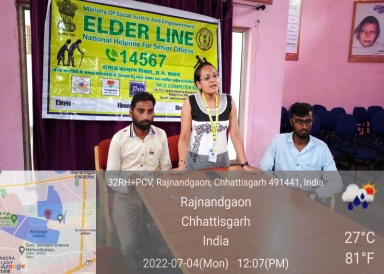 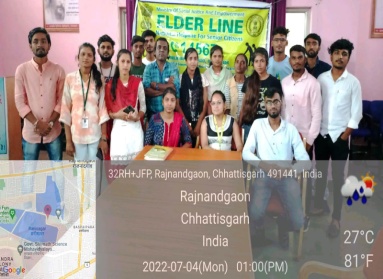 fnukad & 14-07-2022vkus okyh ih<+h dks ns vPNk okrkoj.k % M‚- tkx`rçHkkjh çkpk;Z M‚- vatuk Bkdqj dh mifLFkfr esa ,oa foHkkxk/;{k M‚- ch-,u- tkx`r ds ekxZn'kZu esa i=dkfjrk foHkkx }kjk ikS/kk jksi.k dk;ZØe dk vk;kstu fd;k x;kA çHkkjh çkpk;Z M‚- vatuk Bkdqj us euq"; thou es isM+ & ikS/kksa dh vfuok;Zrk rFkk mlds egRo dks crk;kA o`{kkjksi.k vfHk;ku esa vf/kd ls vf/kd fo|kfFkZ;ksa dks lfEefyr gksdj ikS/ks dh lqj{kk dh ftEesnkjh Hkh ysuh pkfg,A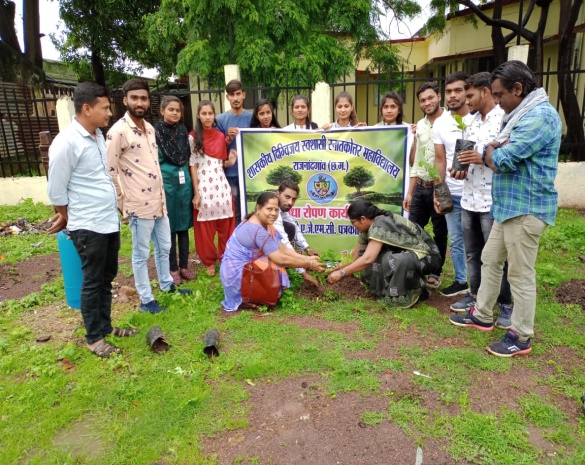 foHkkxk/;{k M‚- ch- uank tkx`r us dgk fd i;kZoj.k laj{k.k ds fy, çnw"k.k de djus ds fy, lkoZtfud LFkkuksa] ljdkjh Hkouksa] Ldwyksa] m|ksx] vkaxuckM+h dsaæksa] fjgk;'kh bykdksa esa Qynkj&Nk;knkj isM+ yxk,a rks ogha lM+d fdukjs vkSj fMokbMlZ ij çnw"k.k 'kks"kd isM+ yxk, rkfd gekjh vkus okyh ih<+h dks ge ,d vPNk okrkoj.k ns ldsaA i=dkfjrk foHkkx }kjk l`tu laokn dSail ds lkeus xqM+gy] vukj] cknke tSls Qynkj] Nk;knkj ikS/ks jksfir fd, x,A dk;ZØe esa vfrfFk O;k[;krk vfers'k lksudj] js'keh lkgw] yksds'k 'kekZ ,oa i=dkfjrk foHkkx ds Nk=&Nk=k,a mifLFkr jgsA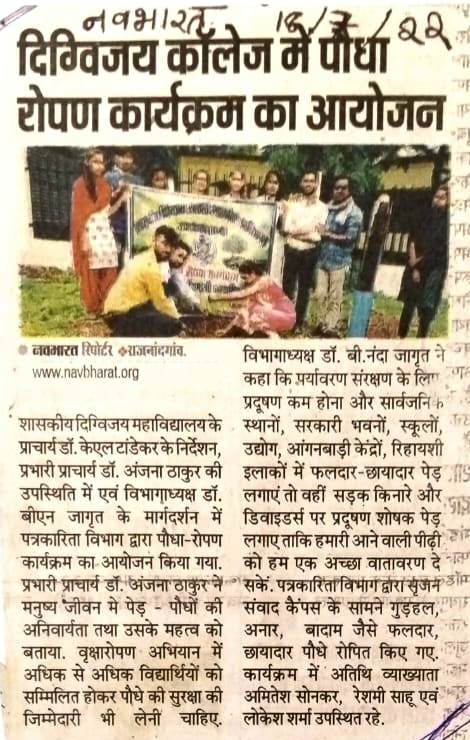 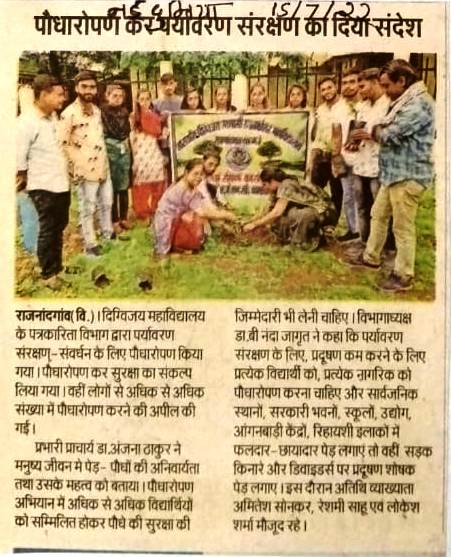 fnukad & 21-07-2022QksVksxzkQh ,oa fofM;ksxzkQh izf”k{k.k ,oa QksVksxzkQh izfr;ksfxrk dk izek.k i= forj.k dk;ZØe i=dkj dks QksVksxzkQh dk lw{e Kku vko”;d & izkpk;Z MkW- VkaMsdj QksVksxzkQh djrs le; Hkh ekuork dk /;ku j[kk t:jh & izkpk;Z MkW- VkaMsdj izkpk;Z ,oa laj{kd MkW- ds- ,y- VkaMsdj ds ekxZn”kZu ,oa i=dkfjrk foHkkx dh foHkkxk/;{k MkW-ch-,u- tkx`r ds funsZ”ku rFkk foHkkxh; O;k[;krkvksa vfers”k lksudj] lqJh js”keh lkgw ,oa yksds”k “kekZ ds lg;ksx ls i=dkfjrk foHkkx esa osY;w ,MsM dkslZ ds vUrxZr~ vk;ksftr QksVksxzkQh ,oa fofM;ksxzkQh izf”k{k.k dk;Zdze ,oa QksVksxzkQh izfr;ksfxrk dk izek.k i= forj.k dk;Zdze l`tu laokn Hkou esa vk;ksftr gqvkA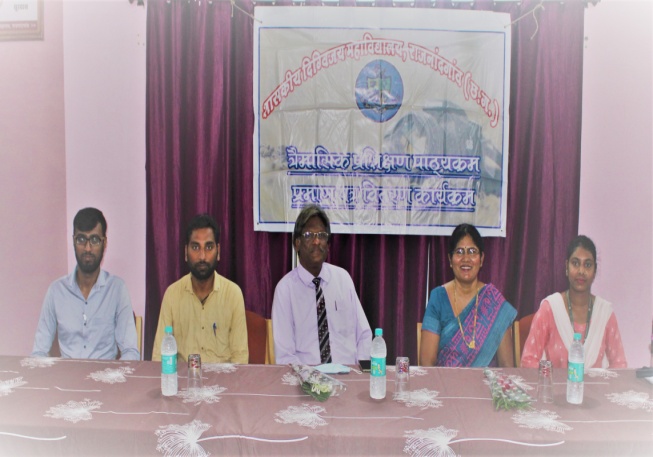 	izkpk;Z egksn; ds eq[; vkfrF; ,oa foHkkxk/;{k dh v/;{krk esa vk;ksftr bl dk;Zdze dk izkjaHk eka “kkjns dh iwtk ls gqbZ MkW- tkx`r us izkpk;Z egksn; dk iq’ixqPN ls Lokxr fd;kA rRi”pkr~ izf”k{k.k esa lgHkkxh fo|kfFkZ;ksa] /kuat; nsokaxu] Hkkjrh oekZ ,o fyadh lkgw us bl izf”k{k.k ds vius & vius vuqHko lk>k djrs gq, dgk fd bl rjg dk izf”k{k.k dk;Zdze fujarj gksrs jguk pkfg, bl izksxzke esa eqEcbZ ls izf”kf{kr fo’ks”kKksa ,oa izfl) daiuh ^dsuu^ ds fo’ks”kKksa ds }kjk vkmVMksj ,oa buMksj QksVksxzkQh ij dSejs ds fofHkUu vaxksa dk mi;ksx] izR;sd ,axy ls QksVksxzkQh dk lgh rjhdk] ySal dk mi;ksx tSls cgqr lh ckjhfd;ksa dks tkuus vkSj lh[kus dks feyk bldk gesa cgqr gh ykHk gqvk blds fy, mUgksaus izkpk;Z egksn; ,oa i=dkfjrk foHkkx dk vkHkkj O;Dr fd;kA 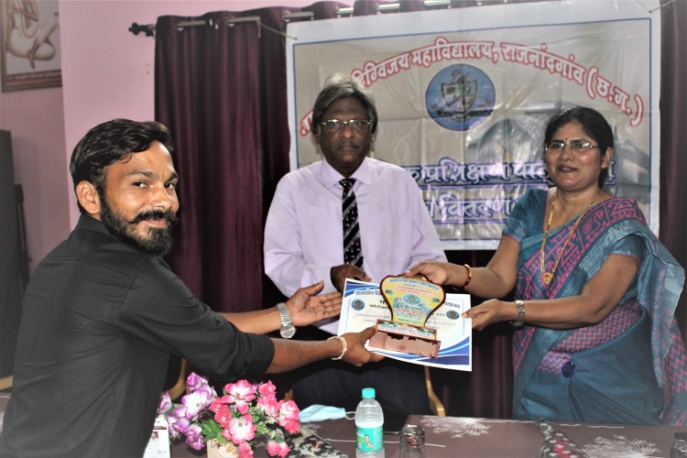 	bl volj ij izkpk;Z MkW ds ,y Vk.Msdj us dgk fd i=dkj dks QksVksxzkQh dk lw{e Kku vko”;d gS mUgksaus *vdky vkSj Hkw[ks cPps ds lkFk phy* okyh QksVksxzkQh dk ftdz djrs gq, le>k;k fd vkt ds ;qx esa QksVksxzkQh ,oa fofM;ksxzkQh Lojkstxkj dk vPNk lk/ku gS ijarq QksVksxzkQh djrs le; Hkh ekuork dk /;ku j[kk tkuk vko”;d gSA 	mUgksaus crk;k fd i=dkfjrk ds dkslZ esa geus ;wth ch-,-ts-,e-lh- ds lkFk gh ih-th- ---,e-ts-,e-lh--- dk ikB~;dze [kksyus dk izLrko “kklu dks Hkstk gS rkfd ;gka ds fo|kFkhZ bl QhYM esa viuh mPp f”k{kk blh egkfo|ky; ls izkIr dj ldasA bl ckr dk fo|kfFkZ;ksa us vR;Ur g’kZ vkSj mRlkg ds lkFk drjy /ofu ls tksjnkj leFkZu fd;kA 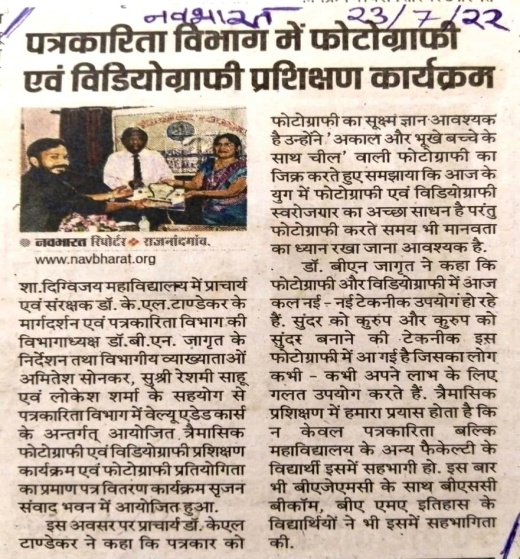 	MkW-ch-,u- tkx`r us dgk fd QksVksxzkQh vkSj fofM;ksxzkQh esa vkt dy ubZ & ubZ Vsduhd mi;ksx gks jgs gSaA lqanj dks dq#i vkSj dq#i dks laqnj cukus dh Vsduhd bl QksVksxzkQh esa vk xbZ gS ftldk yksx dHkh & dHkh vius ykHk ds fy, xyr mi;ksx djrs gSaA bl izf”k{k.k esa gekjk iz;kl gksrk gS fd u dsoy i=dkfjrk cfYd egkfo|ky; ds vU; QSdsYVh ds fo|kFkhZ blesa lgHkkxh gksA bl ckj Hkh ch-,-ts-,e-lh- ds lkFk ch-,l-lh- ch-dkWe-] ch-,-] ,e-,-bfrgkl ds fo|kfFkZ;ksa us Hkh blesa lgHkkfxrk dhA 	izf”k{k.k ,oa QksVksxzkQh izfr;ksfxrk esa lfEefyr lHkh fo|kfFkZ;ksa dks izkpk;Z egksn; }kjk izek.k i= iznku fd;k x;kA QksVksxzkQh izfr;ksfxrk esa izFke LFkku& g’kZ dqekj ch-,l-lh] f}rh; o’kZ]  f}rh; LFkku larks’k dqekj lkgw ch-,-ts-,e-lh- iape lsesLVj ,oa r`rh; LFkku yksds”k dqekj ch-,- f}rh; o’kZ jgsaA bUgsa izek.k i= ds lkFk eksesaVks Hkh iznku fd;k x;kA 	dk;ZØe dk lapkyu vfers”k lksudj us fd;k ,oa /kU;okn Kkiu lqJh js”keh lkgw us fd;k ,oa O;k[;krk yksds”k “kekZ lfgr bl volj ij cMh la[;k esa fo|kFkhZ mifLFkr jgsA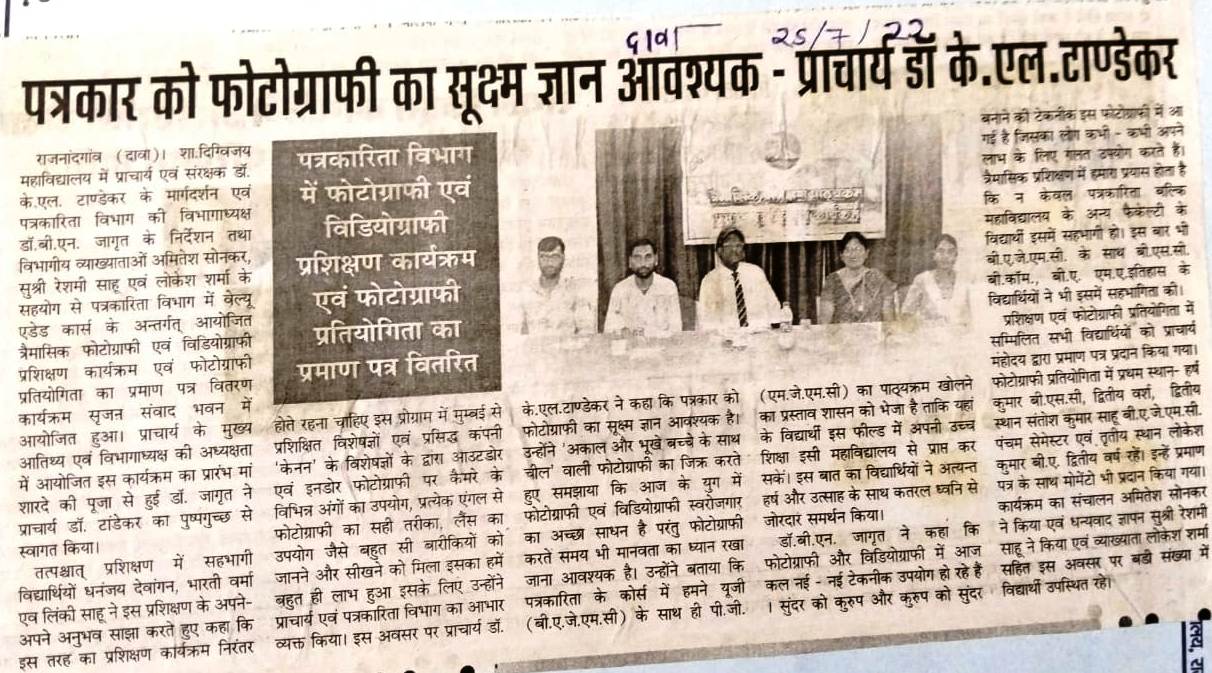 fnukad & 29-09-2023uoizosf”kr Nk= & Nk=kvksa dk fd;k LokxrorZeku le; esa efgyk i=dkjksa dh egRoiw.kZ Hkwfedk gS % çkpk;Z M‚- VkaMsdjçkpk;Z M‚-ds-,y-VkaMsdj ds ekxZn'kZu ,oa i=dkfjrk foHkkxk/;{k MkW-ch-,u-tkx`r ds usr`Ro esa i=dkfjrk foHkkx }kjk uoizosf”kr Nk=&Nk=kvksa dk Lokxr dk;ZØe dk vk;kstu fd;k x;kA dk;ZØe esa eq[; vfrfFk egkfo|ky;] ds çkpk;Z M‚-ds-,y-VkaMsdj] fof”k’V vfrfFk i=dkfjrk foHkkxk/;{k MkW-ch-,u-tkx`r FksA LofoRrh; O;k[;krk vfers”k lksudj] foHkk flag o lsÅd nkl dh mifLFkfr jghA dk;ZØe dk “kqHkkjaHk eka ljLorh oanuk] jktdh; xhr ls gqbZA vfrfFk dk Lokxr iq"ixqPN nsdj fd;k x;kA 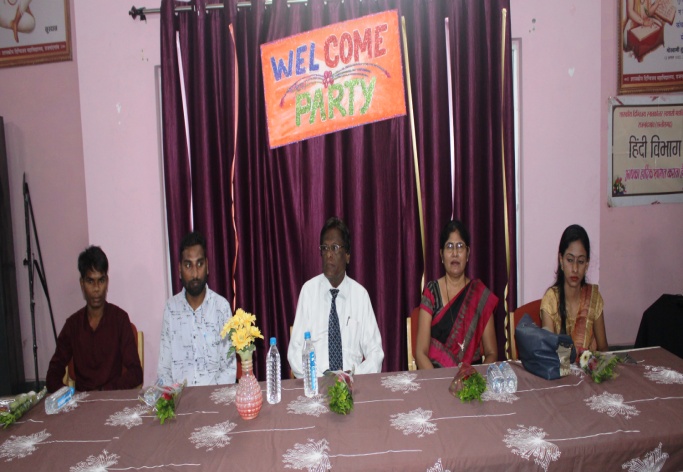 eq[; vfrfFk egkfo|ky; ds izkpk;Z M‚- ds- ,y- VkaMsdj us fo|kfFkZ;ksa dks lacksf/kr djrs gq, dgk fd i=dkfjrk ,d lekt fuekZ.k dk Lo:i gS ,sls esa dye ds flikgh bldk mi;ksx lekt ds fodkl ds fy, djsa rks ns”k dk fuekZ.k gksxk ogha vki LkHkh vkt ds ;qok gSa vkSj dy ns”k ds ftEesnkj ukxfjd gksaxsA i=dkfjrk ds {ks= esa efgyk,a Hkh Hkkx ysrh gSaA efgyk i=dkjksa dks lkeus vkus okyh pqukSfr;ksa dk lek/kku dj viuh izfrHkk fn[kkuk pkfg,A orZeku le; esa efgyk laikndksa] i=dkjksa] [ksy fo”ys’kdksa vkSj Vsyhfotu U;wt ,daj ds #i esa dke dj jgha gaSA 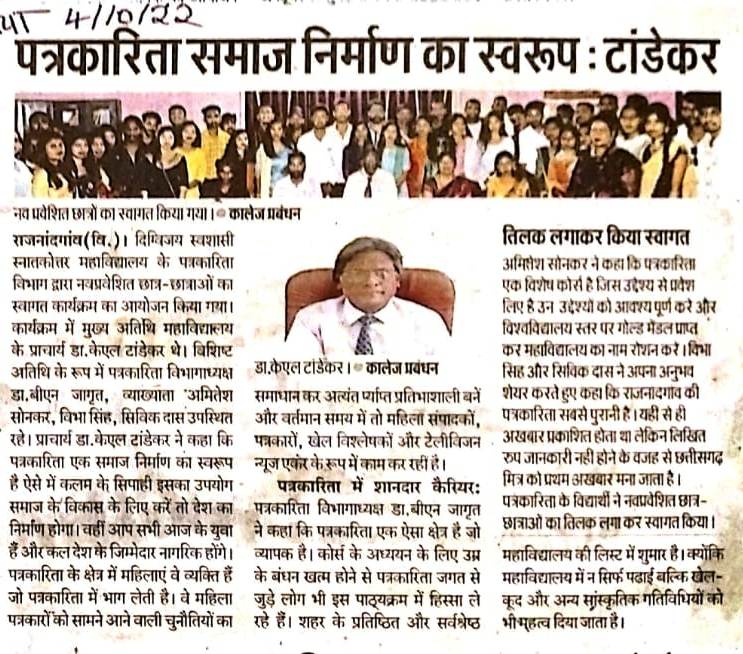 i=dkfjrk foHkkxk/;{k MkW-ch-,u-tkx`r us dgk fd i=dkfjrk ,d ,slk {ks= gS tks O;kIkd gSA dkslZ ds v/;;u ds fy, mez dk ca/ku [kRe gksus lsa i=dkfjrk txr ls tqM+s yksx Hkh bl ikB~;Øe esa fgLlk ys jgs gSaA gekjk egkfo|ky; “kgj ds izfrf’Br vkSj loZJs’B egkfo|ky; dh fyLV esa “kqekj gS D;ksfd egkfo|ky; esa u flQZ i<kbZ cfYd [ksy & dwn vkSj vU; lkaLd`frd xfrfof/k;ksa dks Hkh egRo fn;k tkrk gS] vkSj Nk=ksa dks muds csgrj Hkfo’; ds fy, rS;kj fd;k tkrk gSA T;knkrj Nk= viuk dfj;j cukus esa lQy gksrs gSaA blds lkFk gh vuq”kkflr ekgkSy gksus ls vkSj vkxs c<+us dh izsj.kk feyrh gSAvfers”k lksudj us dgk fd i=dkfjrk ,d fo”ks’k dkslZ gS ftl mn~ns”; ls izos”k fy, gSa] mu mn~ns”;ksa dks vko”; iw.kZ djsa vkSj fo”ofo|ky; Lrj ij xksYM esMy izkIr dj egkfo|ky; dk uke jks”ku djasA ogh foHkk flag vkSj lsÅd nkl us viuk vuqHko “ks;j djrs gq, dgk fd jktukanxkao dh i=dkfjrk cgqr lcls iqjkuh gS ;gha ls cgqr igys v[kckj izdkf”kr gksrk Fkk ysfdu fyf[kr :i tkudkjh ugha gksus dh otg ls NRrhlx<+ fe= dks izFke v[kckj euk tkrk gSA  bl volj ij i=dkfjrk ds fo|kfFkZ;ksa us uoizosf”kr Nk= & Nk=kvksa dk fryd yxk dj Lokxr fd;kA lkaLd`frd dk;ZØe] ikajifjd xhr] laxhr lfgr vU; izfr;ksfxrk dk vk;kstu fd;k x;kA ftldh vfrfFk;ksa us ljkguk djrs gq, vkxs Hkh bl rjg ds dk;Z djus ds fy, izsfjr fd;kA dk;ZØe dk lapkyu iape lseslVj Nk= Vkes”k oekZ vkSj /kU;okn Kkiu f[kys”oj flUgk us fd;kA 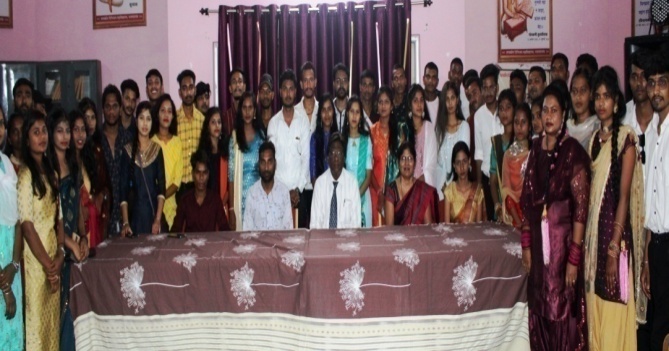 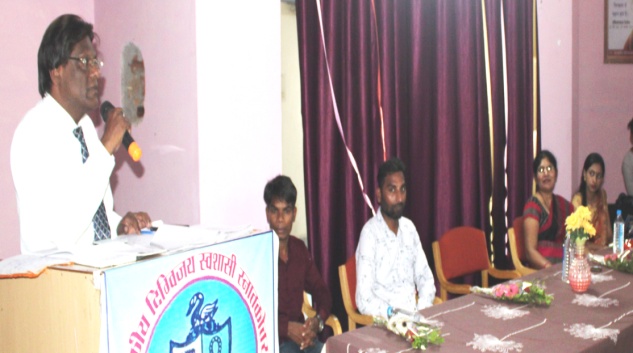 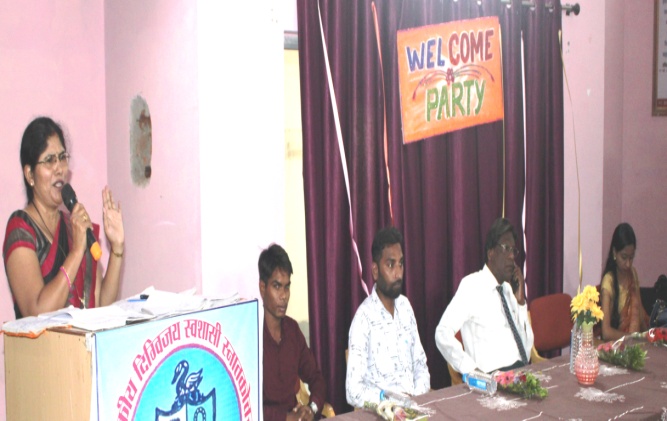 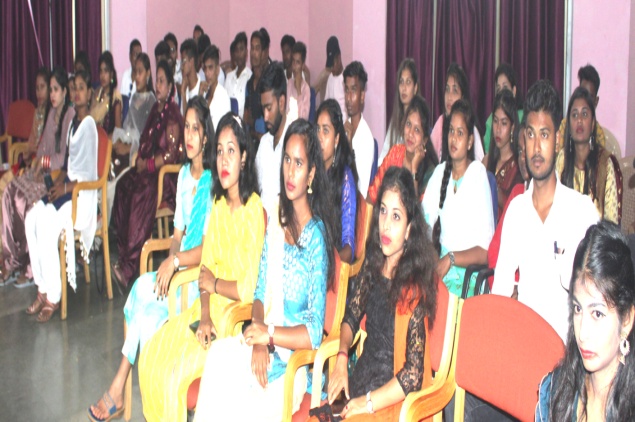 uoizosf”kr Nk=&Nk=kvksa dk Lokxr dk;ZØe dk vk;kstufnukad & 07-11-2022i=dkfjrk foHkkx esa vfrfFk O;k[;ku vk;ksftr QksVksxzkQh ,oa fofM;ksxzkQh izf”k{k.k ikB~;Øe dkslZ dk “kqHkkjaHk---fo’k; ls tqM+s izf”kf{kr i=dkj dk gksuk egRoiw.kZ gS % çkpk;Z] M‚- VkaMsdjxyr [kcjs vkSj nq’izpkj ls cps % Jh fcfp=kuank iaMk çkpk;Z M‚- ds-,y- VkaMsdj ds ekxZn'kZu ,oa i=dkfjrk foHkkxk/;{k MkW-ch-,u-tkx`r ds usr`Ro esa i=dkfjrk foHkkx }kjk oSY;w,MsM dkslZ ds vUrxZr QksVksxzkQh ,oa fofM;ksxzkQh izf”k{k.k ikB~;Øe dk “kqHkkjaHk ,oa vfrfFk O;k[;ku vk;ksftr dh xbZA O;k[;ku ds eq[; vfrfFk ,feVh fo”ofo|ky;] jk;iqj ¼N-x-½] lgk;d izk/;kid Jh fcfp=kuank iaMk] mifLFkr FksAeq[; vfrfFk lekuuh; çks- Jh iaMk us fo|kfFkZ;ksa dks MsVk tuZfYkT‐e] MsVk osjhfQds”ku ,aM fotqoy osjhfQds”ku fo’k; ij lacksf/kr djrs gq, dgk fd QksVksxzkQh ds ek/;e ls dSls xyr [kcjksa dks yksxkas ds ikl “ks;j dj jgs gS bu QksVksxzkQl dks bruh ckjhdh ls laikfnr fd;k tkrk gS ftls lekU; O;fDr igpku ugha ikrk vkSj yksxkas ds chp mls lp ekudj lk>k dj nsrs gSaA blls lekt esa xyr [kcjs QSy tkrh gSA ftldh tkWp ds fy,] xqxy ySal ohvkbZMh ds vk/kkj ij lR;kiu fd;k tk ldrk gS lkFk gh Hkzked tkudkjh dks jksdk tk ldrk gSA 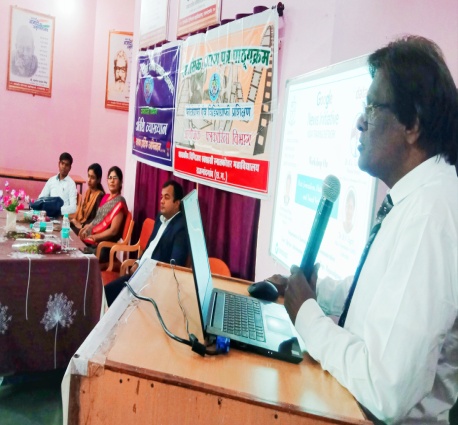 egkfo|ky; ds izkpk;Z M‚- ds- ,y- VkaMsdj us i=dkfjrk dks vU; dkslZ ls gV dj fof”k’V crkrs gq, dgk fd i=dkfjrk ds lHkh {ks= esa fo’k; esa n{k] i=dkj dk gksuk egRoiw.kZ gSA ftlls lekt dks lgh fn”kk feyrh gSA mUgksaus fo|kfFkZ;ksa ls ç;ksx/kehZ cuus dk vkºoku fd;k o fo|kfFkZ;ksa dks v[kckj i<+us ,oa vHkh ls lekpkj i=ksa esa fy[kus ds fy, Hkh çksRlkfgr fd;kAi=dkfjrk foHkkx dh foHkkxk/;{k M‚- ch- uank tkx`r us dgk fd orZeku ;qx esa QksVksxzkQh vkSj ohfM;ksxzkQh dk egRo c<+ x;k gS i=dkfjrk ds lkFk & lkFk yksx vius NksVs & cMs+ vk;kstuksa esa bldk mi;ksx dj jgs gSaA QksVksxzkQh vkSj ohfM;ksxzkQh gekjs nSfud thou dk fgLlk cu x;k gSA  dk;ZØe dk lapkyu i=dkfjrk ,oa tulapkj foHkkx ds izk/;kid vfers”k lksudj }kjk fd;k x;kA vkHkkj çn'kZu dqekjh foHkk flag us fd;kA bl dk;ZØe dks lQy cukus esa foHkkx ds O;k[;krk lsÅd nkl dk ;ksxnku jgk lkFk gh fo|kfFkZ;ksa us viuh lgHkkfxrk nhA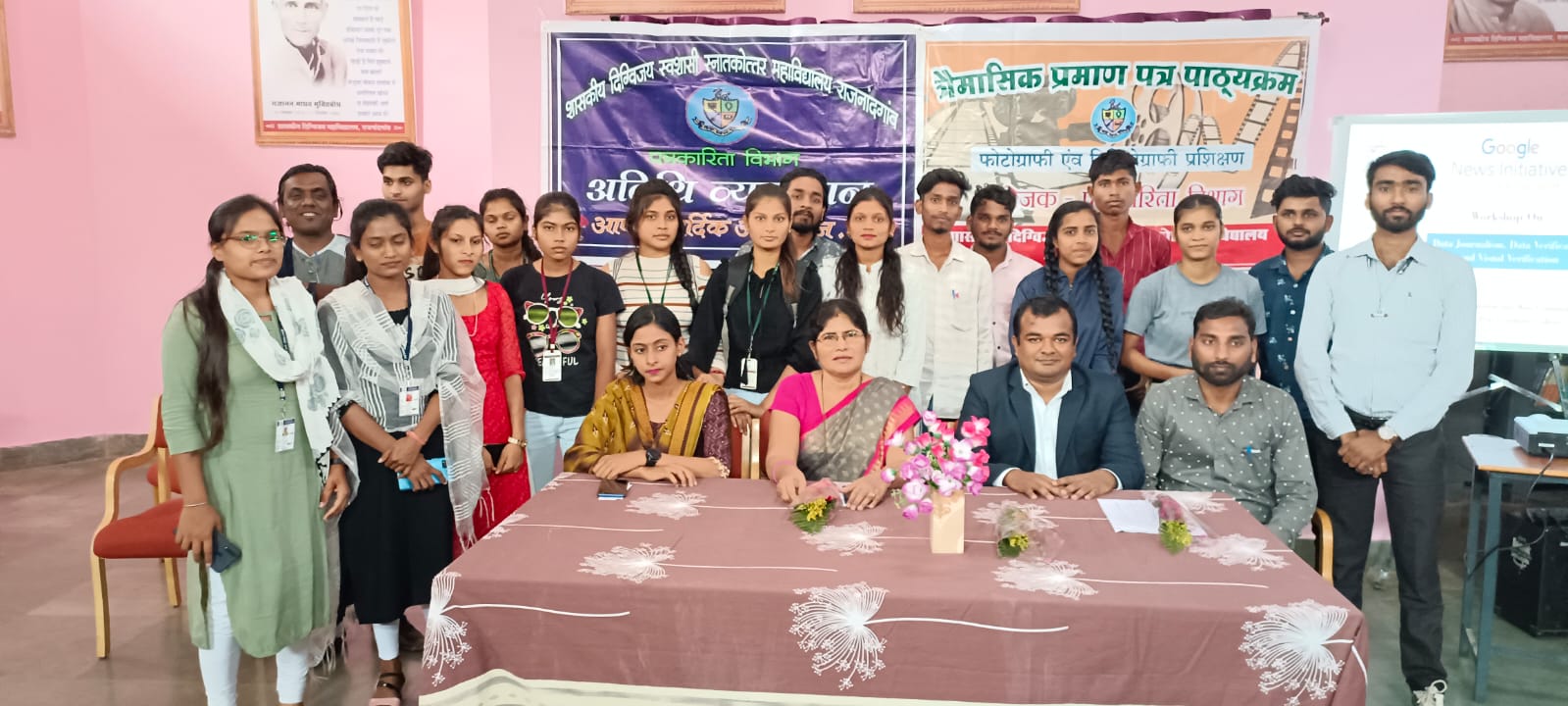 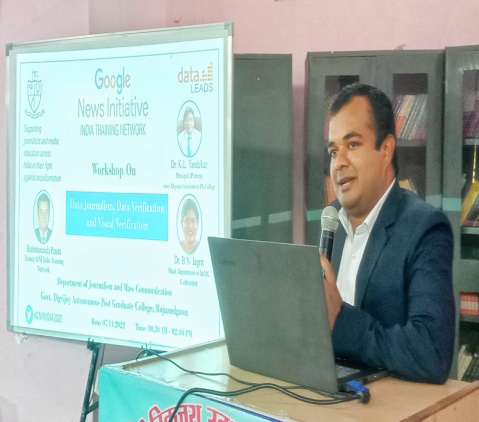 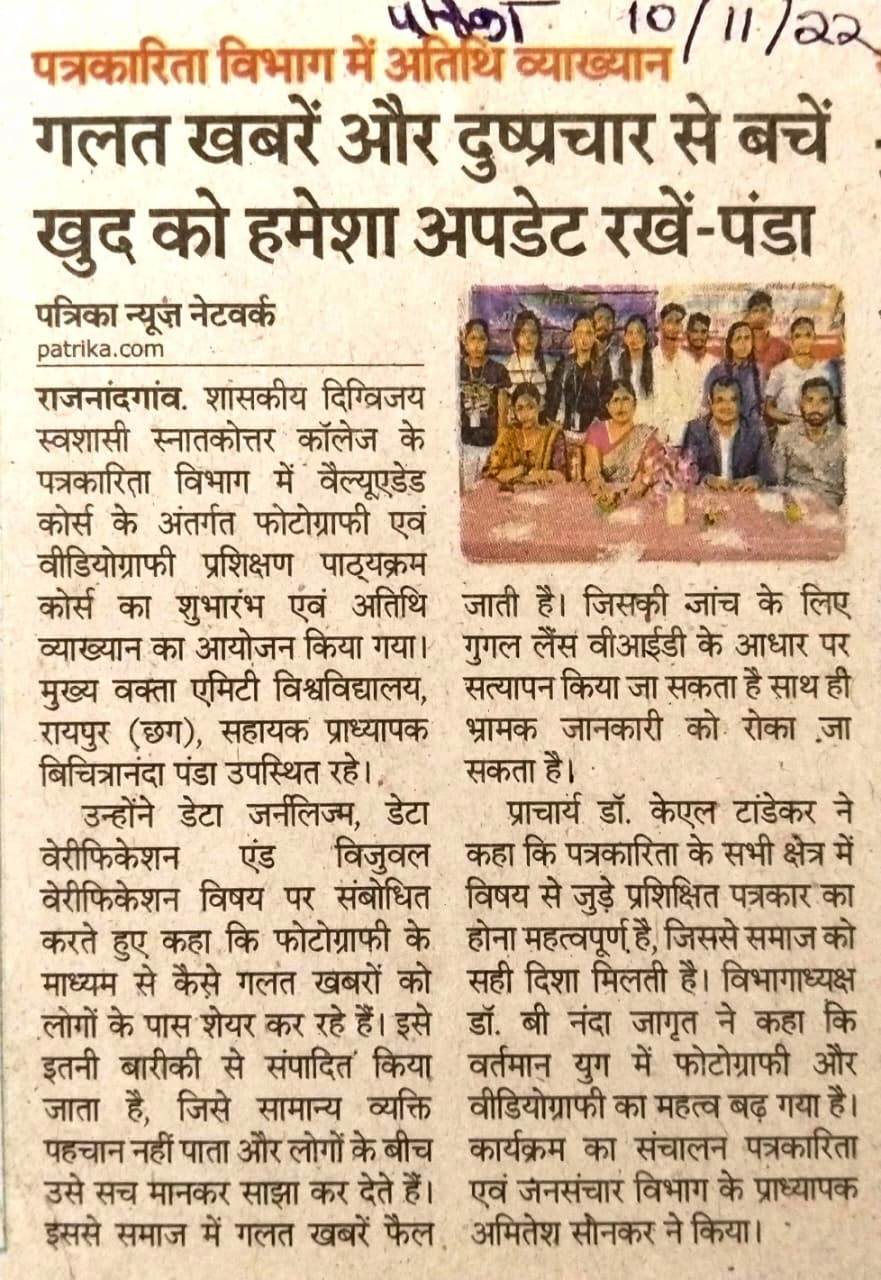 fnukad & 5 uoacj 2022vkmVMksj QksVksxzkQh ,oa ohfM;ksxzkQh izf”k{k.k dk vk;kstu QksVks ysrs le; daiksth”ku dk /;ku j[ksa % fufru'kkldh; fnfXot; Lo'kklh LukrdksÙkj egkfo|ky;] jktukanxkao esa çkpk;Z M‚- ds-,y- VkaMsdj ds ekxZn'kZu ,oa i=dkfjrk foHkkxk/;{k MkW-ch-,u-tkx`r ds usr`Ro esa i=dkfjrk foHkkx }kjk oSY;w,MsM dkslZ ds vUrxZr QksVksxzkQh ,oa fofM;ksxzkQh izf”k{k.k ds rgr vkmVMksj QksVksxzkQh ,oa ohfM;ksxzkQh izf”k{k.k ds fy, Lis”ky Vªsuj ds :i esa o/kkZ ls iksLV xzstq,V] izksZQs”kuy dSejkeSu] fufru Bkdqj dks vkeaf=r fd;k x;kA xkSjo iFk fLFkr ÅtkZ ikdZ esa ;g izf”k{k.k dk;ZØe lEiUu gqvkA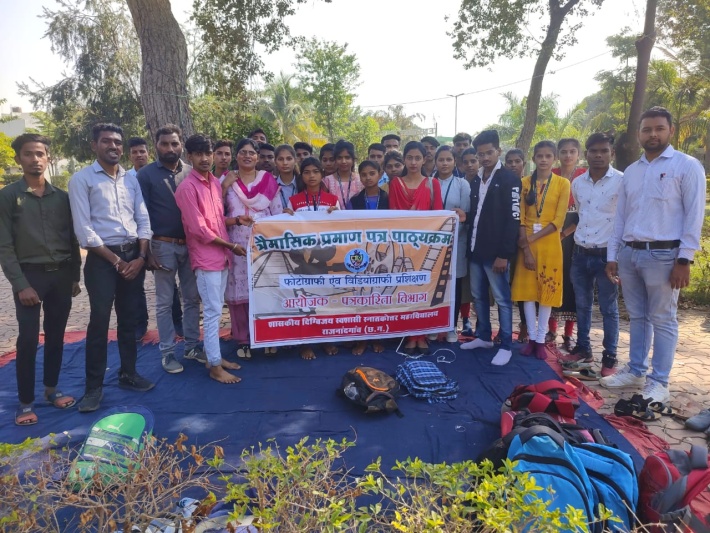 foHkkxk/;{k MkW- ch- ,u- tkx`r us dgk fd QksVksxzkQh vkt ds le; esa gekjs thou dk ,d cgqr gh [kkl fgLlk cu x;k gSA bldk bLrsEkky ilZuy ykbQ ls ysdj izksQs”kuy ykbQ gj txg gSA ogha MkW- tkx`r us ohfM;ksaxzkQh vkSj QksVksxzkQh dks jkstxkj dh n`f’V ls cgqr gh egRoiw.kZ gS crkrs gq, dgk fd QksVksxzkQh ds }kjk ,d O;fDr dks vius vanj Nqih gqbZ dyk vkSj fØ,fVfoVh dks yksxksa ds lkeus ykus dk ,d vPNk volj feyrk gSA bls O;kokl; ds :i esa ns[kk tk;s rks QksVksxzkQh dk bLrseky fdlh izksMDV izpkj ds fy, Hkh fd;k tkrk gS rkfd izksMDV dk edsZfVax vPNs ls fd;k tk ldsA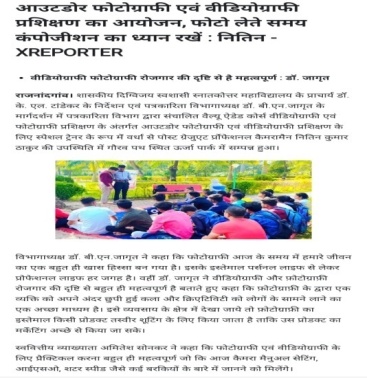 LofoRrh; O;k[;krk vfers”k lksudj us dgk fd QksVksxzkQh ,oa ohfM;ksxzkQh ds fy, isfDVdy djuk cgqr gh egRoiw.kZ gSA vkt dSejk eSuqvy lsfVax] vkbZ,lvksa] “kVj LihM tSls dbZ cjhfd;ksa ds ckjs esa vkidks tkuus dks feysxkA fnukad & 30 uoacj 2022i=dkfjrk ds Nk= &Nk=kvksa usa fd;k NRrhlx<+h vksyfiad fo’k; ij lewg ppkZ ns”k dh miyfC/k dks n”kkZus esa vksyfiad dh egRoiw.kZ Hkwfedk çkpk;Z M‚-ds-,y-VkaMsdj ds ekxZn'kZu ,oa i=dkfjrk foHkkxk/;{k MkW-ch-,u-tkx`r ds usr`Ro esa i=dkfjrk foHkkx }kjk fo|kfFkZ;ksa ds ckSf)d fodkl o rkfdZdrk dks tkuusa ds mn~ns”; ls 30 uoacj dks **NRrhlx<+h vksyfiad** fo’k; ij lewg ppkZ v;ksftr dh xbZA 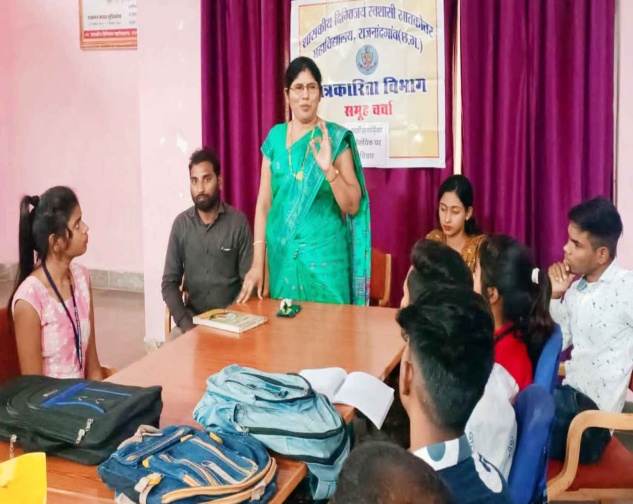 foHkkxk/;{k M‚- ch- uank tkx`r us NRrhlx<+ dh turk esa cgqr gh yyd o mRlqDrk fd ckr dgrs gq, crk;k fd [ksy] egt [ksy ughsa gS] ;s laLd`fr ds izfr tqM+ko gSA ogha fo|kfFkZ;ksa dks izsfjr djrs gq, tkudkjh nh fd lHkh vk;qoxZ ds izfrHkkxh blesa lfEefyr gks jgs gSa A lHkh oxZ ds yksx c<+ & p<+dj fgLlk ys jgs gaS lkFk gh ns[kus dks feyk fd fdl rjg 60 o’kZ dh cqtZqx efgyk us QqxM+h esa izFke LFkku izkIr fd;kA  LofofRr; O;[;krk vfers”k lksudj us dgk fd NRrhlx<+h vksyfiad cgqr gh vPNk vk;kstu gS bl vk;kstu ls gj oxZ ds yksxksa dh izfrHkk fu[kj dj lkeus vk;h vkSj ubZ igpku ,oa eap izkIr gqvkA LofofRr; O;[;krk foHkk flag us dgk vkWuykbu ds dkj.k [ksy tks maxfy;ksa esa fleV dj jg x;s Fks mls “kkjhfjd :i ls “kkfey djus esa bl vksyfiad fd egRoiw.kZ Hkwfedk jghA LofofRr; O;[;krk lsÅd nkl us dgk fd bl vksyfiad dk ykHk rc gksxk tc varjk’Vªh; Lrj ij NRrhlx<+ ds fy[kkM+h [ksysxsa vkSj esMy yk;asxsA i=dkfjrk ds Nk= &Nk=kvksa usa ppkZ ds nkSjku NRrhlx<+h vksyfiad fo’k; dh [kwCkh o [kkfe;kW nksuksa i{kksa ij viuk fopkj O;Dr djrs gq, dgk fd ns”k dh miyfC/k dks n”kkZus esa vksyfiad dh egRoiw.kZ Hkwfedk gksrh gSA ftlds fy, izfrHkkxh dM+h esgur djrs gS] ftlls [ksyksa ds izfr mRlkg c<+ jgk gS {ks=h; ls jk’Vªh; vkSj vUrZjk’Vªh; [ksyksa rd tkus dk ekxZ [kqysxkA lkFk gh ;g Hkh ckr lkeus vk;h fd [ksy ds fy, cukbZ xbZ desVh esa ljdkj dk gLr{ksi uk gks dj izksQs”kuy yksxksa dks “kkfey fd;k tk, rks f[kykfM;ksa dks vPNh lqfo/kk fey ldrh gSA a NRrhlx<+h [ksy foyqIr gks jgs gSa bl vk;kstu ls iqu% [ksy ds izfr /;ku dsfUnzr gks jgs gSA blesa gj oxZ ds f[kykfM;ksa dks lkeus avkus dk volj izkIr gks jgk gSA 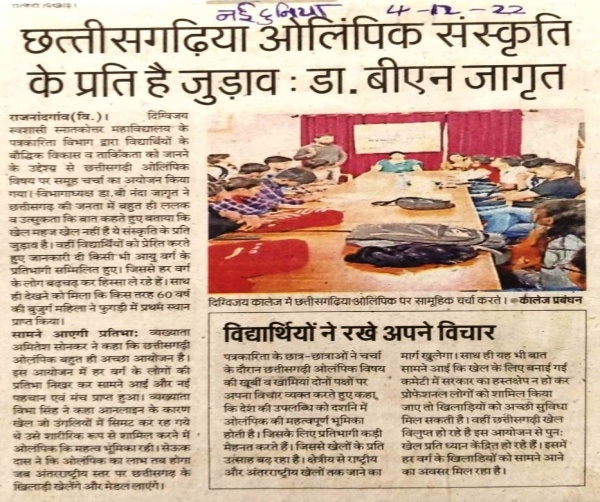 var% fu’d’kZ ds :i eas lkeus vk;k fd bl rjg ds vk;kstu gksrs jguk pkfg, ysfdu lq/kkj ds lkFk ftlls jkT;ksa fd ubZ izfrHkk ns[kus dks feysxhA dk;ZØe esa i=dkfjrk ds fo|kfFkZ;ksa us cM+h la[;k esa mifLFkfr ntZ djk;hAfnukad & 29-11-2022jk’Vªh; i=dkfjrk vkSj fo”o Vsfyfotu fnolge “kCnksa dh iwtk djrs gSa % lfpu vxzgfjizHkkjh çkpk;Z M‚- vatuk Bkdqj ds ekxZn'kZu ,oa i=dkfjrk foHkkxk/;{k MkW-ch-,u-tkx`r ds usr`Ro esa i=dkfjrk foHkkx }kjk jk’Vªh; i=dkfjrk fnol vkSj fo”o Vsfyfotu fnol ds miy{; esa dk;ZØe vk;ksftr dh xbZA ftles eq[; vfrfFk] gfjHkwfe] C;wjks phQ jktukanxkao ¼izsl Dyc v/;{k jktukanxkao½ Jh lfpu vxzgfj th FksA 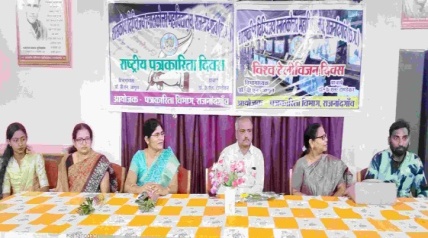 eq[; vfrfFk lfpu vxzgfj us fizaV ehfM;k dks ,d fyf[kr nLrkost crk;k VsfyfoTku ds vis{kk fizaV ehfM;k T;knk fo”ouh; gSA ge i=dkj “kCnksa dks iwtrs gaSA gekjs “kCn vkus okys le; dk bfrgkl cusxsaA vkt dk i= dy dk bfrgkl gSA vxzgfj us dgk fd i=dkfjrk esa pqukSrh;ka ,oa ncko nksuksa agksrs gSa ij i=dkj dks fu’i{k gks dj csckd [kcjksa dks ikBd rd igqapkuk pkfg,A mUgksaus vkt i=dkfjrk ds O;kolk;hdj.k dk dkj.k ikBd dks crk;k] D;ksafd os lLrs njksa esa lekpkj dh mEehn djrs gSaA fo|kfFkZ;ksa ls loky tokc djrs gq, muds ftKklkvksa dk lek/kku fd;kA lkFk gh vkxzg fd;k fd izfrfnu lekpkj i= if<;sa] fyf[k, vkSj fgUnh VkbZfiax vfuok;Z :i ls fl[k yhft,A lkFk gh vius i=dkfjrk ds vuqHko dks Nk= &Nk=kvksa ds le{k Lkk>k djrs gq, dgk fd eSaus vius i=dkfjrk dh “kq:vkr Ldwyh f”k{kk ds lkFk iwzQ jhMj ds rkSj ij dhA ehfM;k esa ,d NksVs ls dke pkyw fd;k Fkk vkSj vkt gfjHkwfe] C;wjksphQ ds lkFk gh jktukanxkao izslDyc v/;{k gw¡A dksbZ Hkh dke NksVk ;k cM+k ugha gksrk gSA i=dkfjrk ds fo|kfFkZ;ksZ dks eksfVosV djrs gq, tkudkjh nh fd izfrfnu lekpkj i= if<+;s] [kcj fy[kus dk iz;kl djsa vkSj lkFk gh fgUnh VkbZfiax vfuok;Z :i ls lh[kus dks dgkA 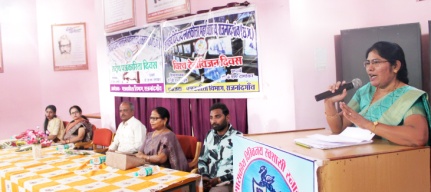 egkfo|ky; dh izHkkjh çkpk;Z M‚- vatuk Bkdqj us dgk fd i=dkfjrk ns”k dk pkSFkk LrEHk gSA Vsyhfotu dh Hkwfedk gj ek;us es dkQh egRoiw.kZ jgh gSA U;k;ifydk] fo/kkf;dk vkSj dk;Zikfydk tSls ns”k ds egRoiw.kZ LraHkksa ij utj j[kus dk dk;Z djus okyh [kcj & ikfydk vkt vius ewy dk;Z ls foeq[k gks pqdh gSA vius izkjEHk esa fe”ku ds rgr yksxksa ds chp viuh Hkwfedk dk fuokZg djus okyh i=dkfjrk le; ds lkFk cnyrs gq, izksQs”ku ds :Ik es Hkh ifjofrZr gqbZ gSAi=dkfjrk foHkkx ds foHkkxk/;{k M‚- ch- uank- tkx`r us fo”oVsyhfotu ds ckjs esa crk;k fd uoacj 1996 esa] la;qDrjk’Vª ¼;w,u½ us igys oYMZ Vsyhfotu Qksje dk vk;kstu fd;k Fkk] izeq[k ehfM;k gfLr;ka Qksje dk fgLlk Fkh tgka mUgksaus baVjus”kuy ysoy ij Vsyhfotu ds c<+rs egRo ij ppkZ fd rc ls egklHkk us gj o’kZ 21 uoacj dks fo”oVsyhfotu fnol ds :i esa eukus dk QSlyk fd;kA ogh MkW- tkx`r us dgk fd bysDVªkfud ek/;e gks ;k eqfnzr ek/;eksa dk O;olkf;dj.k bl ckr esa vc dksbZ nksjk; ugha gS fd Vsyhfotu pSuy ;k lekpkj i= ek/;eksa dk  O;kolk;hdj.k gks pqdk gSA vkus okys le; esa O;kolk;hdj.k dk ;g psgjk fod`r vkSj fodjky ns[kus dks feysrks lekt dks gSjku ugha gksuk pkfg,A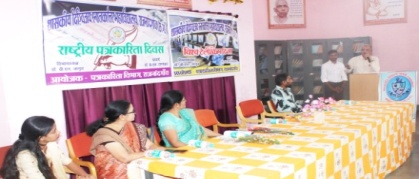 LofoRrh; O;[;krk vfers”k lksudj us jk’Vªh; i=dkfjrk fnol ds bfrgkl ds ckjs esa tkudkjh fn;k fd jk’Vªh; i=dkfjrk fnol izR;sd o’kZ 17 uoacj dks euk;k tkrk gS 1920 ds n”kd ds nkSju] ys[kd ikYVj fyieSu vkSj vesfjdh nk”kZfud tkWuMsoh] usa ,d yksdrkaf=d lekt esa i=dkfjrk dh Hkwfedk ij vius fopkj foe”kZ dks izdkf”kr fd;k FkkA rc vk/kqfud i=dkfjrk vius okLrfod :i es vk jgk FkkA vc ;g Hkyh&Hkkafr Kkr gks pqdk gS fd i=dkfjrk turk vkSj uhfr fuekZrkvksa ds chp e/;LFk dh Hkwfedk fuHkkrk gSA bl lUnHkZ esa egRoiw.kZ Hkwfedk ,d i=dkj fuHkkrk gSA ogha vkxs lksudj us i=dkfjrk dh “kq:vkr gfjHkwfe ls dj vc rd ds lQj dks vuqHko dks “ks;j fd;kA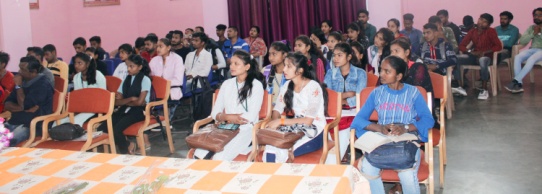 dk;ZØe lapkyu i=dkfjrk ,oa tulapkj foHkkx ds iape lsesLVj ds Nk= eukst us fd;kA vkHkkj çn'kZu dqekjh foHkk flag us fd;kA bl dk;ZØe dks lQy cukus esa foHkkx ds O;k[;krk lsÅd nkl dk ;ksxnku jgk lkFk gh fo|kfFkZ;ksa us viuh lgHkkfxrk nhAfnukad & 03-12-2022**lkbal fjiksfVaZx** ij O;k[;ku çkpk;Z MkW- ds-,y- VkaMsdj-ds ekxZn'kZu ,oa i=dkfjrk foHkkx ds foHkkxk/;{k M‚- ch-,u-tkx`r ds usr`Ro esa i=dkfjrk foHkkx esa ,d fnolh; varj foHkkxh; O;k[;ku dk vk;kstu **lkbal fjiksfVaZx** fo"k; esa fd;k x;kA fo"k; fo'ks"kK ds :i esa jlk;u'kkL= foHkkx ds lgk;d çk/;kid MkW- Mkds'oj oekZ mifLFkr FksA dk;ZØe dk çkjaHk jktxhr ds lkFk gqvkA Lokxr mn~cks/ku esa M‚- ch- ,u- tkx`r ds dgk vkt tks i=dkfjrk ds fy, cM+h vklkuh ls fjiksfVZx fd;k tk jgk gS] og lkbal ds }kjk fn, x, VsDuksy‚th ls laHke gks ikbZ gSA oSKkfud vuqla/kku vkSj [kkstksa vkSj vkfo"dkjksa dh lwpuk,a yksxksa rd igqapkuk gh foKku i=dkfjrk ugha gS cfYd foKku ds {ks= esa O;kIr xM+cfM+;ksa vkSj vfu;ferrkvksa dks Hkh lkeus ykuk foKku i=dkfjrk dk ewy drZO; gSA yksxksa dks oSKkfud <ax ls lykg nsuk vkSj mudk ekxZn'kZu djuk foKku i=dkfjrk dk vge dk;Z gSA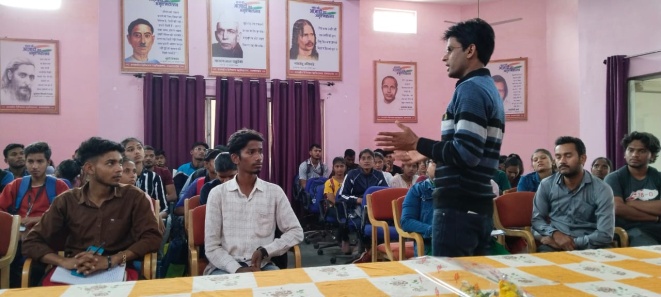 fo"k; fo'ks"kK MkW- Mkds'oj oekZ us vius oäO; esa dgk fd fdlh Hkh lwpuk dks turk rd igqapus ds fy, i=dkfjrk ,d ek/;e gS] lkbal dks le>uk vke turk ds fy, eqf'dy gS] fo'ks"k yf{kr turk  gksrk gSA 'kCn dfBu gS **=qfV jfgr fjiksfVaZx** ij tksj fn;kA vkt rduhdh çxfr ds ;qx esa] vf/kdka'k yksx ,sls ys[k ilan djrs gSa tks lwpukRed] fo'ys"k.kkRed] vkykspukRed vkSj fujarj çokg okys gksaA fdlh fo'ks"k fo"k; ij ys[k fy[kus ds fy,] miyC/k lkfgR; dks i<+us vkSj le>us vkSj lacaf/kr fo'ks"kKksa ds lkFk fo"k; ij ppkZ djus vkSj muds lq>koksa dks 'kkfey djus dh vko';drk gksrh gSA 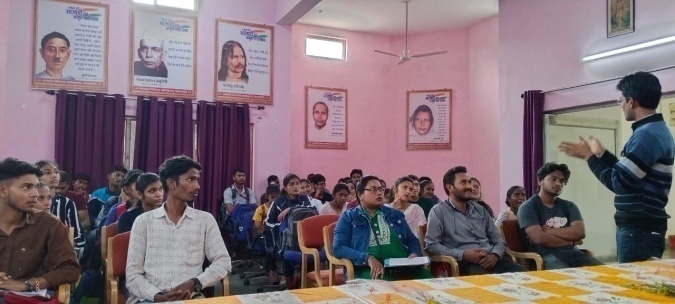 t:jh vkadM+s] Mk;xzke] QksVks vkfn Hkh tek djus gksrs gSaA ;g /;ku j[kuk vko';d gS fd fo"k; & eqís dk ,d ,dh—r vkSj larqfyr –f"Vdks.k vke turk ds fy, vklkuh ls le>us ;ksX; Hkk"kk esa mfpr fo'ys"k.k ds lkFk çLrqr fd;k tkuk pkfg,A ,d ys[k esa vko';d :i ls lrdZrk vkSj fjiksVZj dh [kksth ekufldrk dks çfrfcafcr djuk pkfg,A fuLlansg vke vkneh Hkh ,sls ys[kksa vkSj fjiksVksaZ dh ljkguk djrs gSaA dgus dh vko';drk ugha] fo|kfFkZ;ksa dh lkbal ls lacaf/kr leL;kvksa dks lek/kku fd;kA lapkyu LofoRrh; çk/;kid Jh vfers'k lksudj us fd;kA dk;ZØe dks lQy cukus esa LofoRrh; çk/;kid lqJh foHkk flag] Jh lsÅd nkl dk ;ksxnku jgk gSA cM+h la[;k esa fo|kFkhZ mifLFkr jgsA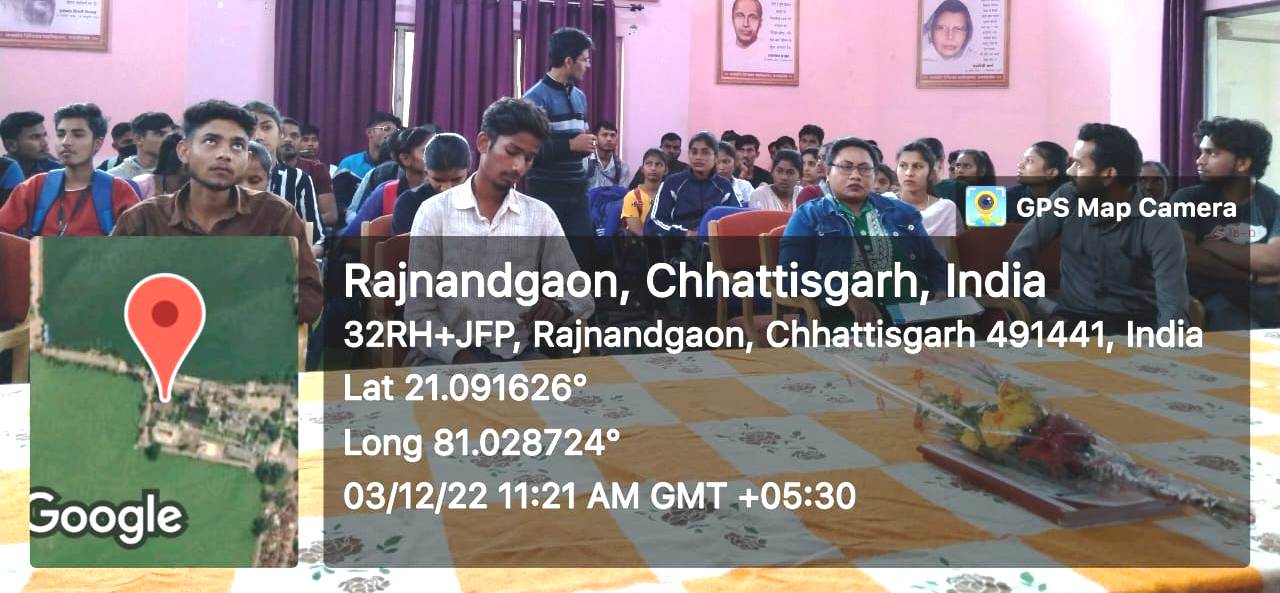 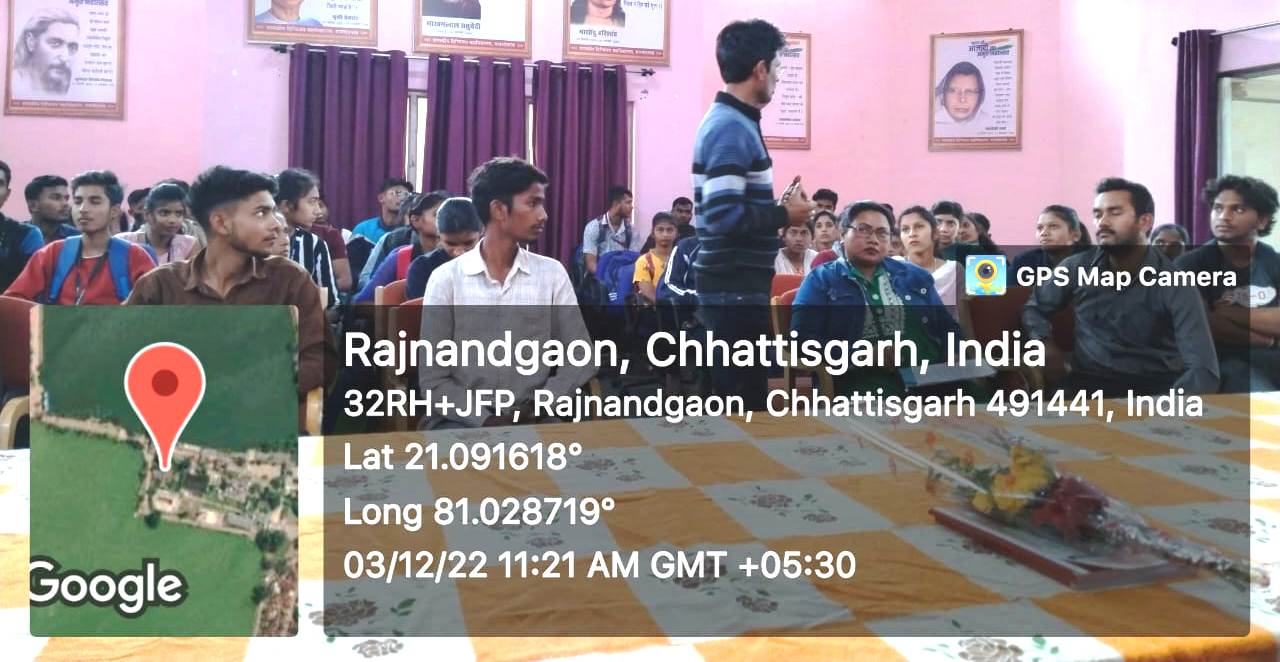 fnukad & 05-12-2022varfoHkkxh; O;k[;ku **i=dkfjrk dh fgfXy”k Hkk’kk** çkpk;Z ds-,y- VkaMsdj-ds ekxZn'kZu ,oa i=dkfjrk foHkkx ds foHkkxk/;{k M‚- ch-,u-tkx`r ds usr`Ro esa i=dkfjrk foHkkx esa ,d fnolh; varj foHkkxh; O;k[;ku dk vk;kstu fd;k x;kA fo"k; fo'ks"kK ds :i esa vaxzsth foHkkx dh lgk;d çk/;kid M‚- vuhrk lkgk mifLFkr FkhaA jkt xhr ls çkjaHk bl O;k[kku esa foHkkxk/;{k M‚- ch-,u-tkx`r us Lokxr mn~cks/ku esa dgk i=dkfjrk ds cnyrs Lo:i esa vaxzsth Hkk"kk dk cM+k egRo gS] fcuk vaxzsth Kku ds O;fä dks derj vkadk tkrk gSA fganh i=dkfjrk esa bafXy'k dk Lo:i cny dj fgafXy'k gks x;kA O;k[;ku mi;ksxh gksxk fgafXy'k] vaxzsth vkSj fganh dk fefJr 'kCn gSA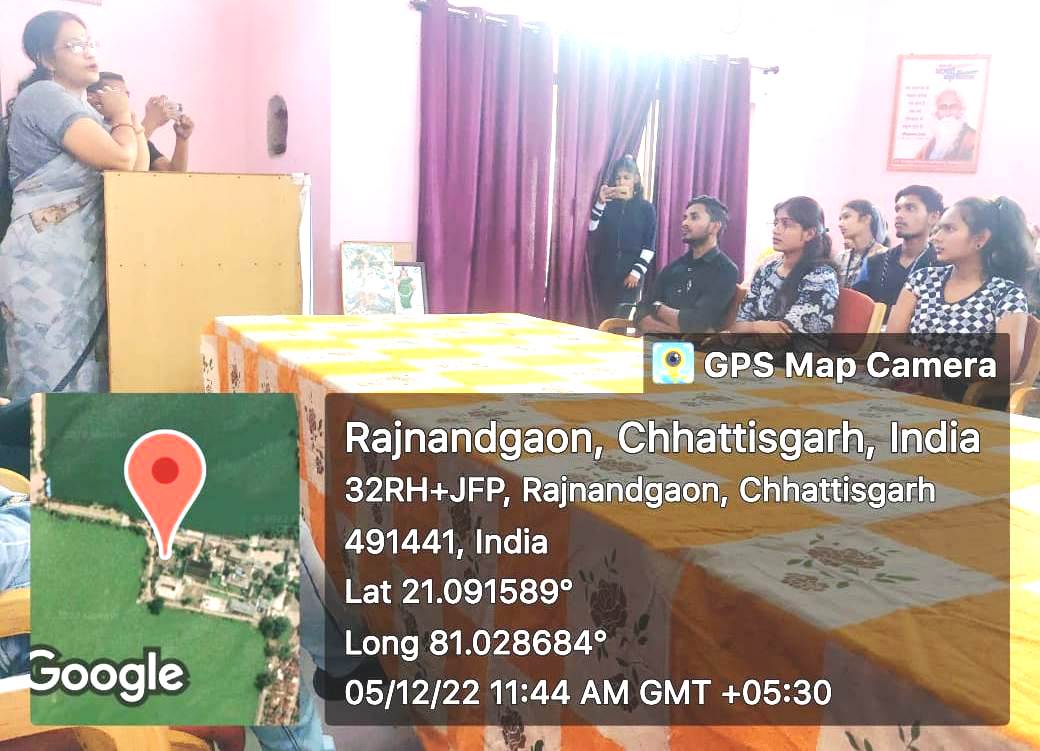 fo"k; fo'ks"kK M‚ vuhrk lkgk us **ehfM;k esa bafXy'k dk c<+rk mi;ksx** fo"k; ij O;k[;ku ds nkSjku  dgk vke turk viuh nSfud thou esa ckr djrs le; ,d Hkk"kk ;k cksyh dk bLrseky djrk gS] ehfM;k Hkh vke cksy pky dh Hkk"kk dks viuk fy;k gSA bl nkSj esa 'kk;n gh ,slh dksbZ Hkk"kk gksxh tks vius ewy :Ik esa cksyk ;k fy[kk tkrk gksxkAehfM;k dh nqfu;k esa bu fnuksa Hkk"kk dk loky dkQh xgjk gks x;k gSA ehfM;k esa tSlh Hkk"kk dk bLrseky gks jgk gS mls ysdj 'kq)rk ds vkxzgh yksxksa esa dkQh gkgkdkj O;kIr gSA fpark fgUnh dh gS vkSj ml fgUnh dh ftldk gekjk lekt mi;ksx djrk gSA ckj&ckj ;s ckr dgh tk jgh gS fd fgUnh esa vaxzsth dh feykoV ls fgUnh viuk :i&jax&jl vkSj xa/k [kks jgh gSA fgafXy'k dk mi;ksx pyu esa vkus ls ,d ubZ fdLe dh Hkk"kk dk foLrkj gks jgk gSA fdarq vki ns[ksa rks og fo"k;xr gh T;knk gSA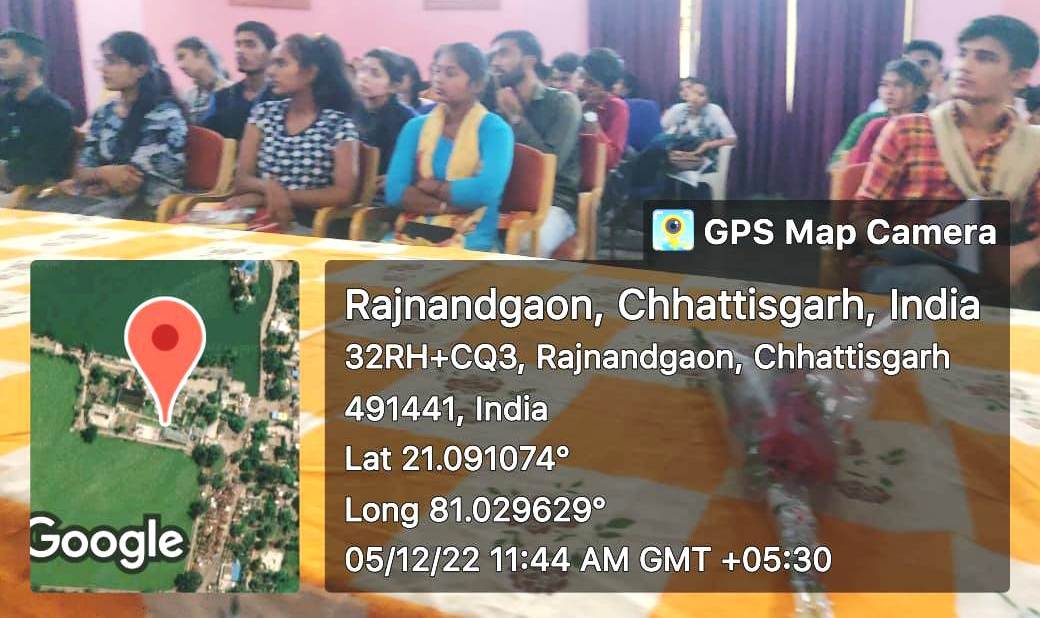 ykbQ LVkby] fQYe ds iUuksa] flVh dojst esa Hkh ykbV [kcjksa ij gh bl rjg dh Hkk"kk dk çHkko fn[krk gSA M‚- vuhrk lkgk us fo"k; lacaf/kr fo|kfFkZ;ksa ftKklk dh foLrkj ls tkudkjh fn;kA lapkyu lgk;d çk/;kid Jh vfers'k lksudj us fd;kA dk;ZØe dks lQy cukus esa Jh lgk;d çk/;kid lqJh foHkk flag] Jh lsÅd nkl dk ;ksxnku jgk gSA cM+h la[;k esa fo|kFkhZ mifLFkr jgsAfnukad & 16-12-2022lewg ppkZ & oyZ~M QhQk di oyZ~M'kkldh; fnfXot; Lo'kklh LukrdksÙkj egkfo|ky;] jktukanxkao esa çkpk;Z ds-,y-VkaMsdj- ds ekxZn'kZu ,oa i=dkfjrk foHkkx ds foHkkxk/;{k M‚- ch-,u-tkx`r ds usr`Ro esa i=dkfjrk foHkkx esa fo|kfFkZ;ksa ds chp **oyZ~M QhQk di fo"k;** ij lewg ppkZ dk;ZØe j[kh x;hA ftlesa foHkkxk/;{k M‚-ch-,u- tkx`r us **oyZ~M QhQk di** ij  çdk'k Mkyrs gq, mlds ,sfrgkfld i`"B Hkwfe ls voxr djk;k lkFk gh dgk] QqVc‚y fo'o dk lcls yksdfç; [ksy gS] bls yxHkx lkjs ns'k [ksyrs gSaA 2022 QhQk fo'o di 22oka QhQk fo'o di Fkk] tks QhQk }kjk vk;ksftr jk"Vªh; QqVc‚y Vheksa ds fy, prq"dks.kh; fo'o pkSafi;uf'ki FkhA QhQk oyZ~M di 2022 esa dqy 32 Vhesa fgLlk ys jgh gSa ysfdu blesa Hkkjr dk uke 'kkfey ugha gSA igyh ckj dksbZ bLykfed ns'k] drj esa bldk vk;kstu fd;k x;kA QhQk fo'o di ¼FIFA World Cup½ & ;g fo'o esa lcls çfrf"Br çfr;ksfxrk gS tks çR;sd pkj o"kZ esa vk;ksftr dh tkrh gSA igyk QhQk fo'o di o"kZ 1930 esa m#Xos esa vk;ksftr m#Xos us thrkA Vª‚Qh o"kZ 1930 ls 1970 rd fn;k tkus okyk Vª‚Qh di twYl fjesV Vª‚Qh Fkk] ftldk uke ml Ýk¡lhlh O;fä ds uke ij j[kk x;k Fkk ftlus VwukZesaV dk çLrko j[kk FkkAo"kZ 1970 esa çfr;ksfxrk ds fy;s QhQk fo'o di uked ,d ubZ Vª‚Qh 'kq: dh xbZA QhQk fo'o di 2022 ds eq[; iqjLdkj & QhQ us iwjs fo'o di esa f[kykfM+;ksa ds 'kkunkj çn'kZu dks ekU;rk nsus ds fy;s dbZ iqjLdkjksa dh ?kks"k.kk dh] ftuesa 'kkfey gSa & xksYMu cwV & fdfy;u ,EckIi]s xksYMu Xykso & ,fefy;kuks ekfVZust] xksYMu c‚y & fy;ksusy eslh]	;qok f[kykM+h & ,atks QukaZMht] QhQk Qs;j Iys vokMZ & baXySaM	QhQk fo'o di vkf/kdkfjd c‚y%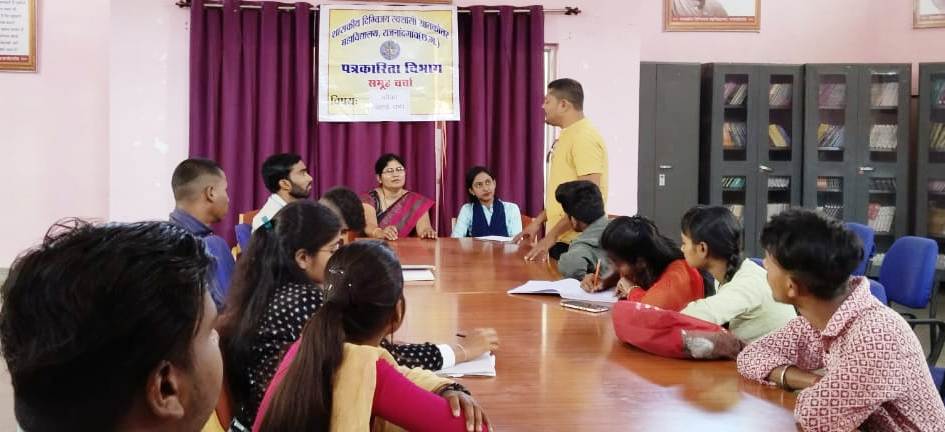 fo|kfFkZ;ksa us ppkZ dh dSls oyZ~M QhQk di esa lnL;rk yh tkrh gS] lHkh Vheksa esa DokyhQk;j eSp [ksyk tkrk gS]  tks ns'k oyZ~M QhQk di vk;kstu djrk gS] mudks  lh/ks  lnL;rk fey tkrh gSA ,slk ugha gS fd Hkkjr us dHkh QqVc‚y oyZ~M di ds fy, DokfyQkbZ ugha fd;k gks Hkkjrh; Vhe us lky 1950 esa czkthy esa vk;ksftr fo'o di ds fy, DokfyQkbZ fd;k Fkk] blds ckotwn og Hkkx ugha ys ikbZA bl ppkZ esa lgk;d çk/;kid Jh vfers'k lksudj] lqJh foHkk flax] Jh lsÅd nkl dk ;ksxnku jgk gSA cM+h la[;k esa fo|kFkhZ mifLFkr jgsAfnukad & 08-12-2022f'k{kd & vfHkHkkod lEesyu Nk= vius ikydksa dks lEesyu esa ns[kdj Hkkoqd gks x;s] mudh vk[kksa ls vklw Nyd iMsi=dkfjrk ds fo|kfFkZ;ksa ds fy, jkstxkj ds volj dh deh ugha gS ukSdjh mUgha ds fy, gS tks ukSdjh ds fy, gS % izkpk;Z MkW- VkaMsdj'kkldh; fnfXot; egkfo|ky; ds izkpk;Z MkW- ds- ,y- VkaMsdj ds funZs'ku esa ,oa i=dkfjrk foHkkxk/;{k MkW- ch- ,u- tkx`r ds ekxZn'kZu esa f'k{kd & vfHkHkkod lEesyu vk;ksftr fd;k x;k] ftlesa i=dkfjrk foHkkx esa v/;;ujr fo|kfFkZ;ksa ds fofHkUu xkaoksa ls vk, vfHkHkkodksa us Hkkx fy;kA izkpk;Z MkW- VkaMsdj us lEesyu dk 'kqHkkjaHk eka ljLorh o NRRkhlx<+ egrkjh ds fp= ds le{k nhi IkzTofyr djds fd;kA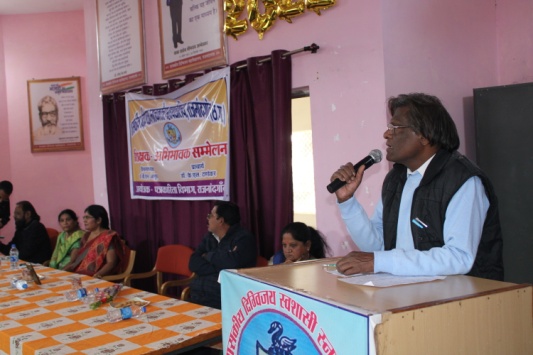 vfHkHkkod lEesyu dh :ijs[kk foHkkxk/;{k MkW- tkx`r }kjk j[kh xbZA mUgksaus lEesyu dh vo/kkj.kk dks Li"V djrs gq, dgk fd fo|kfFkZ;ksa ds lkFk vfHkHkkodksa dk Hkh ;g drZO; gS fd os /;ku j[ksa fd muds cPpsa egkfo|ky; tkdj D;k dj jgs gSa mudh detksjh o [kqfc;kas dh tkudkjh ikydkas dks j[kuh pkfg,A lkFk gh fo|kfFkZ;ksa dks viuk y{; fu/kkZfjr dj dM+h esgur djrs gq, v/;;u djuk pkfg,A egkfo|ky; esa fo|kfFkZ;ksa dks lokZaxh.k fodkl dh f'k{kk nh tkrh gSA oghsa MkW tkx`r us dgk fd vkt dy ds cPpsa eksckbZy Qksu dks T;knk egRo ns jgs gSa bl ij vfHkkodksa dks fo'ks"k /;ku nsuk pkfg,A f'k{kd & vfHkHkkod lEesyu cPpksa vkSj foHkkx nksuksa ds fy, cgqr t#jh gSA Nk=ksa ls gh foHkkx vkSj egkfo|ky; dk uke jks“ku gksrk gSAlEesyu dks lacksf/kr djrs gq, izkpk;Z MkW- ds- ,y- VkaMsdj us dgk fd f'k{kk lekt dh vko';drk gSA bls csgrj cukus ds fy, f'k{kd & vfHkHkkod vkSj fo|kfFkZ;ksa esa lkeatL; t:jh gSA ,slk gksus ij gh f'k{kk ds {ks= esa fodkl gks ldrk gSA ubZ f'k{kk uhfr esa vfHkHkkodksa ds ;ksxnku dks izeq[k crkrs gq, dgk fd Hkkjr esa f'k{kk dk uokpkj gqvk gSA f'k{kk ds <kapkxr fodkl ls gh lekt dk fodkl gksrk gSA vfHkHkkodksa dh ns[kjs[k o lq>ko ij tks fo|kFkhZ vey dj jgs gSa] mUgsa lQyrk Hkh fey jgh gSA mUgksaus us dgk fd i=dkj dk tkx:d gksuk egRoiw.kZ gS tkx:drk ds lkFk lekt dk niZ.k cudj dk;Z djuk gh i=dkfjrk gSA i=dkfjrk ds fo|kfFkZ;ksa ds fy, jkstxkj ds volj dh deh ugha gS ukSdjh mUghs ds fy, gS tks ukSdjh ds fy, gSA lkFk gh i=dkfjrk foHkkx ds fo|kfFkZ;ksa us lekpkj i=] foHkkxh; iqLrds] 'kS{kf.kd Hkze.k ,oa ehfM;k ySc fuekZ.k dk izLrko j[kkA ftl ij izkpk;Z us lgefr nhA tks vfHkHkkod dHkh Ldwy & dkWyst ugha x;s os vius cPpksa dks egkfo|ky; esa ns[kdj viuh [kq'kh tkghj dhA dbZ Nk= vius ikydksa dks lEesyu esa ns[kdj Hkkoqd gks x;s mudh vk[ksa ls vk¡lq Nyd iMsA ;g lEesyu [kkl jgk D;kasfd “kklu us i<+us dh vk;q lhek lekIr dj nh gS] ftllsa Nk=ksa ds lkFk vfHkokod ds :i esa thou lkFkh Hkh lfEefyr gq,A 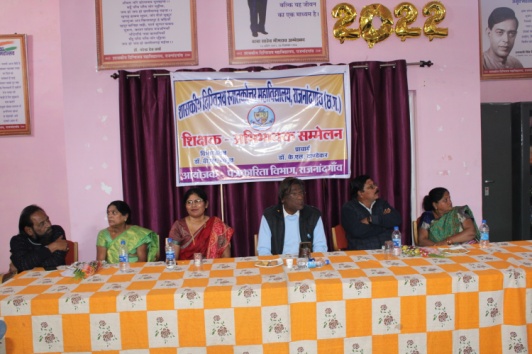 dk;ZØe lapkyu i=dkfjrk ,oa tulapkj foHkkx ds iz/;kid vfers”k lksudj }kjk fd;kA bl dk;ZØe dks lQy cukus esa foHkkx ds O;k[;krk dq- foHkk flag] lsÅd nkl dk ;ksxnku jgk lkFk gh vfHkHkkod o vfrfFk;ksa dk /kU;okn Kkiu fd;k fo|kFkhZ;ksa us viuh lgHkkfxrk nhA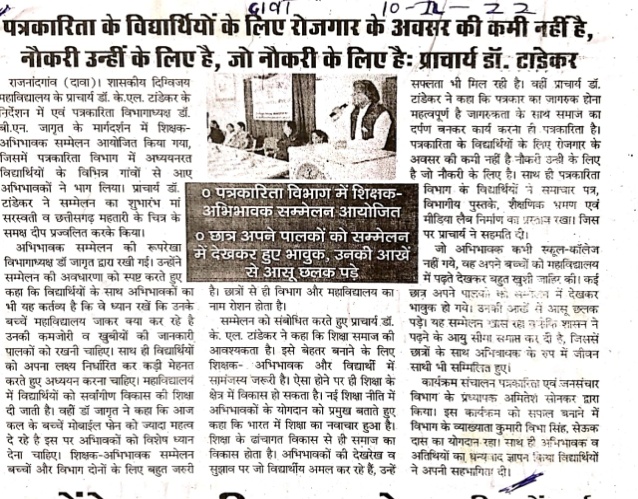 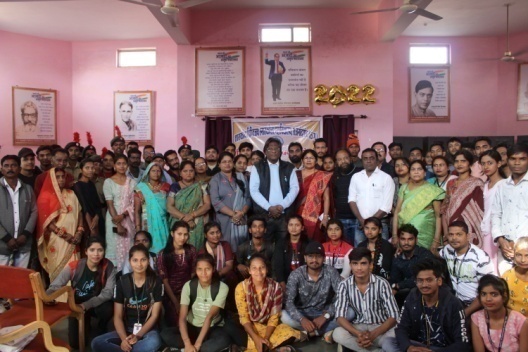 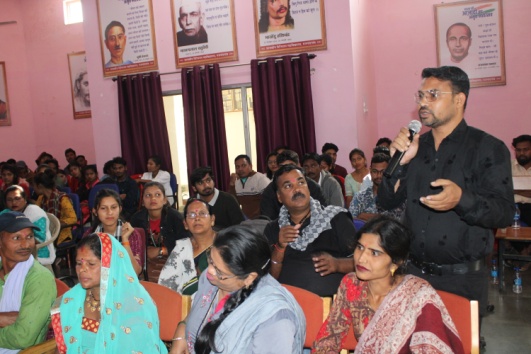 22-12-2022i=dkfjrk foHkkx }kjk foLrkj xfrfof/k dk;ZØei=dkfjrk ds fo|kfFkZ;ksa us ns[kk fçafVax & çsl dh dk;Zizk.kyhjktukanxkaoA 'kkldh; fnfXot; Lo'kklh LukrdksÙkj egkfo|ky;] jktukanxkao esa çkpk;Z M‚- ds- ,y- Vk.Msdj ds ekxZn'kZu ,oa i=dkfjrk foHkkxk/;{k MkW-ch-,u-tkx`r ds usr`Ro esa i=dkfjrk foHkkx }kjk foLrkj xfrfof/k dk;ZØe ds varxZr cYnso Ckkx fLFkr lcsjk ladsr v[kckj dk;kZy; dk 'kS{kf.kd Hkze.k fd;kA 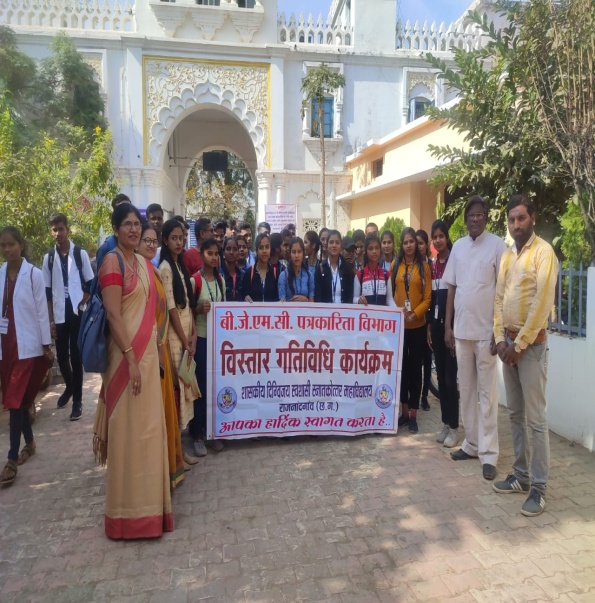 foHkkxk/;{k ch- ,u- tkx`r us Nk=ksa dks crk;k lcsjk ladsr jktukanxkao dk lcls iqjkuk v[kckj NikbZ dk dk;kZy; gS ftlesa lcsjk ladsr uke dk gh v[kckj Nirk gSA lcsjk ladsr dk bfrgkl yxHkx 67 o"kZ iqjkuk gS] tgka lekpkj i= ds fy, dkSu lekpkj ,d= djrs gSa] fçafVax çsl ls dSls mls vke ikBd rd tYn ls tYn igqapkus dh dksf'k'k gksrh gS vkSj blds fy, dSls lekpkj i= ds laikndh;] foKkiu] fçafVax vkSj vU; LVkQ ,d Vhe ds :i esa dk;Z djrs gSaA bu ckrksa ds ckjs esa tkudkjh çkIr dhAlcsjk ladsr izeq[k Jh 'kSysaæ dksBkjh us dgk fd lcsjk ladsr 1975 ls nSfud v[kckj ds :i esa çdkf'kr gks jgk gSA lks'ky ehfM;k ;k fMftVy ehfM;k ;g lc vHkh 'kq: gq, gSa] iwoZ esa fçaV ehfM;k esa cgqr gh la?k"kZ Hkjk dk;Z gqvk djrk FkkA ys[ku dk;Z ls ysdj vkt ds le; esa daI;wVj vkSj baVjusV ds vk tkus ls dk;ksaZ esa FkksM+h ljyrk vk xbZ gSA ogha bysDVª‚fud ehfM;k ds vk tkus ds ckn ls fçaV ehfM;k dh yksdfç;rk us deh vkbZ gS ysfdu fçaV ehfM;k us viuh fo'oluh;rk vHkh Hkh cjdjkj j[kh gSA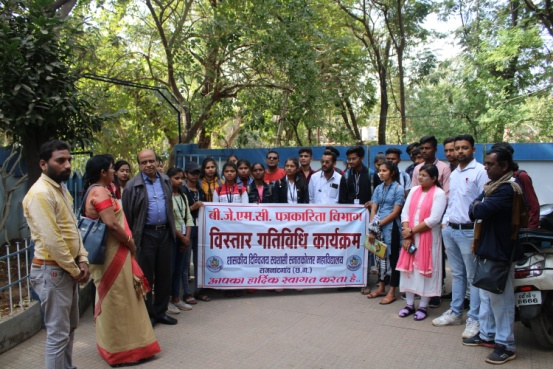 i=dkfjrk ,oa tulapkj ds f}rh; o"kZ ds Nk= vkSj lcsjk ladsr esa dk;Zjr vf[kys'k [kksczkxM+s }kjk lHkh Nk= & Nk=kvksa dks v[kckj Nius dh çfØ;k] forj.k lfgr] v[kckj fdu & fdu foHkkxksa ls gksdj xqtjrk gS vkSj fdu e'khuksa }kjk D;k dk;Z fd, tkrs gSa dh tkudkjh nh xbZA iwoZ esa v[kckj fdl rjhds ls Nirs FksA vkSj vkt ds le; v[kckj dh NikbZ esa D;k & D;k cnyko vk;k gSA blds ckjs es tkudkjh nh xbZA lHkh Nk=ksa dks dk;kZy; Hkou dk Hkze.k djk;k x;kALofoRrh; O;k[;krk vfers'k lksudj us Nk=ksa dks crk;k dh [kcjksa ds lkslsZl ds ek/;e ls lekpkj ,df=r djus ds ckn v[kckj esa izdkf”kr gksus ds fy, fofHkUu izfØ;k ls gksdj xqtjuk iM+rk gSA ftls ge Dykl esa i<+rs gSa ysfdu vkt Hkze.k ds nkSjku izR;sd dk;Z dks izk;ksfxd #i ls ns[kus o le>us dks feyk jgk gSA LofoRrh; O;k[;krk lsÅd nkl us Nk=ksa dks crk;k iqjkus e'khuksa vkSj vkt dh vR;k/kqfud e'khuksa esa fdl çdkj dk ifjorZu vk pqdk gSA nSfud HkkLdj tulÙkk vej mtkyk ,sls cM+s & cM+s v[kckjksa esa ubZ vkSj vR;k/kqfud e'khuksa dk mi;ksx gks jgk gSA LofoRrh; O;k[;krk foHkk flag us dgk fd fizaV ehfM;k es gksus okys dk;Z ,d yach izfØ;k ls xqtj dj ikBdksa rd igqaprk gSA ehfM;k ds lHkh {ks=ksa esa ls fizaV ehfM;k dks lokZf/kd fo”oluh; ekuk tkrk gSA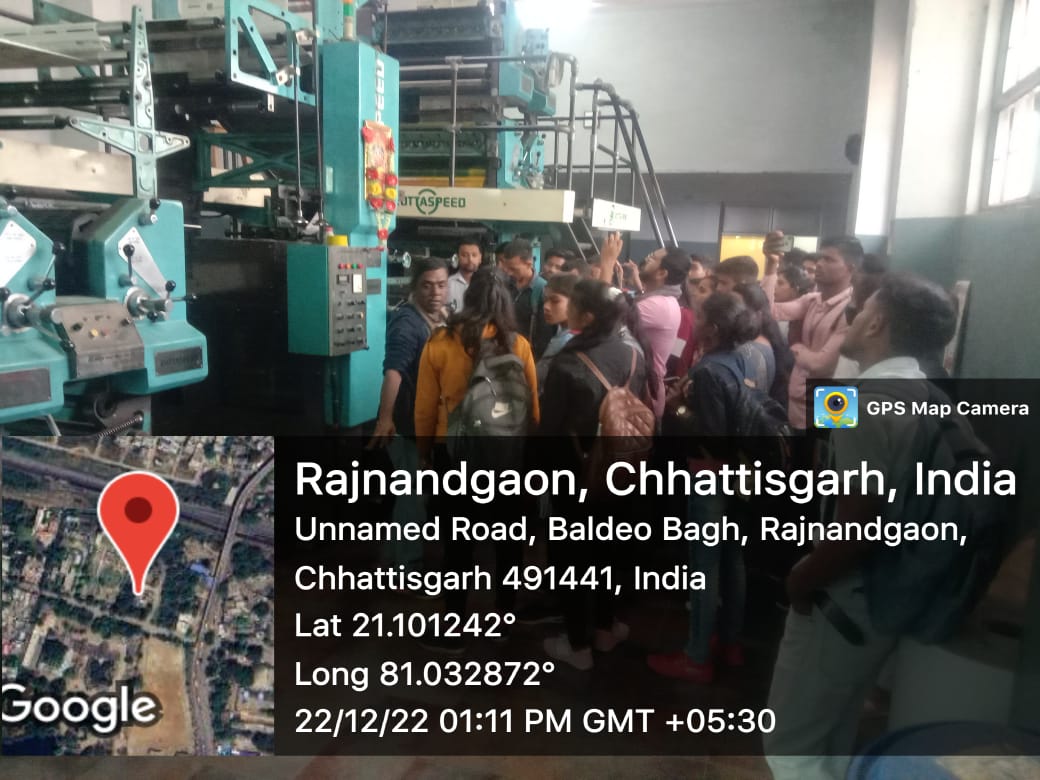 dk;kZy; Hkze.k ds nkSjku i=dkfjrk ds lHkh fo|kfFk;ksa dks lkfgR; laiknd izsj.kk frokjh] izkarh; laiknd vkjrh nqcs] izkarh; lg laiknd ch-,l- pkSgku] ys vkÅV fMtkbuj dqcsj lkgw] fxj/kj lkgw] dEI;wVj jhfMax yrk ?kksiky] e”khu vkijsVj lat; feJk lHkh us vius & vius dk;ksZ ds ckjs esa tkudkjh nhA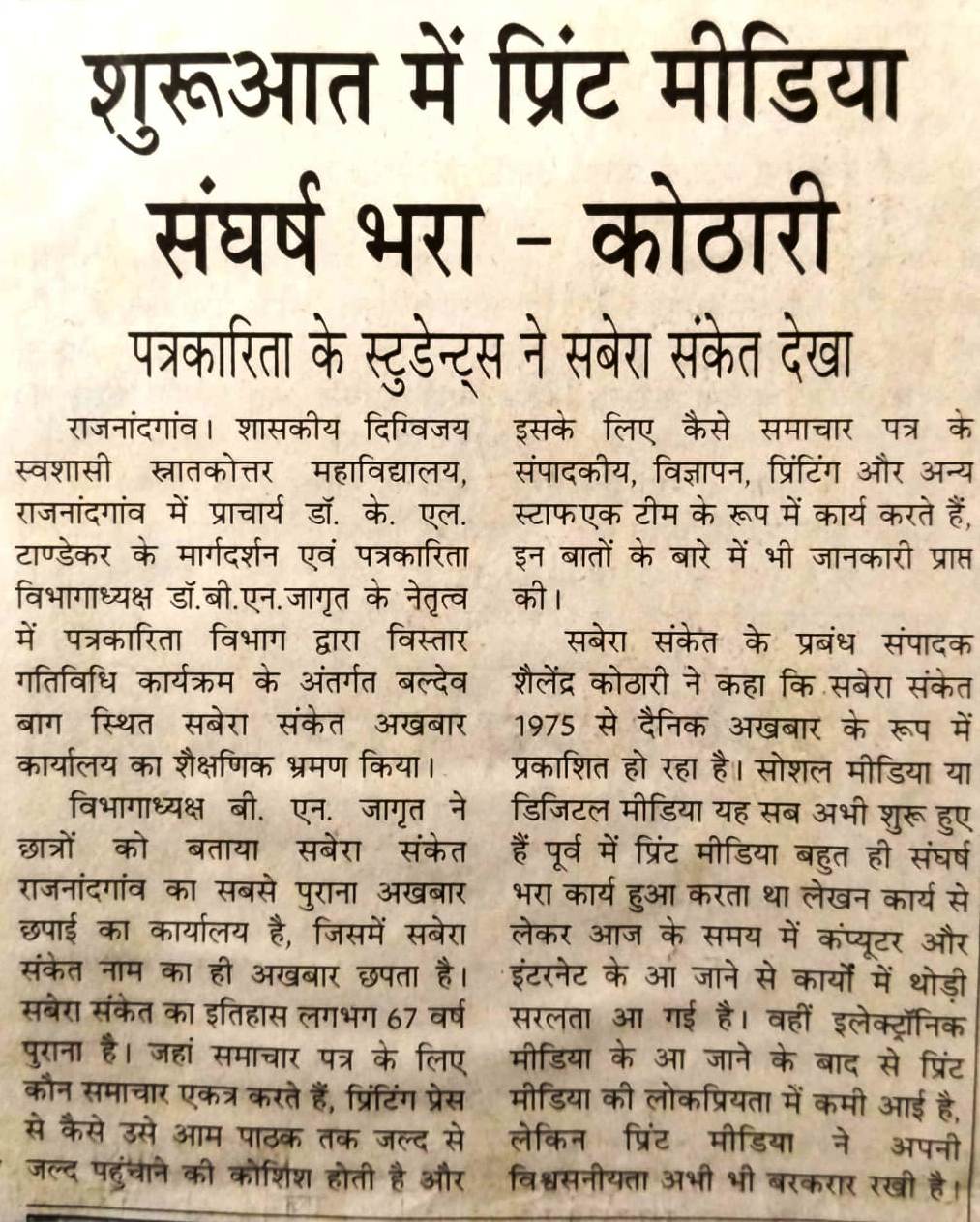 fnukad & 27-01-2023**QksVksxzkQh ,oa fofM;ksxzkQh pqukSfr;kW ,oa laHkkouk,a** fo’k; ij odZ”kkWi dk vk;kstui=dkfjrk ds {ks= esa QksVksxzkQh djuk lcls pqukSfriw.kZ dk;Z % izf”k{kd ujsanz jkBkSj'kkldh; fnfXot; Lo'kklh LukrdksÙkj egkfo|ky;] jktukanxkao esa çkpk;Z M‚-ds-,y-VkaMsdj ds ekxZn'kZu ,oa i=dkfjrk foHkkxk/;{k MkW-ch-,u-tkx`r ds usr`Ro esa i=dkfjrk foHkkx }kjk oSY;w,MsM dkslZ ds vUrxZr QksVksxzkQh ,oa fofM;ksxzkQh izf”k{k.k ds rgr ,d fnolh; **QksVksxzkQh ,oa fofM;ksxzkQh pqukSfr;kW ,oa laHkkouk,a** fo’k; ij odZ”kkWi dk vk;kstu fd;k x;kA bl odZ”kkWi esa dsuu daiuh & “kk[kk jk;iqj] ls ,fj;k eSustj ;ksxs”k Bkdqj] izf”k{kd ujsanz jkBkSj vkSj dk;Zdkjh eqnzd lquhy “kqDyk fo’k; fo”ks’kK ds #i esa mifLFkr jgsA 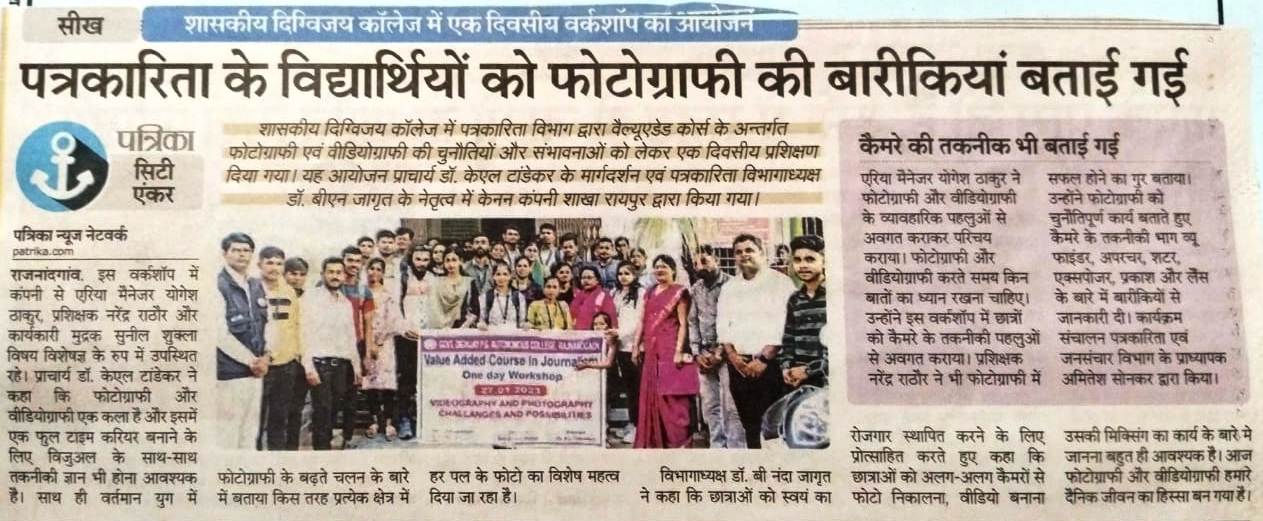 egkfo|ky; ds izkpk;Z M‚- ds- ,y- VkaMsdj us izf”k{k.k dh ljguk djrs gq, dgk fd QksVksxzkQh vkSj ohfM;ksxzkQh ,d dyk gS vkSj blesa ,d Qqy Vkbe dfj;j cukus ds fy, fotqvy ds lkFk & lkFk rduhdh Kku Hkh gksuk vko”;d gSA lkFk gh orZeku ;qx esa QksVksxzkQh ds c<+rs pyu ds ckjs esa crk;k fdl rjg izR;sd {ks= esa gj iy ds QksVks dk fo”ks’k egRo fn;k tk jgk gSAi=dkfjrk foHkkx ds foHkkxk/;{k M‚- ch- uank tkx`r us dk;Z”kkyk ds nkSjku Nk=kvksa dks Lo;a dk jkstxkj LFkkfir djus ds fy, izksRlkfgr djrs gq, dgk fd Nk=kvksa dks cM+s vyx&vyx dSejks ls QksVks fudkyuk] ohfM;ks cukuk mldh fefDlax dk dk;Z ds ckjs es tkuuk cgqr gh vko”;d gSA vkt QksVksxzkQh vkSj ohfM;ksxzkQh gekjs nSfud thou dk fgLlk cu x;k gSA  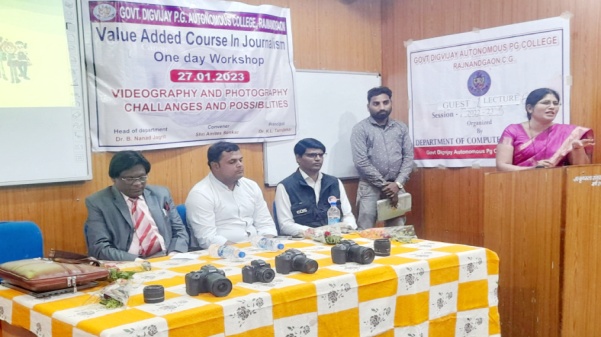 ,fj;k eSustj ;ksxs”k Bkdqj us QksVksxzkQh vkSj ohfM;ksxzkQh ds O;kogkfjd igyqvksa ls voxr djk;kA QksVksxzkQh vkSj ohfM;ksxzkQh djrs le; fdu ckrksa dk /;ku j[kuk pkfg, \ mUgksaus bl odZ”kkWi esa Nk=ksa dks dSejs ds rduhdh igyqvksa ls voxr djk;kAizf”k{kd ujsanz jkBkSj us dgk fd ftl izdkj ,d Mªkboj ds fy, viuh eksVjdkj ds dy & iqtksZ dh tkudkjh gksuk vko”;d gS Bhd mlh izdkj dSejkeSu ds fy, Hkh t:jh gS fd mls dSejs ds gj Hkkx dh tkudkjh gks rHkh og viuh QksVksxzkQh esa lQy gks ik;sxkA vkt i=dkfjrk ds {ks= esa QksVksxzkQh djuk lcls pqukSfriw.kZ dk;Z crkrs gq, dSejs ds rduhdh Hkkx O;w QkbaMj] vijpj] ”kVj] ,Dlikstj] izdk”k vkSj ySal ds ckjs esa ckjhfd;ksa ls tkudkjh nhA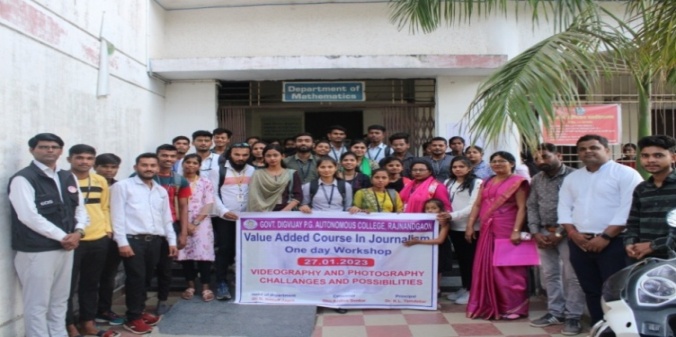 dk;ZØe lapkyu i=dkfjrk ,oa tulapkj foHkkx ds iz/;kid vfers”k lksudj }kjk fd;kA vkHkkj çn'kZu foHkkxk/;{k MkW-ch-,u-tkx`r us fd;kA bl dk;ZØe dks lQy cukus esa foHkkx ds O;k[;krk foHkk flag] lsÅd nkl dk ;ksxnku jgk lkFk gh fo|kFkhZ;ksa us viuh lgHkkfxrk nhA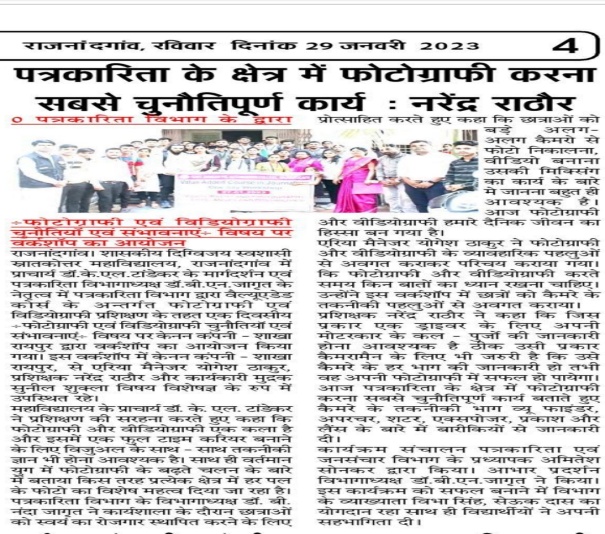 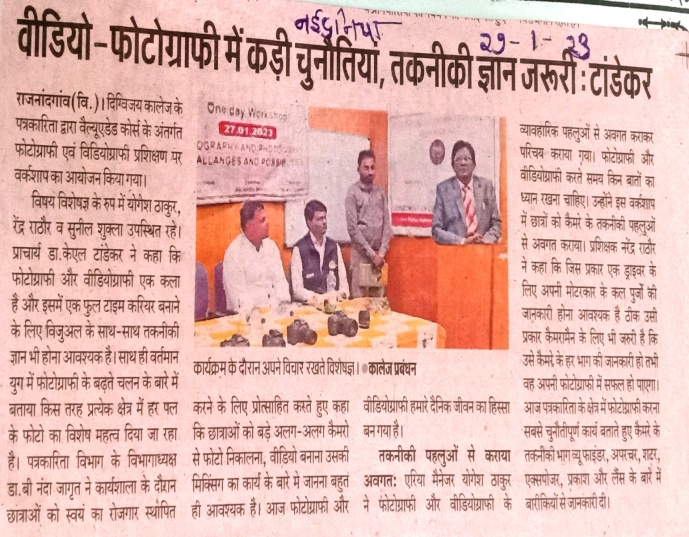 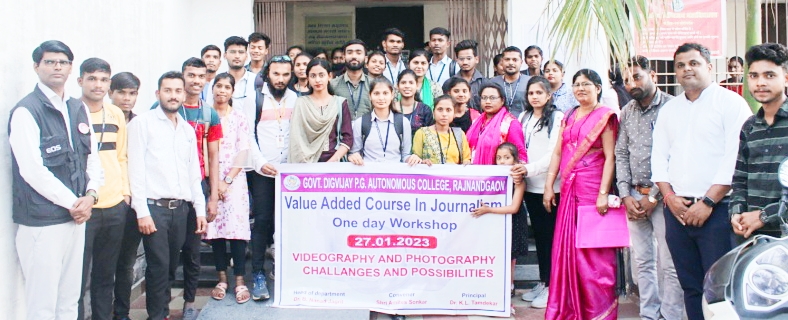 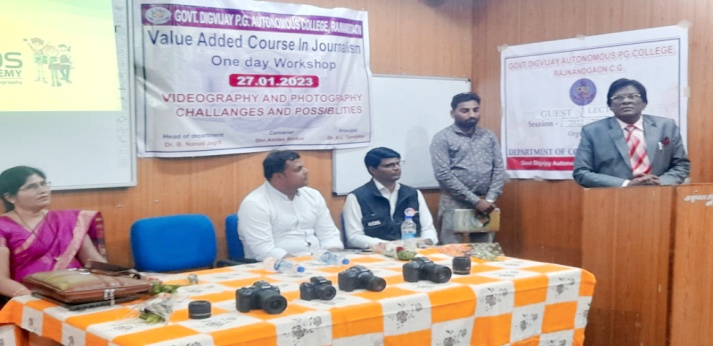 fnukad & 20-02-2022fo”o jsfM;ks fnol ds miy{; ij **vkidh QjekbZ”k** dk;ZØe dk vk;kstujsfM;ks dks Hkqy uk tkuk gesa”kk ;kn j[kuk vkSj vkSjksa dks Hkh ;kn fnykuk % çkpk;Z M‚- VkaMsdjjktukanxkaoA 'kkldh; fnfXot; Lo'kklh LukrdksÙkj egkfo|ky;] jktukanxkao esa çkpk;Z M‚-ds-,y-VkaMsdj ds ekxZn'kZu ,oa i=dkfjrk foHkkxk/;{k MkW-ch-,u-tkx`r ds usr`Ro esa i=dkfjrk foHkkx }kjk fo”o jsfM;ks fnol ds miy{; esa **vkidh QjekbZ”k** dk;ZØe vk;ksftr dh x;hA dk;ZØe esa dkWy ds ek/;e ls tqM+ dj Jksrkvksa dh QjekbZ”k ij xhr] dfork] vkSj vuqHko lqukdj euksjatu fd;k x;kA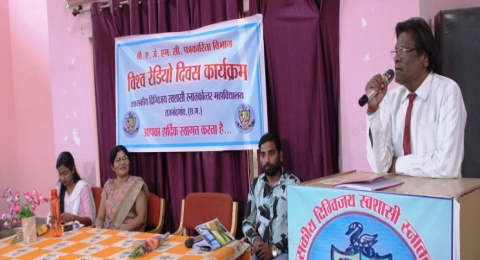 çkpk;Z M‚-ds-,y-VkaMsdj us viuk vuqHko dks lk>k djrs gq, dgk fd jsfM;ks ds lkFk yksxksa ds thou dh dgkfu;ka tqM+h gSA jsfM;ks vius dk;ZØeksa ds tfj, vke vkneh ds thou dks vyx & vyx rjg ds jxksa ls Hkjrk gSA ogha orZeku ;qx esa fdrus Hkh Øafrdkjh ifjorZu vk tk;s ysfdu jsfM;ks ls xgjk tqM+ko vkt Hkh ftank gS] iqjkus le; es jsfM;ks u dsoy euksjatu dk lk/ku gqvk djrk Fkk cfYd jkstxkj lacaf/kr tkudkjh ds fy, Hkh jsfM;ks ij ;qok ih<+h fuHkZj jgrh FkhA dk;ZØe lquus fd ftKklk ds pyrs vius ilanhnk mn~?kks’kd dh vkokt dk brtkj jgrk FkkA vc rduhd cgqr fodflr gks x;h gS tks dHkh & dHkh nqf’kr ekufldrk dks c<+kok nsus esa ftEesnkj Hkh gSA cnyrs le; ds lkFk jsfM;ks dk laxhr dgh [kks x;k gSA VsDuksykth ds tekus esa ;qok ih<+h jsfM;ks ij laxhr dk vkuan ugh ys ik jgh gSA jsfM;ks dks Hkqy uk tkuk gesa”kk ;kn j[kuk vkSj vkSjksa dks Hkh ;kn fnykukA 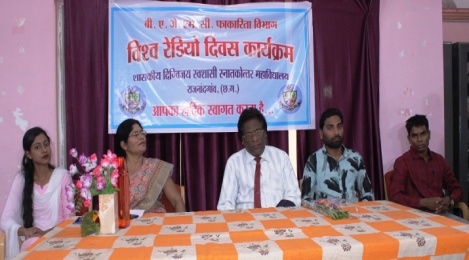 foHkkxk/;{k M‚- ch- uank tkx`r us viuh jsfM;ks dh iqjkuh ;knks dks lk>k djrs gq, dgk fd jsfM;ks lwpuk ds fy, l”kDr ek/;e gS] jsfM;ks ds {ks= esa vikj laHkkouk,a gSaA jsfM;ks tkWdh cuus ds fy, flQZ cksyuk gh ugha cfYd D;k] fdruk] dc vkSj dSls izHkkoh <+x ls izLrqr djus vkuk pkfg,A ogha jsfM;ks dkuksa esa jl ?kksjrk] e/kqj laxhr vkSj t:jh tkudjh nsus okyk eq¶r] l”kDr] ljy ,oa lqyHk tulapkj ek/;e gS tks vius dk;ZØeksa ds tfj;s ns”k dh fofo/krk ls voxr djokrk gSA lkFk gh M‚- tkx`r us crk;k fd vkjts cuus ds fy, vPNs Kku ds lkFk & lkFk  fofo/k “kCnkoyh ij idM+ gksuh pkfg,A**vkidh QjekbZl** dk;ZØe es tqM+h fd”kksj U;k; cksMZ] esEcj] Jhefr iq’iyrk xuohj us ehfM;k ds {ks= esa efgyk l”kfDrdj.k ij viuh ckr j[krs gq, crk;k fd efgykvksa dks iqjh Lora=rk nsus dh vko”;drk gS ;s mudk tUe fl) vf/kdkj gS efgykvksa dks Hkh viuh iwoZ /kjukvksa dks cnyus dh t:jr gS fd oks detksj gS vkSj mUgs dksbZ Hkh /kks[kk ns ldrk gSA blds ctk;s ;s lkspus dh vko”;drk gS fd muesa iq#’kks ls vf/kd “kfDr gS vkSj os csgrj dj ldrh gSA ogha  **vkidh QjekbZl** esa tqM+h ekfgyk l”kfDrdj.k ftyk v/;{k Jhefr cqf/kfe=k oklfud us vius dSfj;j ds l?k’kksZ ds ckjs es ckr djrs gw, dgk dksbZ Hkh le; bruk dfBu ugha gksrk fd mlls cgkj uk fudyk tk lds cl t#jr gS rks bl ckr dh leL;kvksa ls ?kcjk;s fcuk muls MVdj leuk djus dh fgEer j[kuk pkfg,A vkidh QjekbZ”k dk;ZØe ds nkSjku vkjts ds Hkwfedk ch,ts,elh f}rh; lsesLVj dh Nk=k byk flÌhdh vkSj #fcuk flÌhdh us fuHkkbZA ftlesa Jksrkvksa dh QjekbZ”k ij dkWy ds ek/;e ls tqM+ dj Jksrkvksa dh QjekbZ”k ij xhr] dfork] vkSj vuqHko lqukdj euksjatu fd;kA Nk= & Nk=kvksa us bl volj ij viuh Hkh ialnhnk xhrksa dh QjekbZ”k dhA vR;ar [kq”kuqek ekgkSy esa dk;ZØe dk lekiu gqvkA 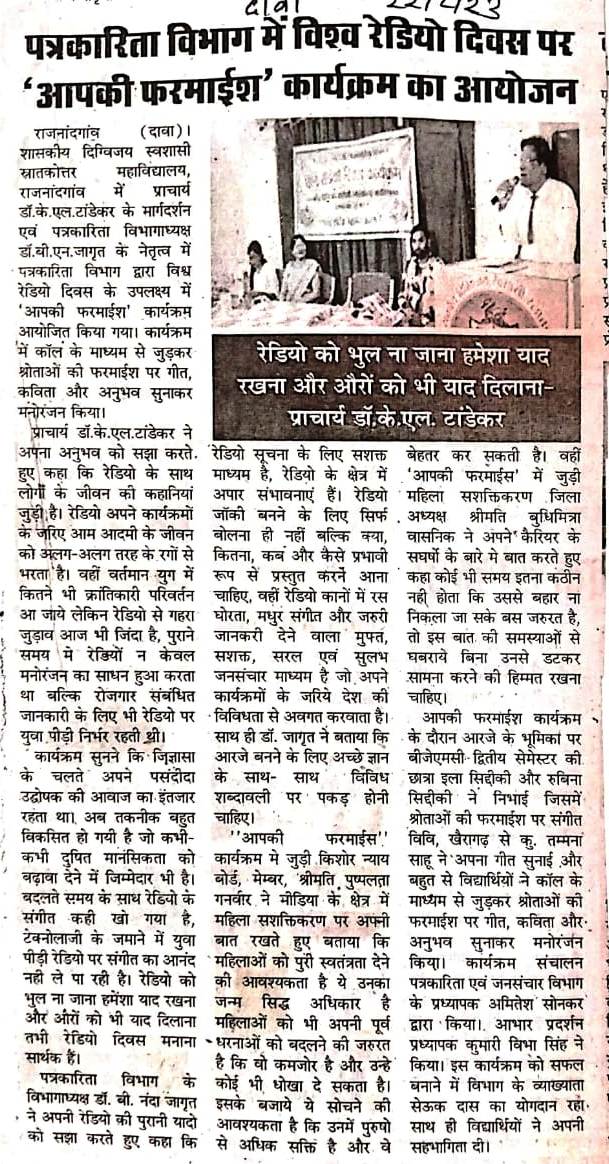 dk;ZØe lapkyu i=dkfjrk ,oa tulapkj foHkkx ds iz/;kid vfers”k lksudj }kjk fd;kA vkHkkj çn'kZu iz/;kid dq- foHkk flag us fd;kA bl dk;ZØe dks lQy cukus esa foHkkx ds O;k[;krk lsÅd nkl dk ;ksxnku jgk lkFk gh fo|kFkhZ;ksa us viuh lgHkkfxrk nhA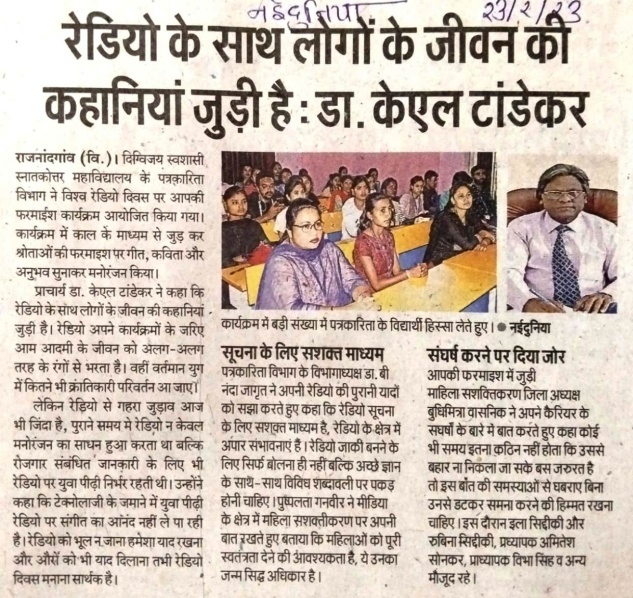 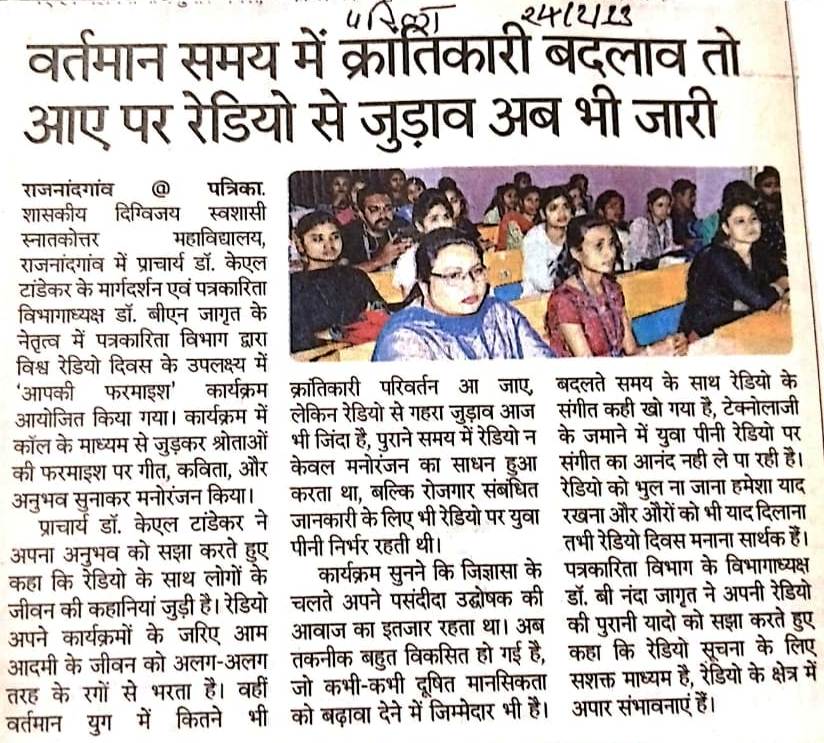 fnukad & 20-02-2022,e-vks-;w- ds rgr **Hkkjrh; lfo/kku** ij ppkZ dk;ZØe dk vk;kstuvacsMdj O;fDr ugha fopkj /kkjk gS] os ,d iz[kj i=dkj o lPps jk’Vªoknh Fksa] os ukfj;ksa ds eqfDr nkrk gaS % çkpk;Z M‚- VkaMsdj'kkldh; fnfXot; Lo'kklh LukrdksÙkj egkfo|ky;] jktukanxkao esa çkpk;Z M‚-ds-,y-VkaMsdj ds ekxZn”kZu ,oa i=dkfjrk foHkkxk/;{k MkW-ch-,u-tkx`r ds usr`Ro esa ,e- vks- ;w- xfrfof/k ds varxZr lsaVFkkel egkfo|ky;] fHkykbZ ds i=dkfjrk foHkkx ds fo|kfFkZ;ksa ,ao fnfXot; egkfo|ky; ds fo|kfFkZ;ksa ds lkFk fnfXot; egkfo|ky; esa Hkkjrh; lafo/kku fo’k; ij lewg ppkZ dk vk;kfstr dh xbZA dk;ZØe dk “kqHkkjaHk okXnsoh eka ljLorh ,oa NRrhlx<+ egrkjh ds pj.kksa esa nhi izTToyu dj fd;k x;kA bl volj ij Nk= & Nk=kvksa dks lafo/kku dh izLrkouk dks i<+k;k x;k] rFkk mUgsa Hkkjrh; lafo/kku dh tkudkjh nh xbZA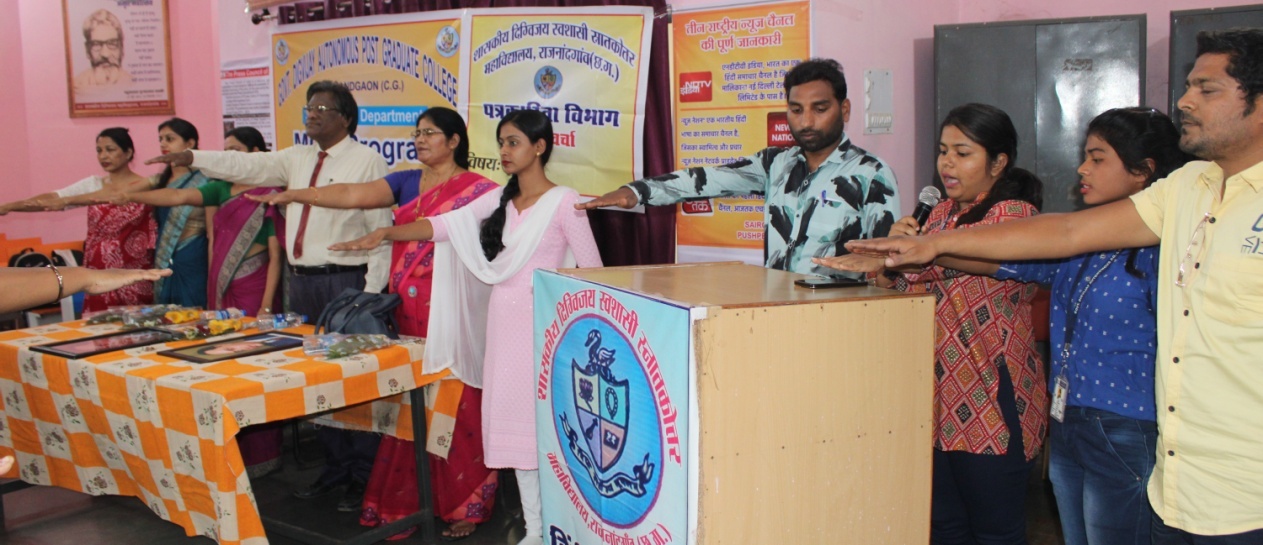 çkpk;Z M‚-ds-,y-VkaMsdj] us Hkkjrh; lafo/kku ds fuekZ.k] fo”ks’krk ds lkFk gh egRrk vkSj iznRr fd, x, ekuo ds vf/kdkjksa ds ckjs esa crk;kA lkFk gh dgk vacsMdj O;fDr ugha fopkj /kkjk gSA os ,d iz[kj i=dkj o lPps jk’Vªoknh Fksa] os ukfj;ksa ds eqfDr nkrk gaSA ;g lc lafo/kku ds cy cqrs ij laHko gks ldk gSA vktkn Hkkjr ds vktkn ukxfjdksa dks vius laoS/kkfud vf/kdkj dks vo”; gh tkuuk pkfg,A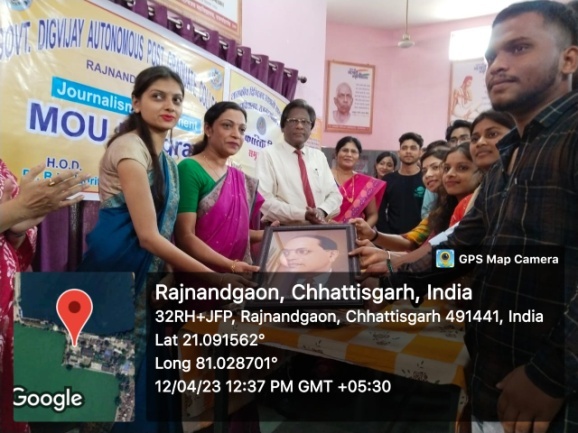  i=dkfjrk foHkkxk/;{k MkW-ch-,u-tkx`r] us dgk fd MkW- ch-vkj- vacsMdj us ns”k dks ,d ubZ fn”kk nh] ftldh cnkSyr vkt ns”k rjDdh dh vksj vxzlj gSaA ogha MkW-tkx`r us LVwMsaV ,Dlpsat xfrfof/k dk egRo crkrs gq, lsaVFkkel egkfo|ky;] dh tkudkjh nhA bl xfrfof/k esa lfEefyr fo|kfFkZ;ksa ,oa nksuksa egkfo|ky; ds izk/;kidksa dk ifjp; djk;kA Nk= & Nk=kvksa dks Hkkjrh; lafo/kku dh tkudkjh nsus ds lkFk gh bldh fo”ks’krkvksa ls Hkh voxr djk;kA i=dkfjrk foHkkxk/;{k lsaVFkkel egkfo|ky; fHkykbZ] i=dkfjrk foHkkxk/;{k MkW- jhek nsoakxu] us dgak vkt ge ,e-vk-s;w- rgr mifLFkr gq, gSaA bl rjg ds dk;ZØe ls nks egkfo|ky; vkil esa feyrs  gS lkFk gh Nk= & Nk=,a ,d nwljs ls Hkh ifjfpr gksrs gSaA bl rjg fdlh fo’k; ij ppZk djus ls Kku fodkl gksrk gSA bl rjg ds dk;ZØe gksrs jguk pkfg,A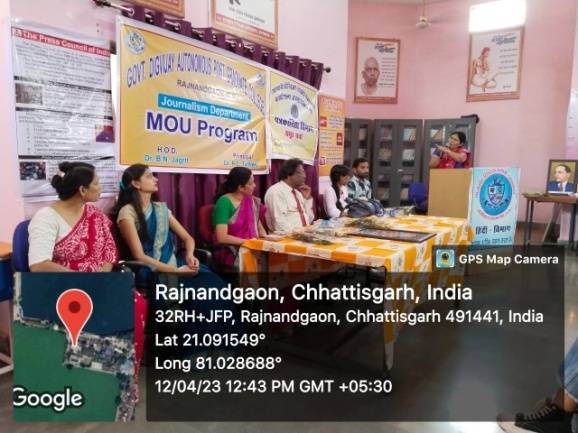 bl nkSjku nksuksa egkfo|ky; ds fo|kfFkZ;ksa us lfo/kku ds fuekZ.k ,oa bldh eq[; fo”ks’krkvksa ds ckjsa esa crk;kA lafo/kku dk fuekZ.k Hkkjrh; bfrgkl esa ,d egRoiw.kZ ?kVuk gSA 26 uoacj dh ,sfrgkfld rkjh[k dks lu 1949 esa Hkkjrh;  lafo/kku dks Lohdkj fd;k x;kA ysfdu bls 26 tuojh dks ykxw fd;k x;kA ,d Hkkjrh; gksus ds ukrs lekurk dk vf/kdkj] Lora=rk dk vf/kdkj] “kks’k.k fo#) vf/kdkj] /kkfeZd Lora=rk dk vf/kdkj ,oa f”k{kk ls lacaf/kr vf/kdkj feysa gq, gSA dk;ZØe dk lapkyu vfers”k lksudj us fd;kA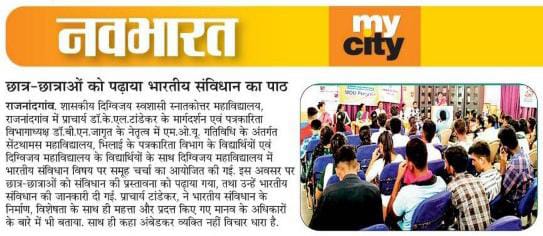 fnukad  &  21-04-2023,e- vks- ;w- ds rgr tulaidZ fnol euk;k x;kçkpk;Z M‚-ds-,y-VkaMsdj ds ekxZn”kZu ,oa i=dkfjrk foHkkxk/;{k] MkW-ch-,u-tkx`r ds usr`Ro esa ,e- vks- ;w- dk;ZØe ds rgr] tulaidZ fnol :vkck/kka esa fLFkr lsaV FkkWel dkWyst fHkykbZ esa euk;k x;kA dk;ZØe ds eq[; vfrfFk Hkkjrh; lwpuk lsok ds vQlj vkSj nwjn”kZu dsUnz jk;iqj ds lgk;d funsZ”kd ¼lekpkj½ MkW- eukst lksusu FksA 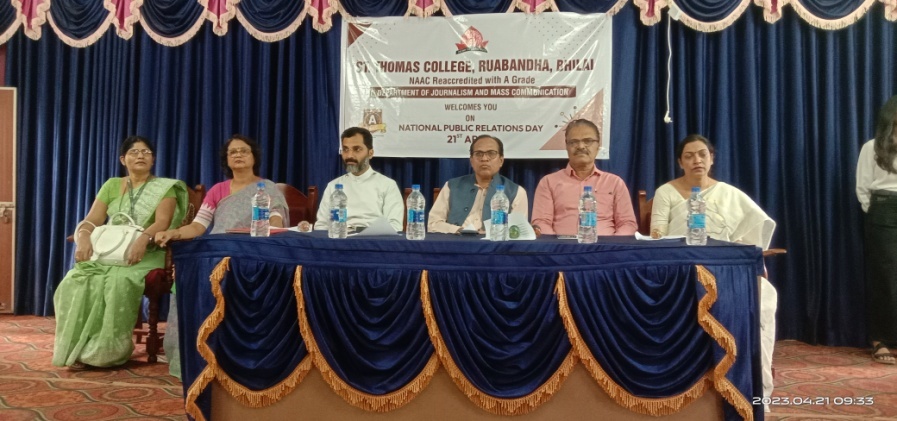 dk;ZØe dk “kqHkkjaHk leLr vfrfFk;ksa ds Lokxr ds lkFk gqvkA vius vk”khoZpu esa lsaV Fkkel egkfo|ky; ds iz”kkld Qknj MkW- tks”kh oxhZt us tulapkjd ds rkSj ij i=dkjksa dks muds drZO; ds izfr ltx fd;kA çkpk;Z MkW- jksbeksu us tulaidZ fnol ij vius lekftd nkf;Ro ij viuh ckr j[krs gq, “kqHkdkeuk,a nhA lsaV Fkkel dkWyst i=dkfjrk foHkkx dh izeq[k MkW- jhek nsokaxu us Lokxr mn~cks/ku fn;kA iz”kkld Qknj oxhZt us eq[; vfrFkh MkW- eukst lksusu dks Le`fr fpUg HksaV dj mudk lEeku fd;kA vius mn~cks/ku ds nkSjku MkW- eukst lksusu us lekt esa tulaidZ dh Hkwfedk crkrs gq, i=dkjksa dks orZeku le; dk Js’B tulapkjd fu:fir fd;kA 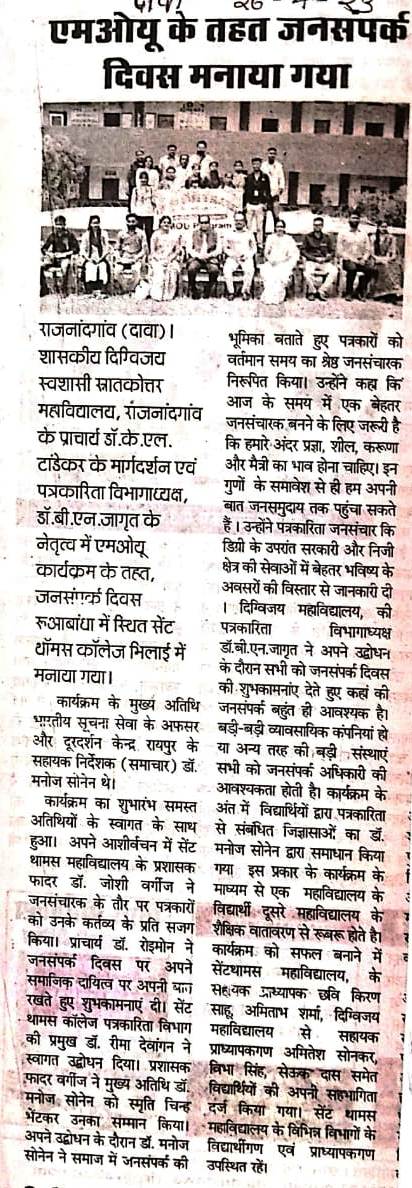 mUgksaus dgka fd vkt ds le; esa ,d csgrj tulapkjd cuus ds fy, t:jh gS fd gekjs vanj izKk] “khy] d:.kk vkSj eS=h dk Hkko gksuk pkfg,A bu xq.kksa ds lekos”k ls gh ge viuh ckr tuleqnk; rd igqapk ldrs gSaA mUgksaus i=dkfjrk tulapkj fd fMxzh ds mijkar ljdkjh vkSj futh {ks= dh lsokvksa esa csgrj Hkfo’; ds voljksa dh foLrkj ls tkudkjh nhA fnfXot; egkfo|ky;] dh i=dkfjrk foHkkxk/;{k MkW-ch-,u-tkx`r us vius mn~cks/ku ds nkSjku lHkh dks tulaidZ fnol dh “kqHkdkeuka, nsrs gq, dgka dh tulaidZ cgqar gh vko”;d gSA cMh+ cM+h O;kolkf;d daifu;ka gks ;k vU; rjg dh cM+h laLFkk,a lHkh dks tulaidZ vf/kdkjh dh vko”;drk gksrh gSA dk;ZØe ds var esa  fo|kfFkZ;ksa }kjk i=dkfjrk ls lacaf/kr ftKklkvksa dk MkW- eukst lksusu }kjk lek/kku fd;k x;k bl izdkj ds dk;ZØe ds ek?;e ls ,d egkfo|ky; ds fo|kFkhZ nwljs egkfo|ky; ds “kSf{kd okrkoj.k ls :c: gksrs gSA dk;ZØe dks lQy cukus esa lsaVFkkel egkfo|ky;] ds lgk;d izk/;kid Nfo fdj.k lkgw] vferkHk “kekZ] fnfXot; egkfo|ky; ls lgk;d izk/;kidx.k vfers”k lksudj] foHkk flag] lsÅd nkl lesr fo|kfFkZ;ksa dh viuh lgHkkfxrk ntZ fd;k x;kA lsaV Fkkel egkfo|ky; ds fofHkUu foHkkxksa ds fo|kFkhZx.k ,oa izk/;kidx.k mifLFkr jgsaA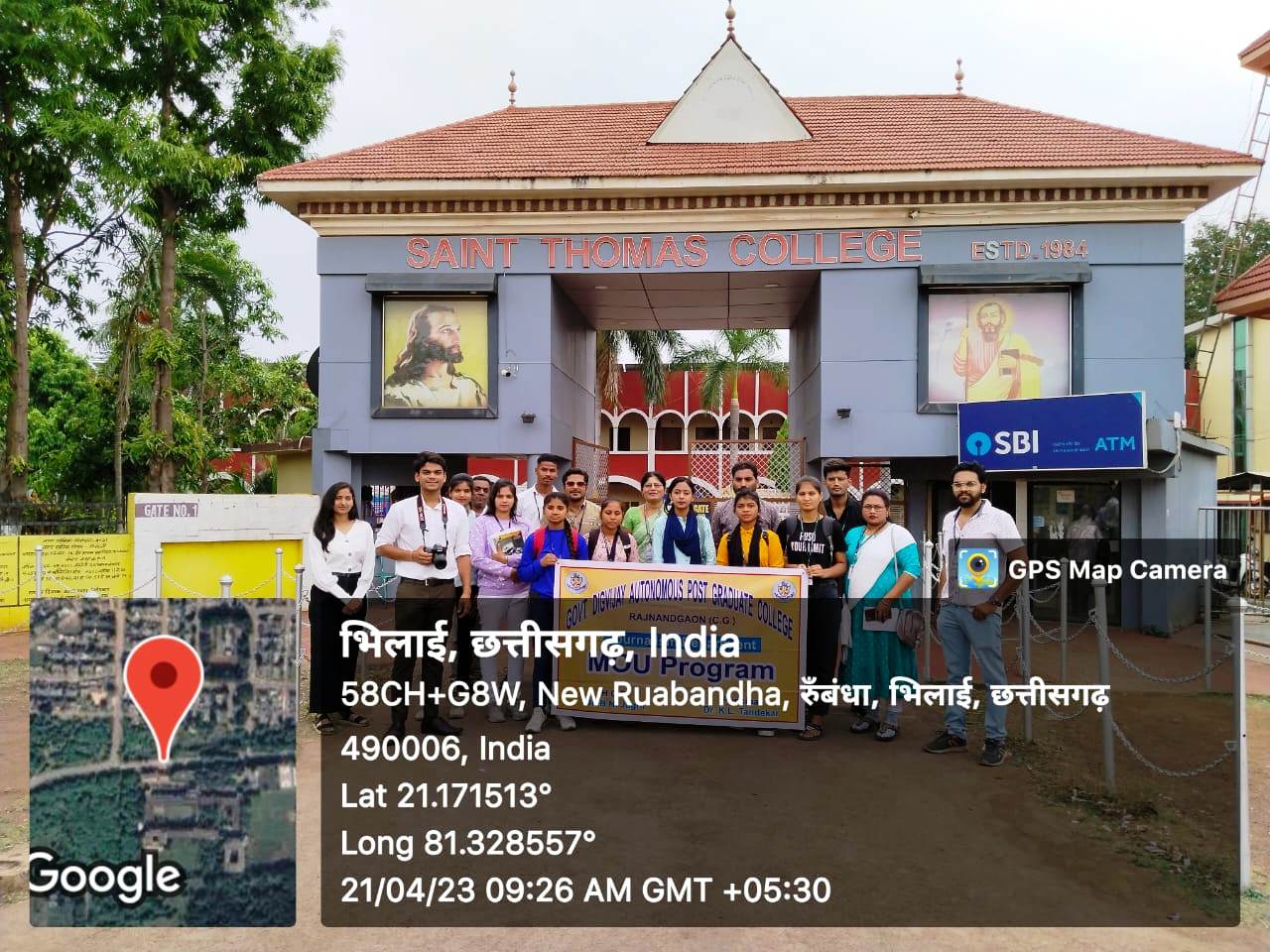 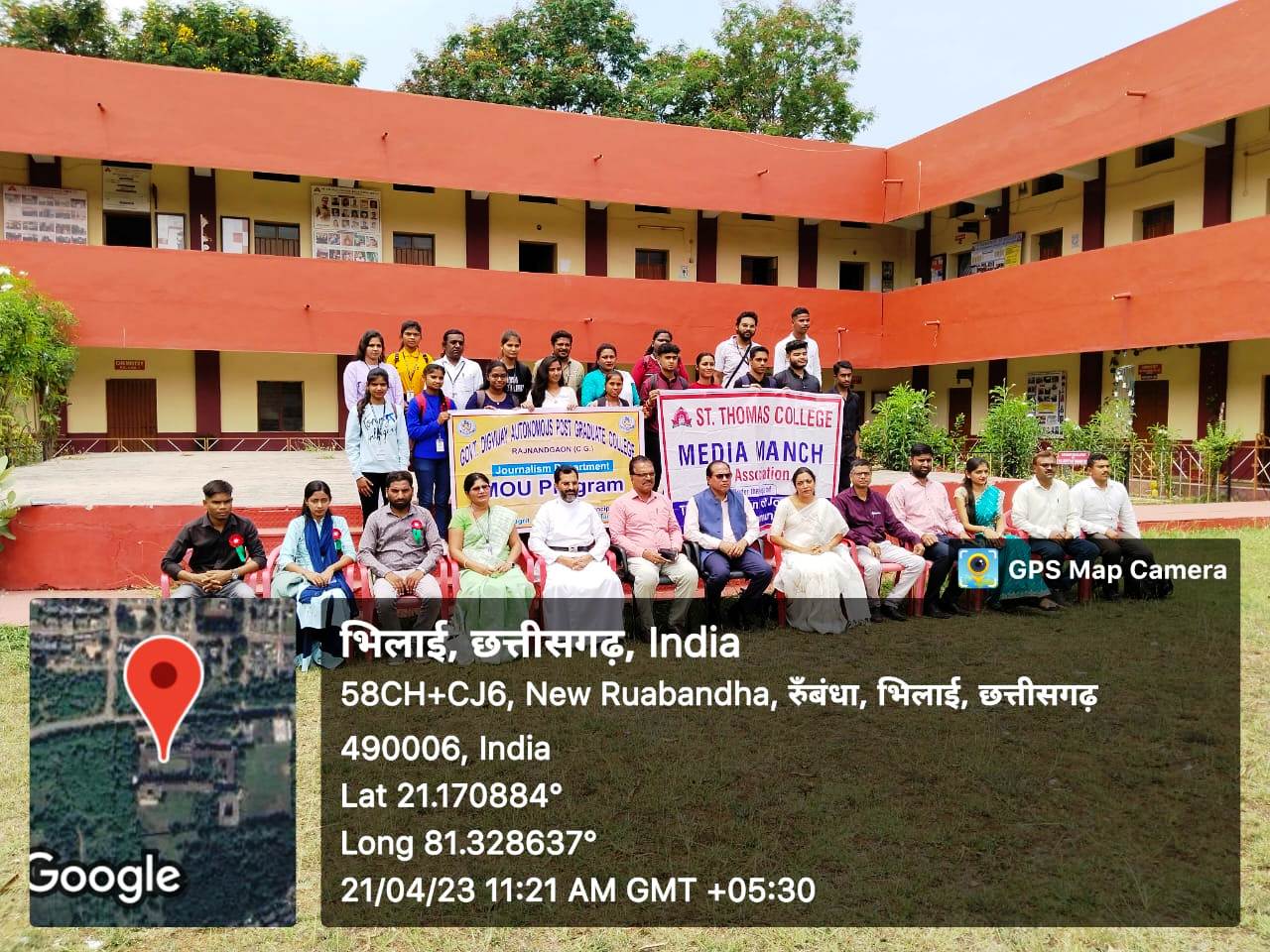 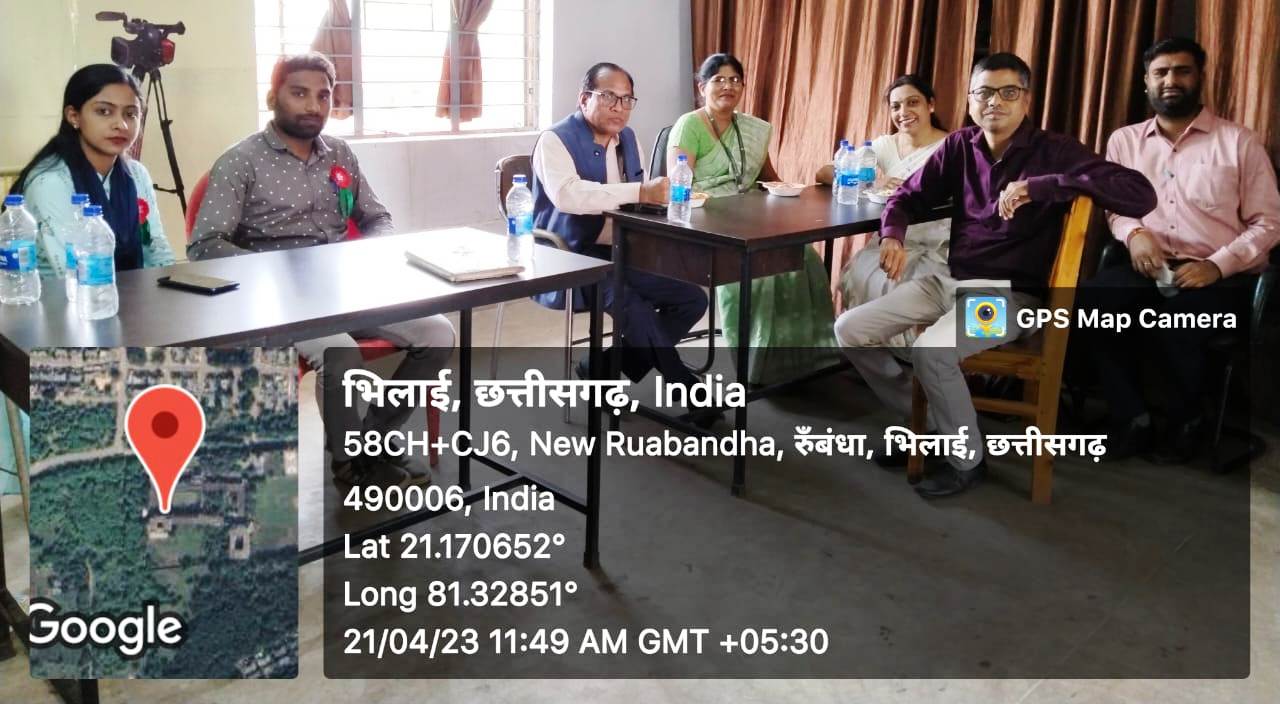 fnukad & 27-04-2023ehfM;k dk {ks= ges”kk laHkkoUkkvksa ls Hkjk gksrk gS % çkpk;Z M‚-VkaMsdj;s Qsfodksy dk tksM+ gS % funsZ”kd nwjn”kZu Jh uhye lksukehfM;k dkslZ tkWc vksfj;saUVsaM dkslZ gS % dSejkesu Jh eukst yks[kaMsjktukanxkaoA 'kkldh; fnfXot; Lo'kklh LukrdksÙkj egkfo|ky;] jktukanxkao ds çkpk;Z M‚-ds-,y-VkaMsdj ds ekxZn”kZu ,oa i=dkfjrk foHkkx ds foHkkxk/;{k] MkW-ch-,u-tkx`r ds usr`Ro esa ,d fnolh; vfrfFk O;k[;ku dk vk;kstu fd;kA nwjn”kZu jk;iqj ls fo’k; fo”ks’kK Jh uhye lksuk th] funsZ”kd & Mh- Mh- fdlku] nwjn”kZu jk;iqj fnYyh FksA dk;ZØe dh v/;{krk çkpk;Z M‚- ds- ,y- VkaMsdj th us dhA dk;ZØe esa Jh uhye lksuk th ds lkFk gh dSejkesu Jh eukst yks[kaMs ,oa nwjn”kZu Vhoh izksMD”ku ;wfuV dh iwjh Vhe mifLFkr FkhA jktxhr ls izkjaHk bl O;k[;ku esa foHkkxk/;{k MkW-ch-,u-tkx`r us Lokxr m}cks/ku esa dk;ZØe dh :ijs[kk ij Ikzdk”k Mkyrs gq, dgk fd bl rjg ds O;k[;ku vk;ksftr djus dk mÌs”; gS fd ge ml {ks= ds ,sls yksxksa ds lqus tks gekjs fo|kfFkZ;ksa dks dSfj;j XkkbZMsal ns ldsaA IkzR;sd O;k[;ku ls dqN u dqN fn”kk feyrh gS blfy, eSa dgrh gwwWa & fd **rdjhj og Qwy gS] esjs cPpksa] ftldh egd dHkh tkrh ughaA**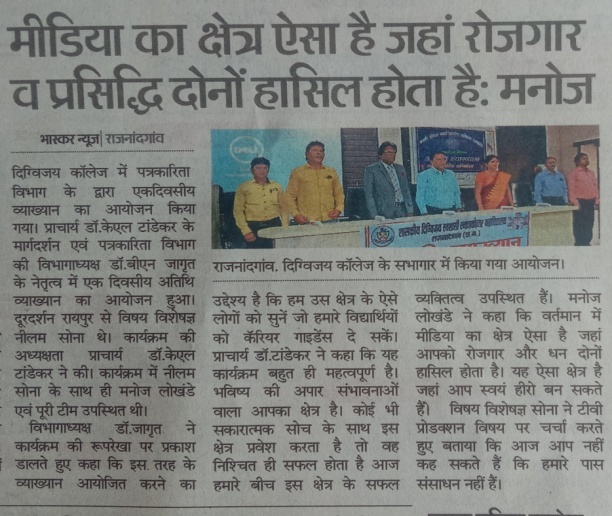 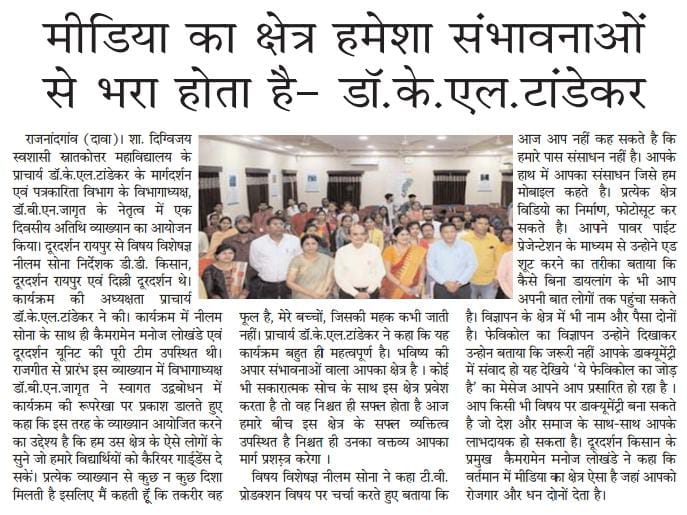 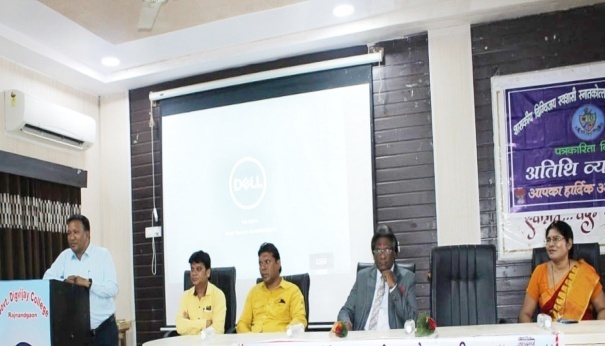 çkpk;Z M‚-ds-,y-VkaMsdj us dgk fd ;g dk;ZØe cgqr gh egRoIkw.kZ gSA Hkfo’; dh vikj laHkkoUkkvksa okyk vkidk {ks= gSA dksbZ Hkh ldkjkRed lksPk ds lkFk bl {ks= izos”k djrk gS rks og fu”pr gh lQy gksrk gS vkt gekjs chp bl {ks= ds lQy O;fDrRo mifLFkr gS fu”pr gh mudk oDrO; vkidk ekxZ iz”kL+= djsxkAfo’k; fo”ks’kK Jh uhye lksuk th us Vh- oh- izksMD”ku fo’k; ij ppkZ djrs gq, crk;k fd vkt vki ugha dg ldrs gS fd gekjs ikl lalk/ku ugha gS] vkids gkFk esa vkidk lalk/ku gS ftls ge eksckby dgrs gSA izR;sd {ks= fofM;ks dk fuekZ.k ,oa QksVksxzkQh dj ldrs gSA vkius ikoj ikbZV izstsUVs”ku ds ek/;e ls ,M “kwV djus dk rjhdk crk;k fd dSls fcuk MkW;ykax ds Hkh vki viuh ckr yksxksa rd igqapk ldrs gSaA foKkiu ds {ks= esa Hkh uke vkSj iSlk nksuksa gSA Qsfodksy dk foKkiu fn[kkdj mUgksusa crk;k fd t:jh ugha vkids MkD;wesaVªh esa laokn gksA ;g nsf[k;s Þ;s Qsfodksy dk tksM+ gSß  dk eSlst vius vki izlkfjr gks jgk gSA vki fdlh Hkh fo’k; ij MkD;wesaVªh cuk ldrs gS tks ns”k vkSj lekt ds lkFk & lkFk vkids fy, Hkh ykHknk;d gks ldrk gSA 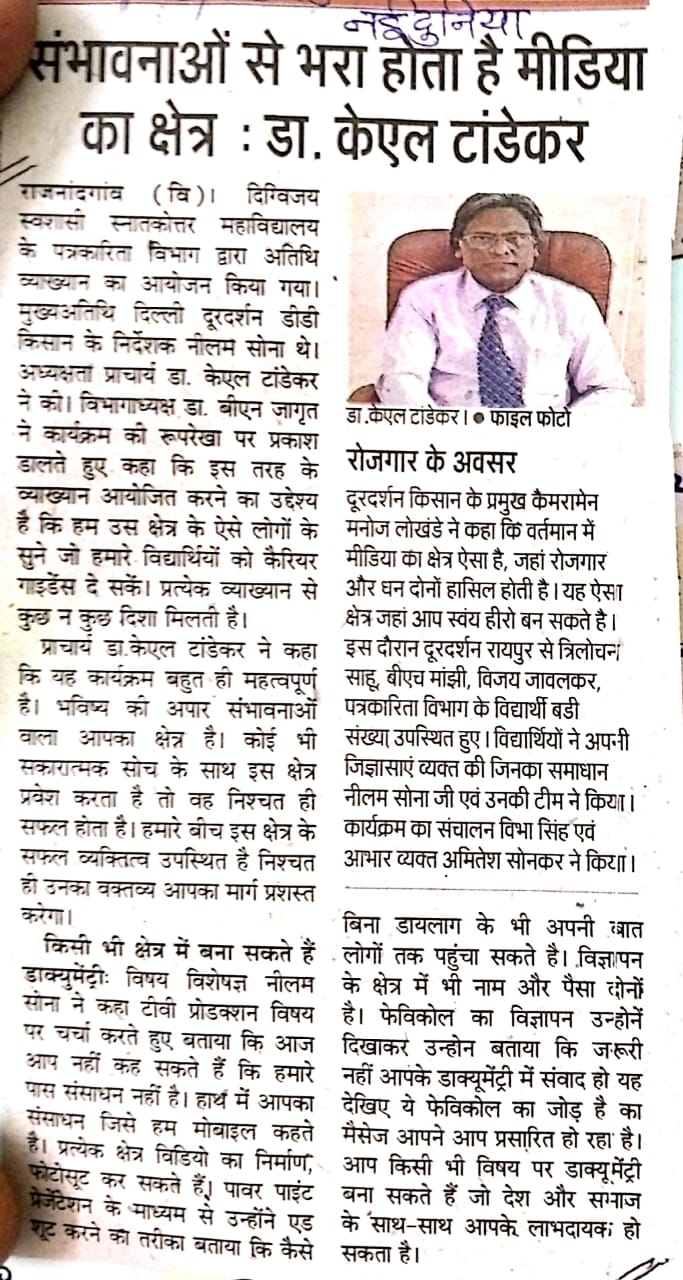 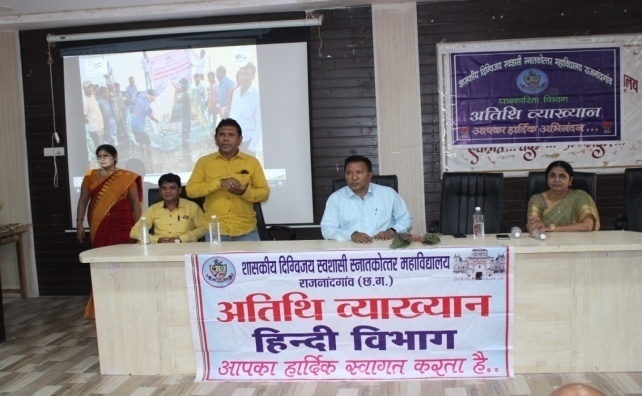 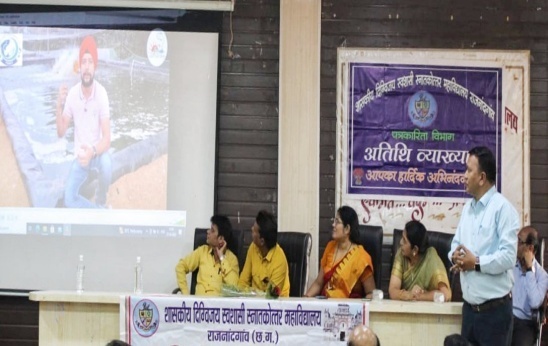 nwjn”kZu fdlku ds izeq[k dSejkesu Jh eukst yks[kaMs us dgk fd orZeku esa ehfM;k dk {ks= ,slk gS tgka vkidks jkstxkj vkSj /ku nksuksa gkfly gksrh gSA ;g ,slk {ks= tgka vki Loa; ghjks cu ldrs gSA bl volj ij nwjn”kZu jk;iqj ls Jh f=ykspu lkgw] Jh ch- ,p- eka>h] Jh fot; tkoydj] i=dkfjrk foHkkx ds fo|kFkhZ cM+h la[;k mifLFkr gq,A fo|kfFkZ;ksa us viuh ftKkl,a O;Dr dh ftudk lek/kku Jh uhye lksuk th ,oa mudh Vhe us fd;kA dk;ZØe dk lapkyu lqJh foHkk flag ,oa vHkkj O;Dr vfers”k lksudj us fd;kA vuq”kklu lfefr la;kstd Jh lsÅd nkl FksA 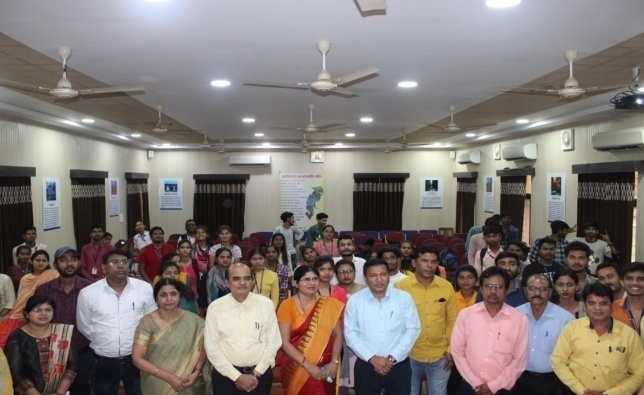 fnukad & 08-05-2023i=dkfjrk ds fo|kfFkZ;ksa us ns[kh nwjnZ”ku dh dk;Ziz.kkyh'kS{kf.kd Hkze.k ds nkSjku nwjn'kZu dsaæ jk;iqj dk fd;k Hkze.kjktukanxkaoA 'kkldh; fnfXot; Lo'kklh LukrdksÙkj egkfo|ky;] jktukanxkao i=dkfjrk ,oa tulapkj ¼ch,ts,elh½ foHkkx ds 50 fo|kfFkZ;ksa dh Vhe “kS{kf.kd Hkze.k dk;ZØe ds nkSjku nwjnZ”ku dh dk;Ziz.kkyh ns[kus dks feykA Vhe dk ekxZn'kZu çkpk;Z M‚-ds-,y-VkaMsdj vkSj i=dkfjrk foHkkxk/;{k MkW-ch-,u-tkx`r] ds usr`Ro esa fd;kA Hkze.k esa nwjn'kZu ds LVwfM;ks] ikoj lIykbZ :e] laiknu d{k lfgr vU; foHkkxksa dks Hkh fo|kfFkZ;ksa us ns[kk vkSj muds dk;ksaZ dks tkukA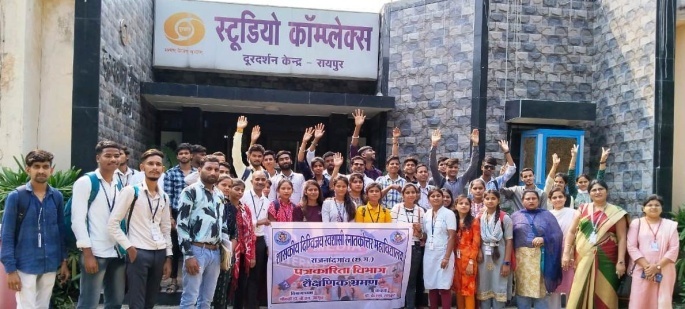 funsZ”kd Mh- Mh- fdlku] nwjn”kZu] jk;iqj Jh fuyke lksuk us bl nkSjku LVwMsaV~l dks LVwfM;ks lajpuk] Fkzh dSejk 'kwfVax] ykbfVax ds fl)kar] ihlhvkj d{k ,oa ,fMfVax dh tkudkjh nhA LVwfM;ks esa ykbo] Vsyhç‚EVj] ykbV~l] çksQs'kuy dSejk] Øksek LØhu vkfn ds ckjs esa foLr`r ls crk;k x;kA lkFk gh rduhd {ks= esa /;ku nsus ;ksX; ckrsa] lkmaM o ohfM;ks dk lgh lkeatL;] bQsDV~l vkfn dh tkudkjh nhA 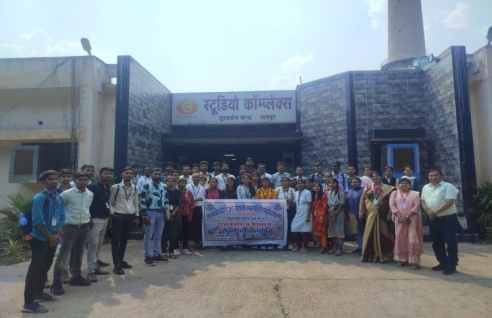 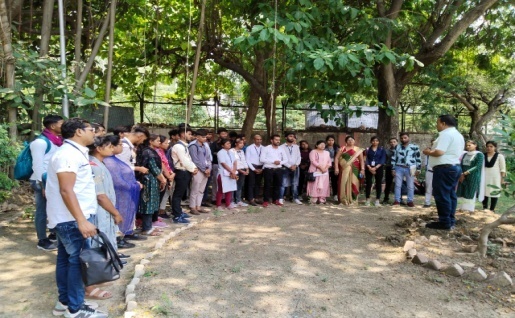 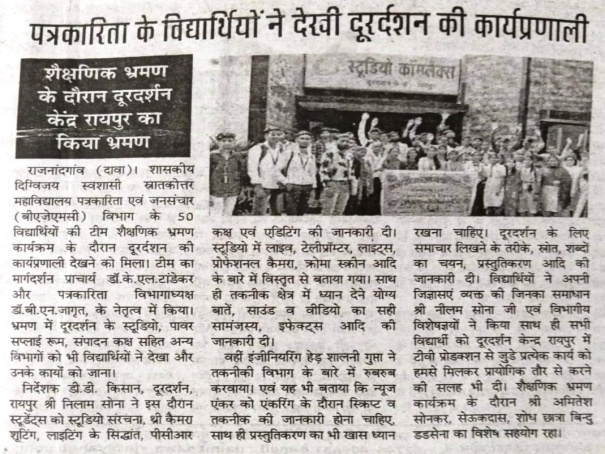 ogha bathfu;fjax gsM+ “kkyuh xqIrk us rduhdh foHkkx ds ckjs esa #c#c djok;kA ,oa ;g Hkh crk;k fd U;wt ,adj dks ,adfjax ds nkSjku fLØIV o rduhd dh tkudkjh gksuk pkfg,] lkFk gh çLrqfrdj.k dk Hkh [kkl /;ku j[kuk pkfg,A nwjn'kZu ds fy, lekpkj fy[kus ds rjhds] lzksr] 'kCnksa dk p;u] çLrqfrdj.k vkfn dh tkudkjh nhA fo|kfFkZ;ksa us viuh ftKkl,a O;Dr dh ftudk lek/kku Jh uhye lksuk th ,oa foHkkxh; fo”ks’kK;ksa us fd;k lkFk gh lHkh fo|kFkhZ dks nwjn”kZu dsUnz jk;iqj esa Vhoh izksMD”ku ls tqMs izR;sd dk;Z dks gels feydj izk;ksfxd rkSj ls djus dh lyg Hkh nhA “kS{kf.kd Hkze.k dk;ZØe ds nkSjku Jh vfers”k lksudj] Jh lsÅd nkl] “kks/k Nk=k fcUnq Mulsuk dk fo”ks’k lg;ksx jgkAfnukad & 09-05-2023fnfXot; dSEil dk foekspu %& foHkkx ls izdkf”kr **fnfXot; dSEil** lekpkj i= dk izkpk;Z MkW-ds-,y-Vk.Msdj ds v/;{krk] bfrgkl foHkkx ds foHkkxk/;{k MkW- “kSysnz flag] okf.kT; foHkkxk/;{k MkW- ,p- ,l- HkkfV;k] vaxzsth foHkkxk/;{k MkW- vfurk “kadj ,oa  egkfo|ky; ds izk/;kid] dh mifLFkfr esa **fnfXot; dSEil** ds 12 osa vad dk foekspu fd;k x;kA ;g =Sekfld lekpkj i= dk izdk”ku foHkkxk/;{k ds iz/kku laikdnRo ,oa foHkkxh; f”k{kdks ds laiknu esa **fnfXot; dSail** dk izdk”ku fo|kfFkZ;ksa ds fy, izf”k{k.k dh rjg gksrk gS] ftlds fy, fjiksZfVx dk dk;Z ch,ts,elh ds fo|kFkhZ djrs gSaA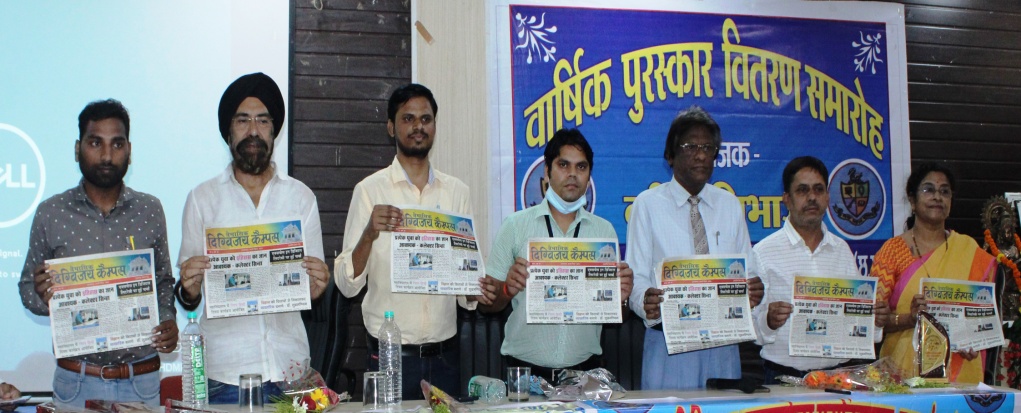 iqjLdkj lEeku %& okf’kZd ind forj.k lekjksg esa foHkkx ds Nk= & Nk=kvksa }kjk u`R; ukfVdk lewg dk;ZØe izLrqr dj f}rh; LFkku izkIr dj fd;s] fo|kFkhZ;ksa dks egkfo|ky; ifjokj dh vksj ls esaMy o izek.k & i= iznku dj lEeku fd;kA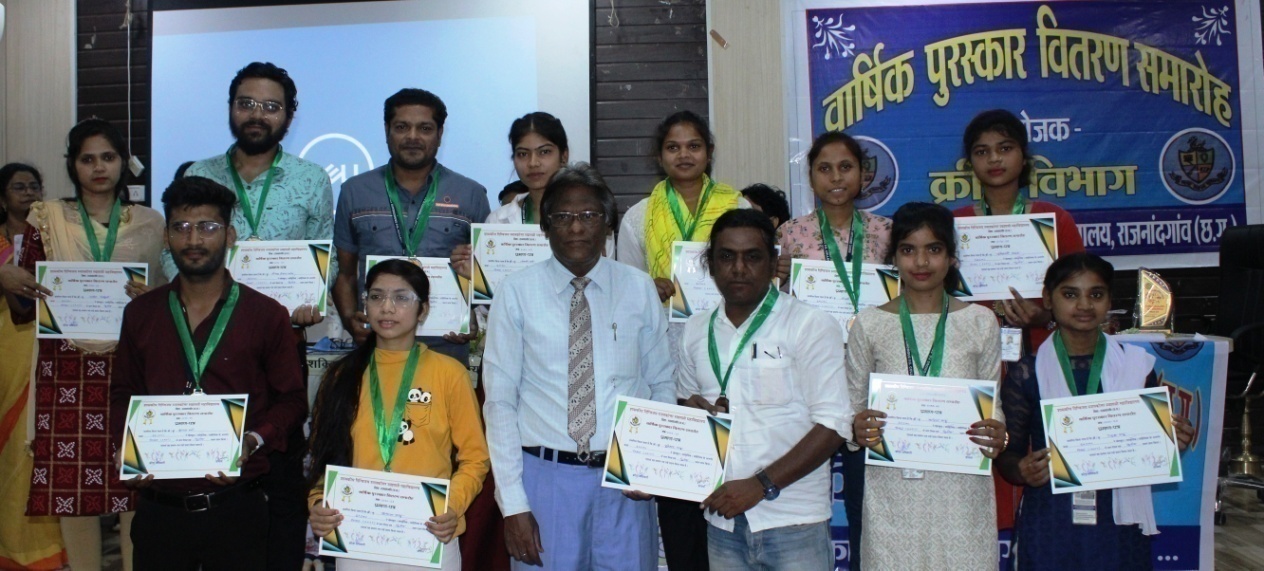 okf’kZd ind forj.k lekjksg esa foHkkx ds Nk= & Nk=kvksa }kjk u`R; ukfVdk lewg dk;ZØe izLrqr djrs gq,A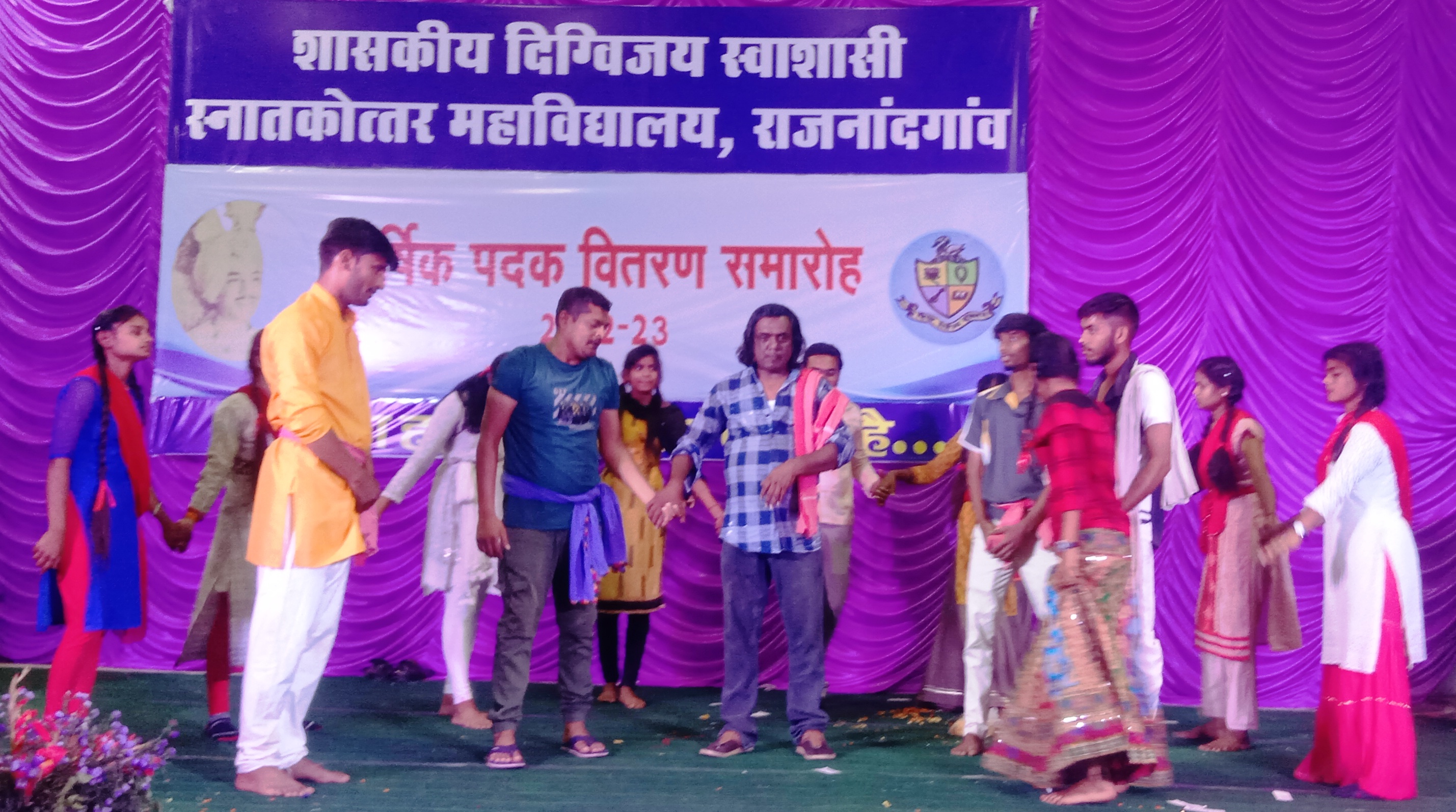 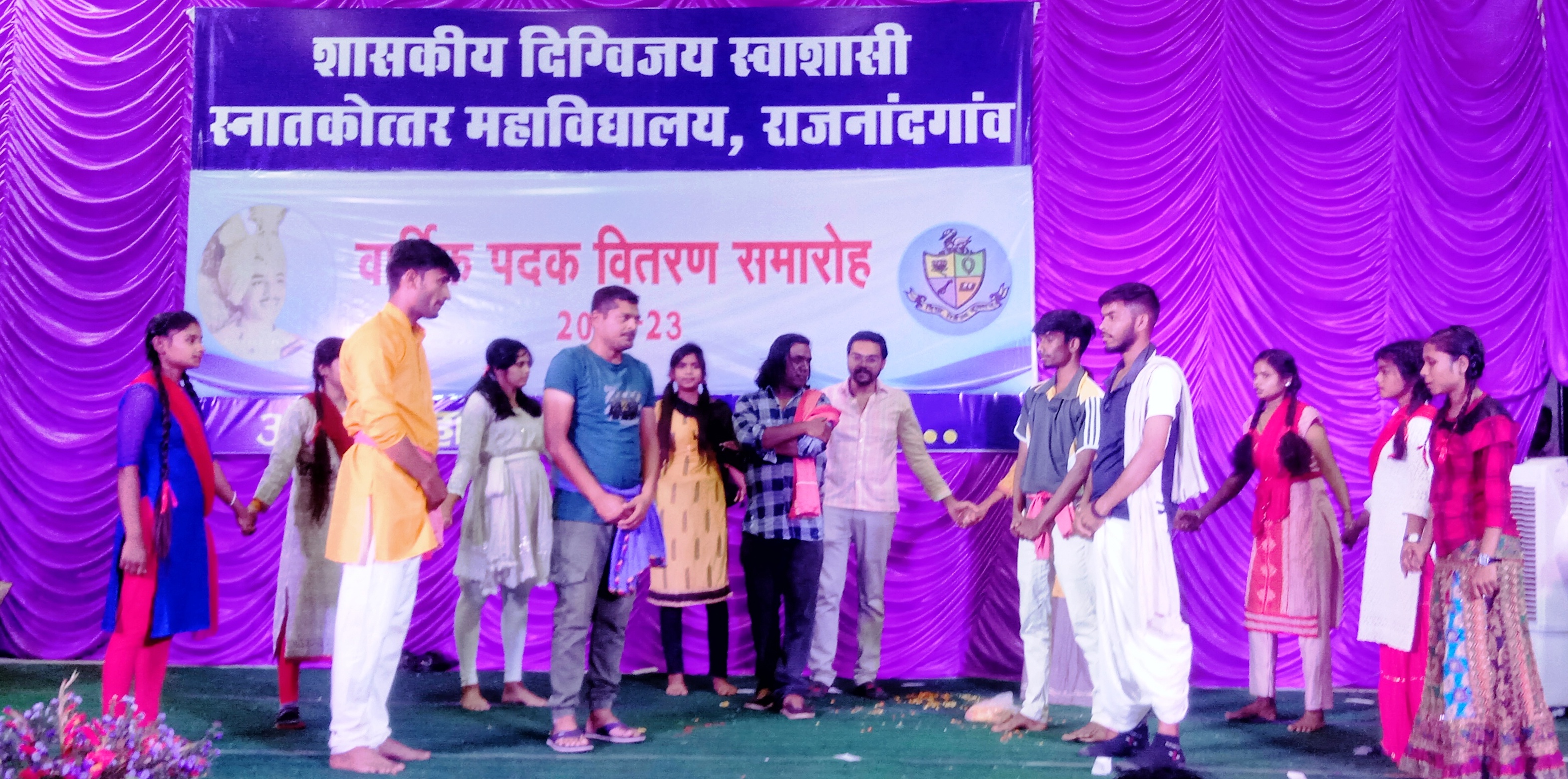 FACULTY PROFILE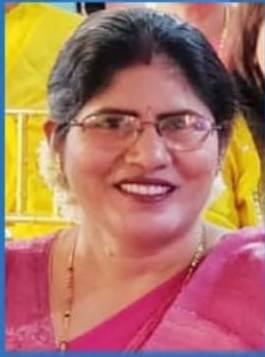 OVERVIEW:AWARDS:  Lok Asar SammanYatayat Police SammanMahadevi varma nariRatna SammanChhattisgarh Nari Gaurav SammanSahitya Yoddha SammanBhanu Sahitya SammanAvgat awardChattisgarh Rajya Yuva Aayog dwara SammanAntarrashtriy Manav Adhikar Sanstha dwara SammanAntarrashtriy Mahila diwas- Mahila sashaktikaran Samman & Antarrashtriy Himalini Kavya Samman- Nepal (Kathmandu)COURSES TAUGHT: UG, PG & Ph.d. ADDITIONAL RESPONSIBILITIES: HOD of BJMC, Incharge of girls hostle, Digvijay Campus  (College News Paper) Editor, praya patrika - Sub editor, Member Of Scholarship committee.PUBLISHED PAPERS: 		-	24BOOKS & BOOK CHAPTERS:	 	            01.   	Tow books Published 				            02.    	Book Chapters - 34PROJECTS (COMPLETED AND ONGOING):  		One Project CompletedPHD AWARDED/ONGOING UNDER GUIDANCE: -  	Awarded -  01 						Ongoing – 03 (Guide) + 06(CO.-Guide)INSTITUTIONS WORKED IN:               01.  Govt. College khairagarh 			             02.  Govt. Shivnath Sciene College Rajnandgaon			             03 . Govt. Digvijay College RajnandgaonOTHER APPOINTMENTS/ACHIEVEMENTS: 	01. BOS MEMBER COMMITTEE -  Indira kala Sangit V. V. khairagarh, Shankarachary Professional V.V. Bhili, Govt. Digvijay College Rajnandgaon.02. Hemchand V.V. Durg Member Royal College Rajnandgaon.03. Researh Guide Hemchand V.V. Durg.04. Ph.D. Viva Exam in Expert.05. Harvard World Record Holder (London)06. Inter national Himalaini Kavya Samman - Nepal Kathmandu.07.  Inter national seminar Subject Expert - Nepal Kathmandu.08. Inter national Human Right Institute (London) Regards.LINK OF YOUTUBE CHANNEL:   		-	  		Dr. B N JagritSEMINAR CONFERENCES CHAIRED:			    -                                      10RESOURCE PERSON IN SEMINAR/WORKSHOP/CONFERENCE:	-	10Paper Presented in Seminar/conferences (no.):		National :	   57							International	:  12FDP/INDUCTION/RFRESHER COURSE ATTENDED:     FDP –                04						    INDUCTION – 01						    RFRESHER -   03FACULTY PROFILE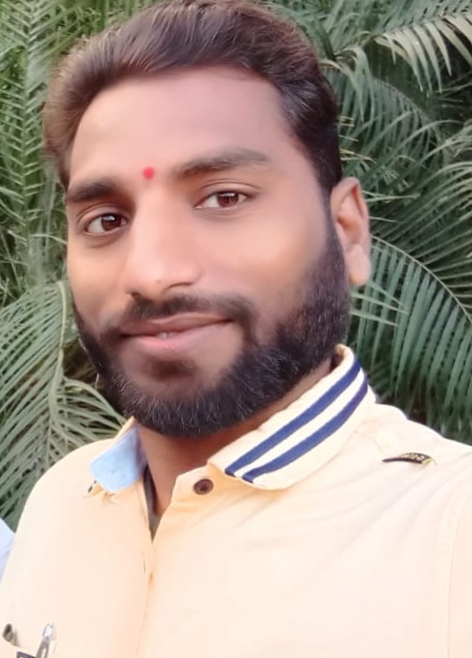 OVERVIEW:COURSES TAUGHT:  BA (JMC)ADDITIONAL RESPONSIBILITIES : Digvijay Campus  (College News Paper) Sub editorValue Added Course And Academic  Program PUBLISHED PAPERS: i=dkfjrk dk bfrgkl &  cksgy “kks/k eUtw’kk % MkW- ujs”k flgkx ,MoksdsV]] xqxujke ,tqds”ku ,.M lks”ky oSyQs;j lkslk;Vh ¼jkft-½ ] gfj;k.kk vxLr 2020]  ISSN : 2395-7115 i`- 12ehfM;k foe”kZ & fgUnh lkfgR; % foe”kZ ds vkbZus esa % MkW- ik;y fyYgkjs] MkW- “;ke eksgu iVsy] okU;k ifCuds”kal] dkuiqj 2021 ISBN : 978-93- 90052-11-0 i`- 342ruko ifjokj ls gksxk nwj & dksjksuk ,d =klnh % MkW- vatuh dqekj >k] MkW- lquhy nhid ?kksMds] eqnzd f”kokuh bUVjizkbtst] “kkgnjk fnYyh 2020] ISBN : 978-93-88793-67-4Hkkjrh; xzkeh.k fodkl esa lapkj ek/;eksa dh Hkwfedk & lekftd lapsruk ds fodkl esa fgUnh i=dkfjrk dk ;ksxnku % MkW- e`nqy flag Vsyhfotu ys[ku ds fofo/k vk;ke & Hkkjrh; yksdra= dk prqFkZ LraHk %  ehfM;k] rhFkZdj egkohj fo”ofo|ky; eqjknkckn] ts- Vh- ,l- ifCyds”ku] fnYyh 2023] ISBN 978-93-95669-36-8 i`- 42INSTITUTIONS WORKED IN:      -     Govt. Digvijay College Rajnandgaon   (07  Years)JOURNALISM  WORKED IN :	-  	03 Years OTHER APPOINTMENTS/ACHIEVEMENTS:Gold Medal (2013-14)” of  B.J.M.C. At Govt. Digvijay College Rajnandgaon.I got a certificate from “RAIPUR SAHITYA MAHOTSAV” In Jansampark Vibhag C.G. Government (Three Days  2014-15)LINK OF YOUTUBE CHANNEL:RESOURCE PERSON IN SEMINAR/WORKSHOP/CONFERENCE:National	:		-	09International	:		-	03Webinars   : 		 National    		-   	51  International   	 -	07 Workshops 		 - 	13Paper Presented in Seminar/conferences (no.):	-    03FDP/INDUCTION/RFRESHER COURSE ATTENDED  :          -     04FACULTY PROFILE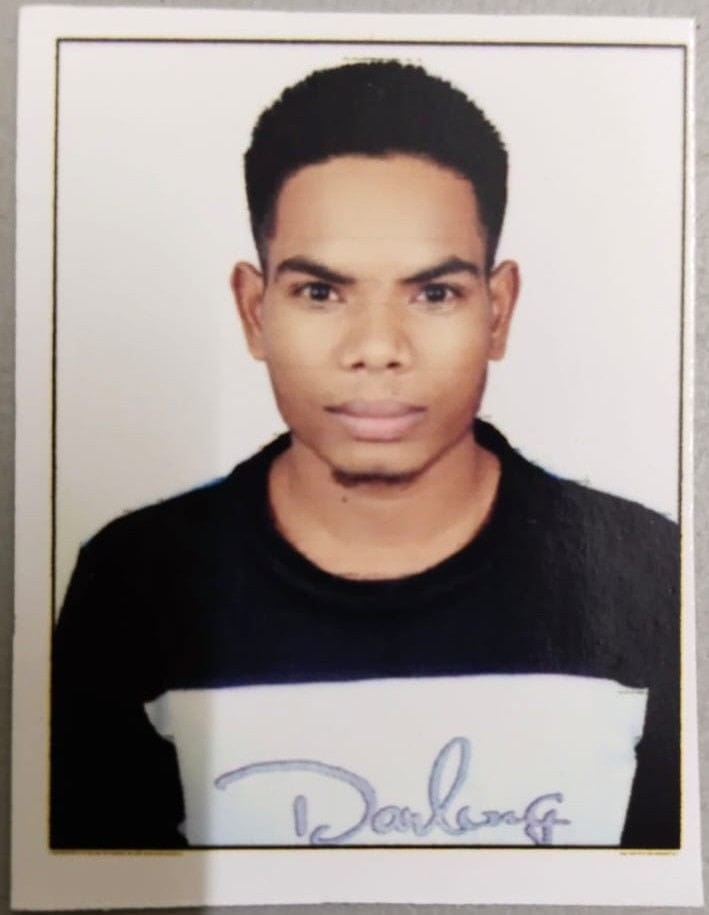 OVERVIEW: COURSES TAUGHT:  BAJMC ADDITIONAL  RESPONSIBILITIES: VALUE  ADDED  COURSE  AND  DEPARTMENT WORKINSTITUTIONS  WORKED IN:  Government Digvijay college Rajnandgaon OTHER APPOINTMENTS/ACHIEVEMENTS:  Patrika Newspaper Bilaspur, News36live BilaspurRESOURCE PERSON IN SEMINAR/WORKSHOP/CONFERENCE:National	:	05DRUG  ABUSE : EFFECT AND  RISKS TO YOUTHRsearch paper writing and  publishing Work shopSkills Development WorkshopIndian Political  दशा एवं  दिशाFDP/INDUCTION/RFRESHER COURSE ATTENDED  :        7 Day Faculty Development programmeFACULTY PROFILE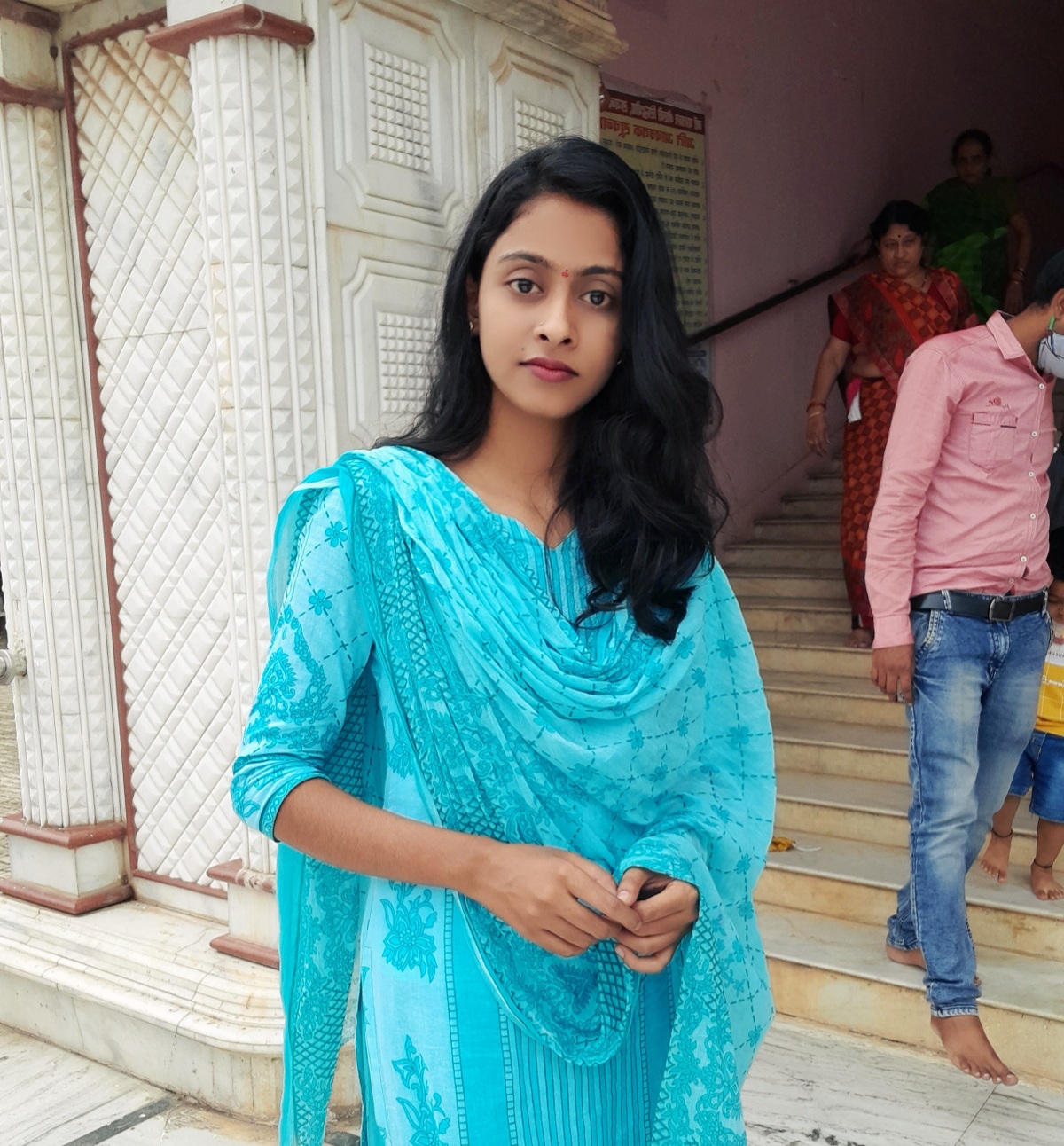 OVERVIEW:COURSES TAUGHT: BA( JMC )ADDITIONAL RESPONSIBILITIES: value added course and academic program INSTITUTIONS WORKED IN: Govt. Digvijaypg autonomous college, RajnandgaonOTHER APPOINTMENTS/ACHIEVEMENTS: National channel selection during graduation Paper Presented in Seminar/conferences (no.):National	: 04- Reserchpapper writing and publishing – skill development workshop- भारतीय राजनीति की दशा एवं दिशा– 7 day Faculty Development programmeInternational	: 01Øaekdfo|kFkhZ dk ukelVhZfQdsVvU; vokMZ @ Xkfrfof/k;ka01-fpjathoh NCC - BC15 vxLr ijsM esa lgHkkfxrk ¼jktukanxkao½gj & ?kj frajxk dk;ZØe esa lgHkkfxrk  iquhr ladYi dk;ZØe esa “kkfey CATC&XVII/RDC - I dSai] jk;iqjvkehZ vVSapesaV dSi Xokfy;j ¼e-iz½02-e/kq’kw/ku NCC - BCTSC dSai fcykliqj15 vxLr ijsM esa lgHkkfxrkvkehZ vVSapesaV dSi Xokfy;j ¼e-iz½03-eqds”kNCC - BC15 vxLr ijsM esa lgHkkfxrkvkehZ vVSapesaV dSi Xokfy;j ¼e-iz½04-jkepj.kNCC - BC15 vxLr ijsM esa lgHkkfxrkvkehZ vVSapesaV dSi Xokfy;j ¼e-iz½05-dfork NCC - BC          &&&&&06-;ksfxrkNCC - BC          &&&&&07-MsfoMNCC - B15 vxLr ijsM esa lgHkkfxrk08-fgjkeuNCC - B15 vxLr ijsM esa lgHkkfxrkNCC dSai  DPS jktukanxkao iquhr ladYi dk;ZØe esa “kkfey 09-osn dqekjNCC - B15 vxLr ijsM esa lgHkkfxrkNCC dSai  DPS jktukanxkao 10-dhrZu oekZNCC – BNCC dSai  DPS jktukanxkao 15 vxLr ijsM esa lgHkkfxrk11-egsUnz dqekjNCC – BCATC dSai] jk;iqj12-;kus”k dqekjNSS  - Bvkink izca/ku dSai] cjxklkr fnolh; fo”ks’k f”kfoj xzke ?kksjnk13-vf[kys”k [kksczxM+slcsjk ladsr lekpkj i= esa dk;Zjr~jk’Vªh; U;wt pSuy U;wt us”ku esa ftyk laoknnkrkekfld lekpkj i= izdk”ku **vksUyh** us”ku dk Lo;a ds }kjk izdk”ku;wV~;wc pSyu Lo;a ds }kjk lapkyu14-vkse”ojh NCC – AB15 vxLr ijsM esa lgHkkfxrkNCC dSai  vkajx 15-vfnfr jktiwrNCC – ABNCC dSai  DPS jktukanxkao HkwriwoZ lSfud dY;k.k laxBu] ls lEeku16-vatyh us”kuy us”kuy jfuax] ukxiqj17-bZyk] dfork] pqus”ojh] jks”ku] :fcuk] jks”ku] nhi jkeVsds vkSj foØe oekZ;wV~;wc pSyu Lo;a ds }kjk lapkyuSubject/Title for PhDYearFrom (University)GraduationB.A.1983PRSU RaipurPost- GraduationHindi1994PRSU RaipurPhDNagarjuna ki Kavitaon me Lok Sanskriti ki chhaviyan2006Indira Kala, Sangeet V.V. KhairagarhOthersM.A. HistoryM.A. Sociolgy19911985PRSU RaipurPRSU RaipurSubject/Title for PhDYearFrom (University)GraduationB.J.M.C. (66%)  Gold  Medalist2013Kushabhau Thakre Patrakarita Avam Jansanchar Vishwavidyalaya, RaipurPost- GraduationM.sc. (Electronic Media) (70.20%)2015Kushabhau Thakre Patrakarita Avam Jansanchar Vishwavidyalaya, RaipurMPhilM.Phil (Media studies)  (65.86%)2015 - 16Kushabhau Thakre Patrakarita Avam Jansanchar Vishwavidyalaya, RaipurPhDNRrhlx<+ esa i=dkfjrk ds izfreku panwyky panzkdj % ,d v/;;uPursuingShri Shankracharya Professional University, BhilaiPost- GraduationMA  Hindi2018-19Hemchand Yadav University, DurgOtherP.G. D.C.A2016-17Dr. C.V. Raman University, Bilaspur (C.G.)Subject/Title for PhDYearFrom (University)GraduationBAJMC2018Guru Ghasidas Centre University Bilaspur  (C.G.)Post-GraduationMAJMC2020Guru  Ghasidas Central University Bilaspur (C.G.)Subject/Title for PhDYearFrom (University)GraduationBjmc2017- 2020Kushabhau thakre patrkarita avam jansanchar vishwavidhyalaya, RaipurPost- GraduationM.sc (electronic media )2020-2022Kushabhau thakre patrkarita avam jansanchar vishwavidhyalaya, Raipur